KALBO (TORPEN)BESKHULT  (Besktorp)Läge: 1/2 km söder om NylingstorpPå Anders Anderssons ägor under KalboHusförhörslängd 1824 - 1829  A1:10  sid 65TorparenJonas Jonsson	1769-03-08 sked	enkl.1813-12-18 efter Lena Olofsdtr i Gölens. Jonas	1811-05-03 skedH. Anna Katarina Persdtr	1810-01-01 sim	fr Sim-28   t.Sim-29Hfl 1830 - 1843  A1:11 o A1:13 sid 65 o 112Besktorp Nybygge 1837. Förestår torpet själva.Torparen (anm. skall skrivas för Löfdalen på Rodga ägor)Jonas Jonsson	1811-05-03 sked	g. 1834-05-18H. Anna Kajsa Persdtr	1810-01-01 sim	fr Sim.-34s. Per Gustaf	1835-06-21 skeds. Johan	1839-04-09 sim		d. 1840-04-12d. Anna Lena	1841-08-05 skedpig enk. Lena Jonsdtr	1798-04-02 sim	fr Simonstorp-32	t Fårnäs-34Till husenklingenJonas Jonsson	1769-03-08 sked	änkl.-13Fosterson Karl Johan Andersson	1826-08-08 st malm	fr Kvill.-40	t Sim.-43fl. Maja Greta Andersdtr	1832-04-13 sim	fr Kvill.-40	t Sim.-43goss Per Gustaf Dahlgren	1825-03-13 sim	fr Norrk.-41 (är svag och oduglig)Hfl 1844 - 1850  A1:15  sid 111TorparenJonas Jonsson	1811-05-03 sked	fr Simonstorp-40H. Anna Kajsa Persdtr	1810-01-01 sim	fr Simonstorp-34s. Per Gustaf	1835-06-21 skedd. Anna Lena	1841-08-05 skedfl. Maja Greta Andersdtr	1832-04-13 sim	fr Kvillinge-40	t Simonstorp-47goss Per Gustaf Dahlgren	1825-03-13 sim	fr Norrk.-41	t Amerika? april 1846Till husEnkl. Jonas Jonsson	1769-03-08 sked (1769-02-22)	död 1844-03-01Hfl 1851 - 1859  A1:17  sid 116TorparenJonas Jonsson	1811-05-03 skedH. Anna Kajsa Persdtr	1810-01-01 sims. Per Gustaf	1833-06-24 sked	t Sim.-53  tillb.-57d. Anna Lena	1841-08-05 sked	t Starrnäs-59Gifta sonenPer Gustaf Jonsson	1835-06-21 sked g.-59H. Kajsa Persdtr Laudon	1832-12-18 sim	fr Spångstugan-59H.d. i första giftetAnna Charlotta	1855-12-10 skedHfl 1860 - 1871  A1:19 o A1:22  sid 116 + 137HusmanJonas Jonsson	1811-05-03 sked		död 1868-12-02Enk. Anna Kajsa Persdtr	1810-01-01 simTorparen sonenPer Gustaf Jonsson	1835-06-24 skedH. Kajsa Persdtr Laudon 	1832-12-18 sked	H.d. Anna Charlotta Persdtr	1855-12-10 skeds. Karl Gustaf	1869-12-25 skeddr Karl Gustaf Ekström	1849-11-05 björksta	fr Tillberga-69	t Björksta-70Hfl 1872 - 1879  A1:23  sid 455Per Gustaf Jonsson med familj flyttade till Toltorp Ö.Vingåker 1878 14/3Torparen sonenPer Gustaf Jonsson	1835-06-24 sked		t Ö. Vingåker-78H. Kajsa Persdtr Laudon 	1832-12-18 sked	H.d. Anna Charlotta Persdtr	1855-12-10 sked	g.m. F.A. Rosenqvist i Skogeholm-73s. Karl Gustaf	1869-12-25 skeddr Johan Fredrik Sjöstrand	1839-12-02 kvill	fr Simonstorp-73	t. Simonstorp-75dr Sven August Svensson	1858-12-06 sked	fr Ängsäter-76	t. Ö.Vingåker-78Ny torpare från Hällstugan 1878SkogvaktarenCarl August Roxström	1838-11-29 sked	fr Hällstugan-78H. Stina Lotta Andersdtr	1839-12-21 st malmd. Amanda Charlotta	1863-08-26 kvills. Karl Henning	1866-08-14 kvilld. Alma Alfrida	1877-11-15 kvillTill hus enkan Anna Cajsa Persdtr. 	1810-01-01 sim	fr Simonstorp-68Hfl 1880 - 1887  A1:27  sid 621SkogvaktarenKarl August Roxström	1838-11-29 sked	fr Hällstugan-78H. Stina Lotta Andersdtr	1839-12-21 st malmd. Amanda Charlotta	1863-08-26 kvill		t Nystugan-83s. Karl Henning	1866-08-14 kvill		t Simonstorp-83d. Alma Alfrida	1877-11-15 skeds. Jon Gunnar	1881-05-19 skedTill hus enkan efter Jonas JonssonAnna Kajsa Persdtr	1810-01-01 sim	(skriven på socknen 1883-86)Hfl 1887 - 1894  A1:30  sid 65Besktorp 14/135-delar äger Brukspatronerna Indebetou på ForssaSkogvaktarenKarl August Roxström	1838-11-29 sked	fr Hällstugan-78H. Stina Lotta Andersdtr	1839-12-21 st malmd. Alma Alfrida	1877-11-15 skeds. Jon Gunnar	1881-05-19 skedTill hus enkan Anna Kajsa Persdtr	1810-01-01 sim		t. Ö. Vingåker-88Fsb AIIa:3 1895 -1902 sid 653SkogvaktarenKarl August Roxström	1838-11-29 sked g.-60	fr Hällstugan-78	t Frogtorp-99H. Stina Lotta Andersdtr	1839-12-21 s.m.d. Alma Alfrida	1877-11-15 sked		t Smedstorp-99s. Jon Gunnar	1881-05-19 skedTorparenPer Axel Flodin	1857-06-15 sked g.81	fr Koludden-99H. Mathilda Sofia Eriksdtr	1852-02-08 skedd. Hilda Rebecka	1883-11-07 skedd. Maria Teresia	1885-12-07 sked		t Mosshult-01d. Signe Josefina	1887-09-12 skedd. Olga Elisabet	1890-01-20 skedd. Jenny Eleonora	1893-11-28 skeds. Frits Axel Leander	1896-02-27 skedd. Gerda Cecilia Ingeborg	1898-08-30 skedFsb AIIa:6 1902-15  sid 800TorparenPer Axel Flodin	1857-06-15 sked g.-81H. Mathilda Sofia Eriksdtr	1859-02-08 skedd. Hilda Rebecka	1883-11-07 sked	fr Sillsjö-07	t Bremyra såg-08d. Signe Josefina	1887-09-12 sked		t Ekesjö-09d. Olga Elisabet	1890-01-20 sked		t Kalbo-05d. Jenny Eleonora	1893-11-28 sked		t Magnehult-11s. Frits Axel Leander	1896-02-27 skedd. Gerda Cecilia Ingeborg	1898-08-30 skedd. Jenny Eleonora	1893-11-28 sked	fr Magnehult-13	t Lerbo-15hennes oä.s. Einar Alexander	1913-06-29 skedFsb AIIa:9 1915-27 sid 892TorparenPer Axel Flodin	1857-06-15 sked g.-81H. Mathilda Sofia Eriksdtr	1859-02-08 skeds. Frits Axel Leander	1896-02-27 sked		se nedand. Gerda Cecilia Ingeborg	1898-08-30 sked		t Överjärna-16d. Gerda Cecilia Ingeborg	1898-08-30 sked	fr Överjärna-19	t Sulnäs-23(gift 1923 med arrendatorn Gustaf Adolf Ljunggren i Sulnäs)d. Jenny Eleonora´s sonoä.s. Einar Alexander	1913-06-29 sked		t Fallet-17SkogsarbetarenFrits Axel Leander	1896-02-27 sked g.-19	fr ovan	t Degerfors-19H. Anna Sofia Larsson	1896-08-05 regna	fr Skogalund Båltorp-19FB 1928 - 1941Familjen Flodin flyttade till Fårnäs 1929. ?Ny Arrendator från Koludden 1930. Nytt hus byggdes 1930-31.MurarenErik Verner Jonsson	1887-02-13 sked	g.1919-06-08H. Elna Alfrida Eugenia Thärning 1898-10-21 krokekMannens son i förra giftets. Erik Gustaf Jonsson	1913-11-24 kvarsebogemensamma barns. Arne Verner	1920-08-17 krokekd. Anna Barbro Maria	1923-09-10 regnad. Karin Elna Elisabet	1926-09-17 skeds. Nils Uno	1929-04-30 skedd. Vera Elvy Linnea	1932-09-18 skedModernMaria Charlotta f. Johansdtr 	1858-08-11 axberg	änka 1910-04-27Alla flyttade till Björkliden Kalbo 1935.Ny arrendator 1935 från SkyttetorpOlof Teodor Eriksson	1893-11-29 st malm	g.1937-06-11H. Signhild Vitalia Vilhelmina Gustafsson  1916-07-15 skedH.oä.d. Gunnel Irene	1935-09-11 sked  (far Gustaf Folke Bergström)gemensamma barnd. Inga Britt Linnea	1937-07-01 skeds. Lars Erik Olof	1939-03-27 kvills. Robert Olof	1942-02-27 skeds. Bertil Olof	1943-07-08 skedJordbruksarb.Karl Edvin Bernt	1922-06-18 sked	fr.St.Malm-41 åter-42FB 1942 - 1961  sid 362Ägare Holmens Bruks Fabriks ABFamiljen Eriksson flyttade till Ekeby-45Ny arrendator från Koludden 1945Skogsarb.Gustaf Adolf Ljunggren	1895-04-15 öggestorp   g.1923-05-26H. Gerda Cecilia Flodin	1898-08-30 skeds. Ivar Gustaf Valfrid	1923-07-02 skeds. Axel Ragnar	1941-01-14 skedBRÅTSTUGANKalbo ägorKänd boplats 1779 – 1870Läge: 1/2 km söder Kalbo bySkedevi födsellängd 1779Joakim Johansson	1755-09-29 sim g.-75		t Simonstorp-84H. Katarina Olofsdtr	1749           v.v.d. Anna	1779-05-02 skedHfl A1:2  1793 - 1805  sid 67Skräddaren Erik Persson	1759-02-01 sked g.-80H. Ingrid Larsdtr	1751-11-10 skedd. Ingrid	1785-03-17 skedd. Kerstin	1786-11-22 sked		död 1794-05-21, 8 årInhysesEnk. Kerstin Larsdotter	1715  Eneby ?		död 1792-03-21Hfl A1:4 1806 – 1812 sid 95SkräddarenErik Persson	1759-02-01 sked g.-80	H. Ingrid Larsdtr	1751-11-10 skedd. Ingrid	1785-03-17 sked		t Hävla-08Hfl 1813 - 1818  sid 47 SkräddarenErik Persson	1759-02-01 sked g.-80	H. Ingrid Larsdtr.	1751-11-10 skedBonden Jan Ersson	1758-07-15 sked	fr gård3-14H. Brita Olsdtr	1776-02-08 skedHfl A1:8  1819 -1823  sid 53Till hus SkräddarenErik Persson	1759-02-01 sked g.-80H. Ingrid Larsdtr	1751-11-10 sked		död 1823-11-08, 72 årTill hus BondenJan Eriksson	1758-07-15 sked		död 1821-03-24, 63 årH. Brita Olofsdtr.	1776-02-08 sked omg. 1822-06-14 medTorparen Anders Olofsson	1794-08-08 sked	från ÖnaHustr. Lotta Jonsdtr	1797	gift m. Johan Lindberg i Sila 1816-04-15fl. Anna Brita	?	född i Ö. VingåkerHfl A1:10  1824 - 1829  sid 62På Olof Olofsson d.ä. ägorTorparen Anders Olofsson	1794-08-08 sked g.-22	fr Öna-22H. Brita Olsdtr	1776-02-08 skedtj.fl. Kerstin Olofsdtr	1818-06-10 sked	fr Hagstugan-29Inhyses SkräddarenErik Persson	1759-02-01 sked änkl. 1823-11-08	t Skogstorp Frängs.-26Hustrun Lotta Jonsdtr	1797            bettna	g.1816-04-15 med Jan Lindberg i Silas. Anders	1825-02-14 skedEnkan Anna Brita Andersdtr	född i Ö.V. (Stjärnorp) ?Hfl A1:11  1830 - 1836  sid 62TorparenAnders Olofsson	1794-08-08 sked g.-22  (ofärdig)H. Brita Olsdtr.	1776-02-08 skeddr. Olof Jönsson	1816-09-18 sim	fr. Kalbo-32flick. Kerstin Olofsdtr	1818-06-10 sked		t.Grantorp-32Hfl A1:13 1837 - 1843  sid 108TorparenAnders Olofsson Öhman	1794-08-08 sked g.-22	(ofärdig)H. Brita Olofsdtr	1776-02-08 sked		död 1840-10-25fosterson Jan Petter Jansson Hurtig	1829             v.v.	fr Vingåker-37dr Olof Jönsson	1816-09-18 sim	fr Kalbo-32	t Kalbo-39Hfl A1:15 1844 - 1850  sid 107Inhyses Enkl. Anders Olofsson	1794-08-08 sked	änkl. 1840fosterson Jan Petter Hurtig	1829             v.v.	fr Vingåker-37	t Simonstorp-44Hfl A1:17  1851 - 1859  sid 117Enkl. Anders Olofsson	1794-08-08 sked	(ofärdig utfattig)Hfl A1:19  1860 - 1863  sid 133Torparen  Per Nilsson	1815-03-05 sked g2.-57	 fr Stenkullen-59	t Nybygget-62(Han blev dömd för snatteri d. 28/3 1859 vid Risinge Häradsrätt, absolverad 25/3 1862)H2. Anna Larsdtr.	1823-01-23 österåkers. Erik	1838-10-18 sked		t Bremyra kvarn-60d. Lovisa	1854-02-07 skedH.oä.d. Carolina	1852-03-03 ö.v.s. Per Gustaf	1836-05-17 sked		fr Bremyra-61d. Kristina Sofia	1851-07-14 skedd. Maria	1858-06-15 skeds. Karl August	1862-01-23 sked(Fam. skriven vid Stenkullen 1859 och flyttade till Nybygget 1862 efter Per Nilsson frigivning)InhysesÄnkl. Anders Olofsson	1794-08-08 skedHfl A1:22  1864 - 1871  sid 153Torparen Per Nilsson m. fam. flyttat till Nybygget 1862.Kvar bor Enkl. Anders Olofsson	1794-08-08 sked		död 1870-05-01 (död i Bråtstugan av ålderdom 75 år 6 mån 22 dagar)BÄCKSTUGANKänd boplats 1848-1884Kalbo ägor, Erik och Olof Olofssons del, öster om byn, nära Hagalund.Husförhörslängd  1844 - 1850  A1:15  sid 115Gifta drängenPer Eriksson	1818-01-01 Ö.Eneby Nrkp.   fr Långsjötorp-48H. Johanna Persdtr	1822-07-08 Sim.Rodga    Föräldrar: Per Persson o Brita Persdtroä.s. Per Erik	1840-04-04 	(fader okänd)s. Carl	1845-07-01 tvillings. Gustaf	1845-07-01 "d. Anna Lotta	1848-11-14		d.1849-05-05s. Anders	1850-03-26Hfl A1:17 1851 - 1859  sid 134TorparenPer Eriksson	1818-01-01 Ö.EnebyH1. Johanna Persdtr	1822-07-08		d.1854-03-01 32 år/barnsbördH2. Anna Persdtr 	1815-09-30	g.1854-12-29s. Per Erik Persson	1840-04-04 Ris ?	rymt.	t.Källstugan-57s. Karl	1845-07-01		t. Sila-58s. Gustaf	1845-07-01	ofärdigs. Anders	1850-03-26		d. 1851-04-25 /bröstvärks. Johan August	1854-01-25		d. 1854-05-13 /bröstfeberd. Kristina	1857-04-28Hfl 1860 - 1863  A1:19  sid 136TorparenPer Eriksson	1818-01-01 Ö.EnebyH. Anna Persdtr	1815-09-30s. Gustaf	1845-07-01		d.1860-07-13d. Kristina	1857-04-28s. Karl	1845-07-01	fr Nybygget-60	t Kalbo-61s. Per Erik	1840-04-04	fr Fågeltorp-61	t Nora-62Hfl 1864 - 1871  A1:22  sid 136TorparenPer Eriksson	1818-01-01 Ö.EnebyH. Anna Persdtr	1815-09-30d. Kristina	1857-04-28s. Karl	1845-07-01	fr Nora-65	skriven i Simonstorp 1869Gifta sonenKarl Persson	1845-07-01	g.1870-10-22H. Lovisa Albertina Jansdtr	1844-04-21 St M	fr St Malm-70d. Edla Albertina	1871-02-20Hfl 1872 - 1879  A1:23  sid 456Husman Per Eriksson	1818-01-01 Ö. EnebyH. Anna Persdtr	1815-09-03	går vid kryckord. Kristina	1857-04-28	fr Nrkp-78		t.Bremyre-78Gifta sonen Karl Persson med fam. flyttade till Ö.Eneby 1872 16/10Hfl 1880 - 1887  A1:27  sid 622Husman Per Eriksson	1818-01-01 Ö.Eneby		d.1884-03-11, 66 årH. Anna Persdtr	1815-09-03 sked		d.1881-05-18, 65 ård. Kristina Persdtr	1857-04-28  gift 1879-12-27 m Erik G. Flinta och flyttat till Rejmyre-80oä.s. Erik Hjalmar	1879-10-02 skedEfter 1884 har ingen varit skriven vid Bäckstugan. Handlaren Gustaf Olsson i Kalbo brukade torpet till sekelskiftet c:a 1900, då det revs och flyttades till Källvik.Bäckstugan kallades även Sirtorpet i folkmun.DALSTUGANKalbo ägorKänd boplats 1887-Läge: 1 km NV om Skogtorp   Hfl A1:30 1887-94 sid 61Torparen Karl August Lilja	1863-03-27 sked g.-87	fr Skogtorp-87                                                        H. Anna Sofia V. Gustafsdtr	1860-06-04 ö.v.	fr Starrnäs-87s. Karl Evald	1888-08-25 sked		död 1888-09-02s. Karl Gustaf Leonard	1889-12-31 sked		död 1890-05-24d. Edit Sofia Eleonora	1894-07-15 skedFsb AIIa:3 1895-1902 sid 654Karl August Lilja med familj flyttade 1896 till Skogtorp, då svågern flyttade hit från Spångstugan.Torparen Gustaf Adolf Gustafsson1863-06-22 sked g.-87 fr Spångstugan-96                                                                                           H. Hedda Kristina Lilja	1867-01-08 skeds. Gustaf Leander	1887-10-09 skeds. Karl Albin Emanuel	1889-10-26 skedd. Agnes Sofia	1892-01-29 skeds. Erik Gottfrid	1894-06-08 skedd. Anna Maria Elisabet	1896-10-23 skedd. Hedvig Alma Linnea	1899-07-29 sked			död 1900-05-30d. Hedvig Alma Eugenia	1901-05-23 skedFsb AIIa:6 1902-15  sid 801TorparenGustaf Adolf Gustafsson 1863-06-22 sked g1.-87	t Kvillinge-15H1. Hedda Kristina Lilja	1867-01-08 sked		död 1904-10-25H2. Johanna Matilda Hagman	1865-08-17 björsäter g2.-06 fr S.M.-06 död 1907-10-30H3. Emma Lovisa Lilja	1869-01-30 sked g3.-11 fr S:t Johannes-11s. Gustaf Leander	1887-10-09 sked		t Starrnäs-04s. Karl Albin Emanuel	1889-10-26 sked		t Ö.V.-09d. Agnes Sofia	1892-01-29 sked		t Norskogen-11s. Erik Gottfrid	1894-06-08 sked		t Kalbo-08d. Anna Maria Elisabet	1896-10-23 sked		t Kvillinge-15d. Hedvig Alma Eugenia	1901-05-23 sked		t Kvillinge-15d. Karin Edit Hildegard	1903-09-17 sked		död 1905-02-21d. Linnea Matilda	1907-08-06 sked	tvilling	död 1907-11-27d. Sara Matilda	1907-08-06 sked	tvilling	död 1907-09-02fosterbarn (barn till ogifta Josefina Karolina Johansson i Norrköping)Astrid Linnea Johansson	1901-11-27 hedvig	fr S:t Joh.-11	t Kvillinge-15Folke Vilh. Regnér Johansson1903-08-24 hedvig		t Kvillinge-15Skogsarbetaren  Karl Henry Moberg	1894-04-07 sked	fr Styrestad-14	t Ö.V.-15TorparenKarl Aug. Valentin Gustafsson1886-01-03 sked g.-08 fr Ö.V.-15H. Tekla Vilhelmina Storm	1886-02-04 ö.v.s. Karl Gustaf Helge	1909-02-25 skedd. Svea Viola Vilhelmina	1910-11-06 skedd. Sonja Linnea Vilhelmina	1912-08-28 ö.v.s. Karl Erik Holger	1914-05-23 ö.v.Fsb AIIa:9 1915-27 sid 893TorparenKarl Aug. Valentin Gustafsson1886-01-03 sked g.-08 fr Ö.V.-15	t Skogalund-19H. Tekla Vilhelmina Storm	1886-02-04 ö.v.s. Karl Gustaf Helge	1909-02-25 skedd. Svea Viola Vilhelmina	1910-11-06 skedd. Sonja Linnea Vilhelmina	1912-08-28 ö.v.s. Karl Erik Holger	1914-05-23 ö.v.d. Signhild Vitalia Vilhelmina	1916-07-15 skedLägenhetsägarenSven Alfred Andersson	1873-08-20 jonsberg g.-98 fr Krokek-19H. Elin Maria Karlsson	1878-04-15 björkviks. Axel Edvin Svensson	1899-08-11 simonstorp	t Nystugan-21s. Sven Evert	1901-03-27 simonstorp	se nedans. Karl Elis	1903-03-22 kvillinge		t Kalbo-19s. Karl Elis	1903-03-22 kvillinge	fr Kalbo-21	t Björkvik-27d. Emmy Linnea	1905-06-22 kvillinge	fr Krokek-19	t Skogtorp-21s. Olof Evald	1907-10-11 kila		t Björkvik-27d. Tyra Maria	1910-02-07 krokek		t St Malm-25s. Gustaf Einar	1912-03-19 krokeks. Otto Erik	1914-11-03 krokekd. Elin Margareta	1920-10-23 skedTorparen, SkogsarbetarenSven Evert Svensson	1901-03-27 sim g.-24	fr ovan	t Fallet-24H. Edit Elisabet (Lisa) Andersson 1899-12-06 SimFsb 1928-41  sid 434Sven Alfred Andersson med familj flyttade 1931 ?Ny torpare    kom hit 1931-09-08Lägenhetsägaren, SmedenKarl Emil Bergström	1874-02-05 kopparbergs län   g. 1900-07-21H. Sofia f. Karlsson	1873-01-12 ölme Värmlands. Karl Johan Valdemar	1902-11-22 sthlms. Ragnar Vilhelm	1907-05-02 karlstads. Gustaf Folke	1912-01-26 by Värmlandd. Gertrud Maria	1919-07-23 ö.eneby  Familjen flyttade till Norrköping 1936-01-27Ny torpare  från Klinta Simonstorp 1936Knut Linus Fagerberg	1893-11-09 floda	g. 1926-11-23  t Simonstorp-41H. Augusta Maria Sandberg	1899-08-05 simoä.d. Gunda Maria	1921-12-14 skedoä.d. Karin Cecilia	1924-01-20 skeds. Bengt Erland	1926-04-14 skedd. Evi Teresia	1927-12-07 skeds. Knut Gerhard	1930-05-17 skedd. Vera Viktoria	1932-10-14 skedd. Anna Birgitta	1935-06-02 skeds. Lars Erik	1938-12-24 kvill  Familjen flyttade tillbaka till Simonstorp 1941-07-19Hitflyttad från sidan 862ArrendatornGustaf Hjalmar Johansson	1878-05-16 st. åbys. Oskar Ivar	1917-04-04 mjölbys. Olof Erik	1914-03-13 allhelgona   Avflyttade 1940Hitflyttad 1940Slovakisk undersåteLudvig Kemeny	1897-10-05 JugoslavienAvflyttad 1941-11-131940 bodde här 4 statslösa tyskar under 1 månad.Hitflyttad 1941Statslös medborgareHaar GosefAvflyttade till Nystugan 1943Fsb 1942-61Karl Erik Emanuel Johansson	1927-03-19 ringarum   g. 1951-06-23	t Nrkp.-54H. Ingrid Elisabet f. Planberg	1912-06-20 s:t olai Nrkps. Jard Sigvard	1936-01-07 ringarum	t S:t Anna-54H.d. i första giftetIngrid Marianne Ringdahl	1935-09-06 hedvig Nrkp	t Sigtuna-54   Flyttade till Nrkp Matteus fg 1954-01-21Inflyttade från Risinge 1955-06-30Niels Peter Christiansen	1924-03-01 Nyborg Danmark   g. 1945H1. Vera F. Christiansen		(bodde ej här)H2. Gun-Britt Ingegärd Margareta Svensson 1929-11-25 risinges. utom äkt. Lars Erik	1949-06-30 risinges. utom äkt. Stig Lennart	1950-12-15 risinge (Deras far: Bror Axel Reinhold Karlsson 1916-10-11 Hedvig Nrkp)FALLETKalbo ägorNybygge 1819Läge: Öster om NylingstorpHfl A1:8 1819-23 sid 55, I en stuga på Erik Jönssons ägorEnk. Brita Jönsdtr	1776-02-28 sked änka-19 fr St Malm-19	sjuk/änka efter Jonas Andersson död 1819-05-22s. Jonas Jonsson	1808-09-25 sked		t Simonstorp-20s. Erik Jonsson	1812-04-27 skeds. Olof Jonsson	1816-09-18 sim (Rodga)Hfl A1:10 1824-29 sid 65Enk. Brita Jönsdtr	1776-02-28 sked	fr St Malm-19s. Erik Jonsson	1812-04-27 sked	ofärdig	t Simonstorp-24s. Olof Jonsson	1816-09-18 sim		t Kalbo OOS-24Hfl A1:11 1830-36  sid 56 (se även sid 65)Fallet  nybygge 1833 på enkan Anna Andersdtr´s del.TorparenPer Jönsson f. Sulnäs	1786-04-01 sked g.-16	fr Starrnäs-32	död 1835-05-12, 49 årH.enk. Anna Jönsdtr.	1774-12-13 sked	(fattig)Enk. Brita Jönsdtr.	1776-02-28 sked	dito    (syskon)   (Föräldrar: Jöns Olofsson o Brita Eriksdtr i Kalbo)s. Erik Jönsson	1812-04-27 sked	fr La. Bergtorpet-33	t Bergtorpet-34Hfl A1:13 1837-43  sid 100Fallet i en stugaSystrarnaEnk. Anna Jönsdtr.	1774-12-13 skedEnk. Brita Jönsdtr.	1776-02-28 skedHfl A1:15  1844-50 sid 97Torparen	från Skogtorp 1844 Nils Nilsson f. Skogtorp	1815-11-16 sked	g.1844-10-29H. Johanna Sofia Svensdtr	1819-12-29 sim Skräpdalend. Anna Kajsa	1845-12-23 skedTill husEnk. Anna Jönsdtr.	1774-12-13 skedEnk. Brita Jönsdtr.	1776-02-28 sked änka-19	död 1846-05-05, 69 årHfl A1:17 1851-59  sid 119TorparenNils Nilsson	1815-11-16 sked g.-44	fr Skogtorp-44H. Johanna Sofia Svensdtr	1819-12-29 sim Skräpdalend. Anna Kajsa	1845-12-23 skeddr Erik Nilsson	1821-08-31 sked	fr Sila-57	t Skogtorp-58Enk. Anna Jönsdtr	1774-12-13 sked	 	död 1852-07-03, 78 år(Gift 2 ggr. Fattighjon)Hfl 1860-63  A1:19  sid 119TorparenNils Nilsson	1815-11-16 sked g.-44	fr Skogtorp-44H. Johanna Sofia Svensdtr	1819-12-29 simd. Anna Kajsa	1845-12-23 skedHfl 1864-71  A1:22  sid 140TorparenNils Nilsson	1815-11-16 sked g.-44H. Johanna Sofia Svensdtr.	1819-12-29 simd. Anna Kajsa Nilsdtr	1845-12-23 sked g.-65mågenOlof Nilsson	1839-11-01 sked	fr Frogetorp-65d. Anna Sofia	1868-04-18 skedHfl 1872-79 A1:23  sid 457TorparenNils Nilsson	1815-11-16 sked g.-44H. Johanna Sofia Svensdtr.	1819-12-29 simMågen Olof Nilsson	1839-11-01 sked g.-65		t Kalbo-75H. Anna Kajsa Nilsdtr	1845-12-23 skedd. Anna Sofia	1868-04-18 skeds. Karl Vilhelm	1874-10-26 skedHfl 1880-86  A1:27  sid 623Torparen Anders Gustaf Eriksson	1853-07-06 sim Ljungdalen  g.1886-09-23     fr Kalbo-85H. Emma Sofia Larsdtr.	1859-09-13 sim Hultet	       fr Simonstorp-84Till hus, husmanNils Nilsson	1815-11-16 skedH. Johanna Sofia Svensdtr.	1819-12-29 simHfl 1887-94  A1:30  sid 67Fallet på Gustafssons delTorparenAnders Gustaf Eriksson	1853-07-06 sim g.-86	(hade träben efter en trädfällningsolycka)H. Emma Sofia Larsdtr.	1859-09-13 simd. Lydia Susanna Juliana	1887-04-12 skeds. Josef Algot Emanuel	1889-04-14 skeds. Erik Elias Natanael	1892-01-06 skeds. David Gunnar Leander	1894-04-22 skedpig Karolina Vilhelmina Karlsdtr 1868-05-21 sim	fr Sim.-88-06-06	t Sim-88HusmanNils Nilsson	1815-11-16 sked		död 1890-04-11 /74 år i Sim.H. Johanna Sofia Svensdtr.	1819-12-29 sim	flyttade till Sim. Rödkärrshult 1890-07-03Fsb AIIa:3 1895 - 1902  sid 655TorparenAnders Gustaf Eriksson	1853-07-06 sim g.-86	(hade träben efter en trädfällningsolycka)H. Emma Sofia Larsdtr.	1859-09-13 simd. Lydia Susanna Juliana	1887-04-12 skeds. Josef Algot Emanuel	1889-04-14 skeds. Erik Elias Natanael	1892-01-06 skeds. David Gunnar Leander	1894-04-22 skedd. Gerda Viktoria Elisabet	1896-11-17 skedd. Karin Maria Ingeborg	1899-10-06 skedFsb AIIa:6 1902-15  sid 802TorparenAnders Gustaf Eriksson	1853-07-06 sim g.-86	(hade träben efter en trädfällningsolycka)H. Emma Sofia Larsdtr.	1859-09-13 simd. Lydia Susanna Juliana	1887-04-12 sked		t Gåsinge-07s. Josef Algot Emanuel	1889-04-14 sked		t Hyttinge-13s. Erik Elias Natanael	1892-01-06 skeds. David Gunnar Leander	1894-04-22 skedd. Gerda Viktoria Elisabet	1896-11-17 sked		t Ölmetorp-14d. Karin Maria Ingeborg	1899-10-06 sked		t Simonstorp-16s. Elof Edvin	1902-12-17 skedd. Lydia Susanna Juliana	1887-04-12 sked	fr Gåsinge-08	t Uppsala-11oä.d. Doris Mary Ingeborg	1911-02-18 sthlm		t Sköldinge-12Fsb AIIa:9 1915-27 sid 894Gustaf Eriksson med familj flyttade till Lindbacken Skogtorp 1917.TorparenKarl Alfred Fredriksson	1891-04-17 ripsa g.-16	fr Lerbo-17	t Simonstorp-24H. Jenny Eleonora Flodin	1893-11-28 sked	fr Beskhult-17H.f.ä. Einar Alexander	1913-06-29 skedd. Astrid Linnea	1917-02-25 lerbod. Märta Eleonora	1920-05-11 skeds. Karl Elis	1922-12-27 sked   Familjen flyttade till Simonstorp (Lövhult) 1924-07-25.Torparen, SkogsarbetarenSven Evert Svensson	1901-03-07 sim g.-24	fr Dalstugan-24	t Frogetorp skola-59H. Edit Elisabet Andersson 	1899-12-06 simd. Ingrid Linnea Elisabet	1924-09-30 skedd. Svea Edit Gunhild	1927-01-08 skedGÖLBÄCKENKalbo ägorKänd boplats 1862 –Läge: c:a 2 km NO om Kalbo (Bränntorps fritidsområde)Hfl A1:19 1860-63 sid 135Torparen	från Sofielund, Svarttorp 1862Anders Gustaf Andersson	1827-03-03 sked g.-57H. Stina Lotta Persdtr	1836-09-22 skeds. Per Gustaf	1858-08-01 skedd. Anna Maria	1863-11-10 skedHfl A1:22 1864-71 sid 155Torparen	från Sofielund, Svarttorp 1862Anders Gustaf Andersson	1827-03-03 sked g.-57	fr Sofielund-62H. Stina Lotta Persdtr	1836-09-22 skeds. Per Gustaf	1858-08-01 skedd. Anna Maria	1863-11-10 skedd. Erika Matilda	1866-02-08 skedd. Emma Susanna	1869-02-14 skeddr Karl Johan Pettersson	1842-06-03 sked	fr Braxnäs-64	t Kindstorp-66HusmanKarl Gustaf Karlsson	1844-05-17 krigsberg	fr Kalbo-68	t Kalbo-69H. Emilia Aurora Schmidt	1843-12-04 skedd. Johanna Sofia	1865-10-01 skedInhysesLars Olof Söderqvist	1823-12-25 kila g.-61	fr Mosshult-70H. Gustava Olofsdtr	1841-10-17 skeds. Erik Gustaf	1864-07-05 skedd. Emma Kristina	1867-02-20 skeds. Karl August	1870-06-01 skedHfl A1:23 1872-79 sid 459TorparenAnders Gustaf Andersson	1827-03-03 sked g.-57H. Stina Lotta Persdtr	1836-09-22 skeds. Per Gustaf	1858-08-01 sked		t Silaängen-72d. Anna Maria	1863-11-10 skedd. Erika Matilda	1866-02-08 skedd. Emma Susanna	1869-02-14 skeds. Karl Arvid	1871-11-14 skedd. Tilda Josefina	1874-09-17 skedd. Sofia	1878-04-11 sked		död 1879-07-26s. Per Gustaf	1858-08-01 sked	fr Silaängen-77	t Socknen-79InhysesLars Olof Söderqvist	1823-12-25 kila g.-61	fr Mosshult-70	t Hagebymon-72H. Gustava Olofsdtr	1841-10-17 skeds. Erik Gustaf	1864-07-05 skedd. Emma Kristina	1867-02-20 skeds. Karl August	1870-06-01 skedHfl A1:27 1880-86 sid 624TorparenAnders Gustaf Andersson	1827-03-03 sked g.-57H. Stina Lotta Persdtr	1836-09-22 skedd. Anna Maria	1863-11-10 sked		t Damhult-81d. Erika Matilda	1866-02-08 sked		t Stockholm-81d. Emma Susanna	1869-02-14 skeds. Karl Arvid	1871-11-14 skedd. Tilda Josefina	1874-09-17 skedHyresgäst StenläggarenKarl August Petersson Lundell 1849-02-20 kvill	fr Kalbo-80	t Mosshult-81Hfl A1:30 1887-94 sid 69TorparenAnders Gustaf Andersson 1827-03-03 sked g.-57		död 1895-03-28         H. Stina Lotta Persdtr	1836-09-22 skedd. Erika Matilda	1866-02-08 sked	fr Sthlm. Joh.-87	död 1888-02-26s. Karl Arvid	1871-11-14 sked		t Sthlm östermalm-95d. Tilda Josefina	1874-09-17 sked		t Nrkp Olai-95d. Emma Susanna	1869-02-14 sked	fr Erstorp-85	t Nora-87d. Emma Susanna	1869-02-14 sked	fr Nora-88	t Sila östergård-88d. Emma Susanna	1869-02-14 sked	fr Ruda-92oä.s. David Gottfrid	1892-09-30 skeddödfött flickebarn	1894-11-16 sked  (Emma Susanna dömd 1895 till 2 års straffarbete för fosterfördrivning)Till husPig Anna Maria Gabrielsdtr Myrman  1837-12-20	fr Axsjövik-91Fsb AIIa:3 1895-1902 sid 657TorparenAnders Gustaf Andersson	1827-03-03 sked g.-57		död 1895-03-28                   H. Stina Lotta Persdtr	1836-09-22 skedd. Tilda Josefina	1874-09-17 sked		t Nrkp.-95d. Emma Susanna Andersdtr	1869-02-14 sked	fr Ruda-92	död 1898-12-12oä.s. David Gottfrid Adolfsson 1892-09-30 sked(Emma Susanna dömd 1895 till 2 års straffarbete för fosterfördrivning medelst fosfor)(Anm. Se födselboken 1894-11-16)TorparenKarl Arvid Andersson	1866-10-13 sked g.-89	fr Nystugan-95H. Brita Olivia Andersdtr	1865-06-11 skedd. Gertrud Elisabet Eleonora	1893-01-08 skedfost.d. Olga Maria Moqvist	1889-03-09 skedTill husPig Anna Maria Gabrielsdtr Myrman  1837-12-20	fr Axsjövik-91	t Kalbo-01  (död 1911 på Hageby ålderdomshem)Enk. Brita Larsdtr	1823-05-26 sked	fr Fattigstugan-98 t Berget Torp-99Fsb AIIa:6 1902-15  sid 804TorparenKarl Arvid Andersson	1866-10-13 sked g.-89H. Brita Olivia Andersdtr	1865-06-11 sked	(sinnessjuk)d. Gertrud Elisabet Eleonora	1893-01-08 skedfost.d. Olga Maria Moqvist	1889-03-09 sked		t Kalbo-09Inhyses EnkanStina Lotta Persdtr. Andersson 1836-09-22 sked änka-95oä.dtr son David Gottfrid Adolfsson 1892-09-30 sked		t Grytfallet-04Fsb AIIa:9 1915-27 sid 896TorparenKarl Arvid Andersson	1866-10-13 sked g.-89H. Brita Olivia Andersdtr	1865-06-11 sked	(varit sinnessjuk)d. Gertrud Elisabet Eleonora	1893-01-08 skedoä.s. Kurt Edvin Karl Johan	1927-09-19 skedp Astrid Linnea Dahlberg	1907-10-21 sked	fr Sila-20	t Stenfallet Ölm.-21Inhyses TorparänkanStina Lotta Persdtr. Andersson 1836-09-22 sked		död 1921-06-09F.d. torparenGustaf Andersson	1857-04-20	fr Nystugan-32	död 1938-02-15H. Johanna Albertina Eriksdtr 1865-05-13	död 1948 i V. Vingåker1940 Gods och gårdarJosef och Lydia AnderssonBarnen Hartvig, Signe, Erland, Rut, Arne, HansHAGADALKalbo ägorKänd boplats 1895Läge: 300 meter öster om Kalbo byFsb AIIa:3 1895-1902 sid 659Äger huset och har arrende på livstidSkomakaren Karl Gustaf Eriksson	1850-11-18 ö.v. g.-88	fr Kalbo-95H. Anna Greta Persdtr	1843-10-22 skedFsb AIIa:6 1902-15  sid 805Skomakaren äger husen                                                                                                                     Karl Gustaf Eriksson	1850-11-18 ö.v. g. 1888-11-01                                                              H. Anna Greta Persdtr	1843-10-22 skedFsb AIIa:9 1915-27 sid 897Skomakaren äger husen                                                                                                                     Karl Gustaf Eriksson	1850-11-18 ö.v. g.-88	fr Kalbo-95	död 1921-05-06                                               H. Anna Greta Persdtr	1843-10-22 sked		död 1927-11-20                     p Anna Sofia Andersson	1878-06-23 sked	fr Nrkp.norra-24GrovarbetarenTage Knut Harald Vahlström 1899-02-05 sked g.-24	fr Kalbo-23  (fader till Johanna Mellbins son Nils Harald född 1920-01-20 å församlingen skriven)H. Alice Linnea Teresia Frisk 1902-02-19 sked	fr Nora-231940 Gods och gårdarf.d. åkeriägarenElias och Olga SchmidtBarn: Karin, Elis, IreneHAGALUNDKalbo ägorKänd boplats 1873 -Läge: 1 km öster om Kalbo by.Hfl A1:23 1872-79 sid 459FörpantningsägarePer Gustaf Storm	1842-09-08 sked	fr Ängtorp-73Snickeriarb.Erik Fredrik Storm	1852-05-02 sked g.-78	fr Kalbo-73	H. Anna Sofia Gabrielsdtr	1853-09-20 sked	fr Vadstorp-78d. Olga Erika	1879-08-27 skeddr Olof Jonsson	1855-02-23 v.v.	fr Ängtorp-73	t Stockholm-75fl. Sofia Matilda	1861-05-31 sked	fr Ängtorp-73  (Skomakare Flodmarks styvdotter)dr Gustaf Andersson	1850-12-29 sked	fr Hagalund-76	t Högby-79ModrenÄnk. Maja Lena Karlsdtr	1817-05-19 sked	fr Ängtorp-78BrodernKarl Johan Storm	1849-01-21 sked	fr Ängtorp-78	t Ö. Vingåker-79Hfl A1:27 1880-86 sid 625FörpantningsägarePer Gustaf Storm	1842-09-08 sked	fr Ängtorp-73pig Sofia Matilda Viberg	1861-05-31 sked		t Norrköping-82pig Sofia Matilda Viberg	1861-05-31 sked	fr Norrköping-84	död 1886-06-31ModrenÄnk. Maja Lena Karlsdtr	1817-05-19 sked	fr Ängtorp-78Snickeriarb.Erik Fredrik Storm	1852-05-02 sked g.-78	fr Kalbo-73H. Anna Sofia Gabrielsdtr	1853-09-20 sked	d. Olga Erika	1879-08-27 skedd. Frida Amalia	1881-09-22 skedd. Tekla Regina	1884-05-07 sked		död 1886-07-26Hfl A1:30 1887-94 sid 70Förpantningsägaren SkräddarenPer Gustaf Storm	1842-09-08 sked	fr Ängtorp-73SkräddardrängenViktor Emanuel Örnqvist	1870-11-04 kisa	fr Nrkp Hedvig-88	t Norrköping-89HyresgästSnickeriarb.Erik Fredrik Storm	1852-05-02 sked g.-78H. Anna Sofia Gabrielsdtr	1853-09-20 sked	d. Olga Erika	1879-08-27 skedd. Frida Amalia	1881-09-22 skedArbetarenJohan Albert Eriksson	1866-08-29 ris g.-93	fr Kalbo 54-93H. Edla Elisabet Karlsdtr	1874-12-27 skedd. Sigrid Ingeborg	1894-04-11 skedModrenÄnk. Maja Lena Karlsdtr	1817-05-19 sked	fr Ängtorp-78	död 1892-01-17Fsb AIIa:3 1895-1902  sid 658Förpantningsägare SkräddarenPer Gustaf Storm	1842-09-08 skedBrorsdotter Sofia Viktoria Storm	1881-12-25 ö.v.	fr Byle-99Boningshus äger och brukarByggmästarenErik Fredrik Storm	1852-05-02 sked g.-78H. Anna Sofia Gabrielsdtr	1853-09-20 skedd. Olga Erika	1879-08-27 sked		t Kalbo-01d. Frida Amalia	1881-09-22 skedHyresgäst SågarbetarenJohan Albert Eriksson	1866-08-29 ris g.-93H. Edla Elisabet Karlsdtr	1874-12-27 skedd. Sigrid Ingeborg	1894-04-11 skeds. Sven Johan	1899-08-13 skedd. Eva Elisabet	1901-08-11 skeds. Nils Albert	1904-02-18 skedFsb AIIa:6 1902-15  sid 806-807Förpantningsägaren SkräddarenPer Gustaf Storm	1842-09-08 skedBrorsdotter Sofia Viktoria Storm	1881-12-25 ö.v.		t Nrkp.olai-06Boningshuset äger och brukarByggmästarenErik Fredrik Storm	1852-05-02 sked g.-78H. Anna Sofia Gabrielsdtr	1853-09-20 skedd. Frida Amalia Storm	1881-09-22 sked		t nedan-03d. Olga Erika Storm	1879-08-27 sked		t St Malm-10oä.s. Elof Edvard	1904-06-02 sked		t St Malm-10ByggnadsarbetareViktor Edvard Karlsson	1880-07-14 sked	fr Magnehult-03	t Kettilstad-04SågarbetarenJohan Albert Eriksson	1866-08-29 ris g.-93		t Kalbo-03H. Edla Elisabet Karlsdtr	1874-12-27 skedd. Sigrid Ingeborg	1894-04-11 skeds. Sven Johan	1899-08-13 skedd. Eva Elisabet	1901-08-11 skedsid 807Hyresgäst SnickarenErik Gustaf Eriksson	1875-08-03 sked g.-03	fr V.V.-03H. Frida Amalia Storm	1881-09-22 sked	fr ovan-03d. Alva Margareta	1903-11-16 skeds. Erik Martin	1906-10-18 skeds. Erik Olof	1909-09-20 skedd. Anna Amalia	1912-07-22 skedFsb AIIa:9 1915-27 sid 898-899ByggmästarenErik Fredrik Storm	1852-05-02 sked g.-78		död 1916-07-05H. Anna Sofia Gabrielsdtr	1853-09-20 sked		t Bränntorp-22SkräddarenPer Gustaf Storm	1842-09-08 sked		död 1925-10-04SnickarenFrans Valfrid Vahlström	1867-12-22 krigsberg g.-94 fr Kalbo-24H. Erika Karolina Eriksson	1873-07-16 skeds. Isak Birger Jakob	1911-08-13 sked		t Risinge-27s. Gerhard Karl Sigvard	1919-01-10 skedChaufförKarl Edvin Hurtig	1894-07-06 sked g.-21	fr Kalbo-22	t Kalbo-24H. Märta Linnea Karlsson	1902-03-28 s.m.d. Ester Linnea Elisabet	1921-05-21 skedsid 899SnickarenErik Gustaf Eriksson	1875-08-03 sked g.-05		t Eriksro-22H. Frida Amalia Storm	1881-09-22 sked		död 1918-11-11d. Alva Margareta	1903-11-16 sked		död 1918-11-18s. Erik Martin	1906-10-18 skeds. Erik Olof	1909-09-20 skedd. Anna Amalia	1912-07-22 skedd. Elin Maria	1918-01-22 sked		död 1918-11-14(döda i spanska sjukan)HAGSTUGANpå Jägmästare Adolf Älfs ägor 1797Känd boplats 1797 - 1852Hagstugan låg nära Kalbo by. Troligen där Karlsro nu ligger.(Det fanns även en Hagstuga i en beteshage c:a 200 meter öster om övre Skogtorp. Husgrund med en del syrenbuskar. Användes som sågarbostad till sågen vid Skogtorp under senare delen av 1800-talet).Hfl A1:5 1813-18  sid 40Backstugan  HagstuganInhyses enkan efter Per Persson i KalboEnk Ingeborg Månsdtr	1735-06-17 sked		död 1818-07-08, 83 år  /Far Måns Bengtsson i Tummetorps. Eric Persson	1767-06-26 sked g.-16	sjuklig  /Far Per Persson i KalboH. Stina Persdtr	1783-10-13 asker	fr Asker-07pig Lisa Olofsdtr	1749            simHfl A1:8 1819-23 sid 48Eric Persson	1767-06-26 sked g.-16H. Stina Persdtr	1783-10-13 asker	fr Asker-07Inhysespig Lisa Olofsdtr	1749            sim	njuter fattigdel	t Pettersberg-23Hfl A1:10 1824-29 sid 56  Hagstugan på Jägmästare Elfs ägorErik Persson	1767-06-26 sked g.-16		död 1826-03-09  /Vigsel: Erik Persson i Hagstugan o pigan Stina Persd. i SilaH. Stina Persdtr	1783-10-13 asker	flyttat 1827 Kalbo ägor ?Nils Bengtsson	1779-12-01 sked g.-05	fr Kalbo G1-26H1. Kerstin Eriksdtr	1773-10-19 sked		död 1828-08-25H2. Maja Karlsdtr	1796           örebro g.-29	 fr Bränntorp-29s. Per	1815-02-05 skedpig Kerstin Nilsdtr	1809-10-10 (09-22) sked fr EJS-28	t OOS-29Till husMaja Larsdtr	1798-12-08 ö.v.	fr Björkvik-16	t Kvillinge-27(Mannen tjänar i Braxnäs)s. Karl	1824-07-24 skedd. Maja Greta	1822-03-21 sked  /Far Fredrik Fredriksson i SillsjötorpHfl A1:11 1830-36 sid 56Inhyses i en stugaNils Bengtsson	1779-12-01 sked      (svagsint på sjukhus)	 död 1832-03-25H2. Maja Karlsdtr	1796           örebro g.-29  fattigs. Per	1815-02-05 sked		t Kalbo OOS-30g.dr Erik Jansson	1796-12-02 sked	fr Kalbo G1-32	t Bränntorp-32H. Brita Persdtr	1807-10-25 skeds. Gustaf	1828-02-04 skedHfl A1:13 1837-43 sid 100I en stuga HagstuganEnk. Maja Karlsdtr	1796 örebro	enka 1832	fattigHfl A1:15 1844-50  sid 97Enk. Maja Karlsdtr	1796 örebro	fattig och vurmigHfl A1:17 1851-59 sid 118Enk. Maja Karlsdtr	1796 örebro	fattig och vurmig t Fattighuset-52(död i Fattigstugan 1879-11-28, 83 år gammal)Hagstugan SkogtorpSågaren Karl Erik Persson	1857-01-04 sked g.-78	fr Damhult-76	t Kalbo-80H. Lotta Persdtr	1848-04-16	fr Kalbo-78d. Erika Charlotta	1879-11-25 skedHÄLLSTUGAN = SKOGALUNDKalbo ägorKänd boplats 1824-Hfl A1:10 1824 - 1829  sid 60 Hellstugan på jägmästaren Elfs ägor, Erik Janssons delTorparen	Hit från Ö.Vingåker 1824Lars Johan Roxström	1796-05-01 sim g.-22	fr Ö.V.-24H. Brita Maja Jansdtr	1798-07-14 st malms. Lars Johan	1823-04-16 ö.v.d. Lena Sofia	1825-12-14 sked	tvillingd. Brita Maja	1825-12-14 sked	"Enkan Maja Persdtr	1746-12-17 ö.v.		död 1826-03-24, 80 årHfl A1:11 1830 - 1836  sid 60TorparenLars Johan Roxström	1796-05-01 sim g.-22H. Brita Maja Jansdtr	1798-07-14 st malms. Lars Johan	1823-04-16 ö.v.d. Lena Sofia	1825-12-14 sked	tvillingd. Brita Maja	1825-12-14 skedd. Anna Kajsa	1832-03-04 sked		död 1832-03-04s. Gustaf	1832-03-04 skedHfl A1:13 1837 - 1843  sid 105TorparenLars Johan Roxström	1796-05-01 sim g.-22H. Brita Maja Jansdtr	1798-07-14 st malms. Lars Johan	1823-04-16 ö.v.		t Skogtorp-42d. Lena Sofia	1825-12-14 sked	fr Kalbo-42	t Kvillinge-43d. Brita Maja	1825-12-14 sked		t Fågeltorp-40s. Gustaf	1832-03-04 skeds. Karl August	1838-11-29 skedd. Johanna Charlotta	1843-07-21 skeddr Peter Persson	1819-02-05 sked	fr Sulnäs-42	t Kvillinge-43  (gift 1843-11-29 med Lena Sofia Larsdtr Roxström ovan)Hfl A1:15 1844 - 1850  sid 104TorparenLars Johan Roxström	1796-05-01 sim g.-22H. Brita Maja Jansdtr	1798-07-14 st malms. Gustaf	1832-03-04 sked   (harmund, läsa så att ingen annan än föräldrarna förstå)s. Karl August	1838-11-29 skedd. Johanna Charlotta	1843-07-21 skedGifta sonenLars Johan Larsson	1823-07-16 ö.v. g.-48	fr Sjöändan-47	t Simonstorp-49H. Brita Olofsdtr	1827-08-25 sked	fr Skogtorp-48d. Anna Sofia	1849-07-01 skedHfl 1851 - 1859  A1:17  sid 118TorparenLars Johan Roxström	1796-05-01 sim g.-22H. Brita Maja Jansdtr	1798-07-14 st malms. Gustaf	1832-03-04 sked	(ofärdig)s. Karl August	1838-11-29 sked		t Simonstorp-59d. Johanna Charlotta	1843-07-21 skedHfl 1860 - 1863  A1:19  sid 118TorparenLars Johan Roxström	1796-05-01 sim g.-22H. Brita Maja Jansdtr	1798-07-14 st malm	(harmund)s. Gustaf	1832-03-04 sked		d.1862-12-17 ofärdig i ryggend. Johanna Charlotta	1843-07-21 sked g.-62Måg August Thor	1838-04-20 ö.v.	fr Simonstorp-62Hfl 1864 - 1871  A1:22  sid 139TorparenMågen August Thor	1838-04-20 ö.v. g.-62	fr Simonstorp-62	t Simonstorp-72H. Johanna Charlotta Roxström 1843-07-21 skedd. Augusta Sofia	1864-05-23 skeds. August Evald	1866-09-03 skedd. Amanda Sofia	1871-04-13 skedInhysesLars Johan Roxström	1796-05-01 sim		död 1870-12-12H. Brita Maja Jansdtr	1798-07-14 st malmpig Johanna Sofia Eriksdtr	1847-02-08 sked	fr Koludden-64	t Bremyra Ö-67pig Augusta Charlotta Eriksd	1856-03-27 sked	fr Koludden-71Hfl 1872 - 1879  A1:23  sid 460  Laga Skifte i KalboFamiljen Thor flyttade till Simonstorp 1872tj.fl. Augusta Charlotta Eriksdtr 1856-03-27 sked	fr Koludden-71	t Simonstorp-72Ny torpareKarl August Roxström	1838-11-29 sked g.-60	fr Kvillinge-71	t Besktorp-78H. Stina Lotta Andersdtr	1839-12-21 st malmd. Amanda Charlotta	1863-08-26 kvills. Karl Henning	1866-08-14 kvilld. Alma Alfrida	1877-11-15 skedÄgare av lägenheten Hällstugan, på 80 tunnland, nu namnändrad till Skogalund.Johan Andersson	1826-01-09 sim g.-72	fr V. Vingåker-79H. Kerstin Persdtr	1840-09-12 skedd. Kristina Olivia	1874-03-13 simSvärmodern änkan Brita Maja Jansdtr	1798-07-14 st malm		död 1877(Bortkommen 1877  Benbyggnaden återfunnen 1879 i en mosse å Kalbo skog)Hfl A1:27 1880-1886  sid 618  Skogalund31/1485-delar ägerJohan Andersson	1826-01-09 sim g.-72	fr V. Vingåker-79H. Kerstin Persdtr	1840-09-12 skeds. Gustaf Viktor	1859-09-10 sim	fr Ekeby-80	t Nordamerika-81d. Kristina Olivia	1874-03-13 simdr Karl Fredrik Lundberg	1862-12-31 kila	fr Simonstorp-81	t Nylingstorp-82Hfl 1887-1894  A1:30 sid 6331/1485-delar ägerJohan Andersson	1826-01-09 sim g.-72	fr V. Vingåker-79H. Kerstin Persdtr	1840-09-12 skedd. Kristina Olivia	1874-03-13 sim		t Sjöändan-95  (gift 1895-05-22 med Gustaf Adolf Gustafsson i Sjöändan (Mögstorp)Fsb AIIa:3 1895-1902  sid 651 31/1485 delar Äger undantagsmanJohan Andersson	1826-01-09 sim g.-72	fr V. Vingåker-79H. Kerstin Persdtr	1840-09-12 skedBrukare mågenGustaf Adolf Gustafsson	1869-02-06 sim g.-95	fr Mögstorp-95H. Kristina Olivia Andersson	1874-03-13 sims. Ernst Artur	1898-05-15 skeds. Karl Evert	1900-08-25 skedFsb AIIa:6  1903-1915  sid 79631/1485 delar Äger undantagsmanJohan Andersson	1826-01-09 sim g.-72	fr V. Vingåker-79	död 1904-03-27H. Kerstin Persdtr	1840-09-12 sked31/1485 delar äger och brukarHemmansägarenGustaf Adolf Gustafsson	1869-02-06 sim g.-95	fr Mögstorp-95H. Kristina Olivia Andersson	1874-03-13 sims. Ernst Artur	1898-05-15 skeds. Karl Evert	1900-08-25 skeds. Gunnar Emanuel	1902-08-20 skeds. Gustaf Ivar	1914-03-19 skeds. Bernt Einar	1917-10-29 skedFsb AIIa:9 1915-27 sid 887-88831/1485 delar äger och brukarHemmansägarenGustaf Adolf Gustafsson	1869-02-06 sim g.-95	fr Mögstorp-95	t Skyttetorp-19H. Kristina Olivia Andersson	1874-03-13 sims. Ernst Artur	1898-05-15 sked		t Skogtorp-16s. Karl Evert	1900-08-25 sked		t Skyttetorp-19s. Gunnar Emanuel	1902-08-20 skeds. Gustaf Ivar	1914-03-19 skeds. Bernt Einar	1917-10-29 skedArrendatorKarl August V. Gustafsson	1886-01-03 sked g.-08 	fr Dalstugan-19	t Skyttetorp-23H. Tekla Vilhelmina Storm	1886-02-04 ö.v.s. Karl Gustaf Helge	1909-02-25 skedd. Svea Viola Vilhelmina	1910-11-06 skedd. Sonja Linnea Vilhelmina	1912-08-28 ö.v.s. Karl Erik Holger	1914-05-23 ö.v.d. Signhild Vitalia Vilhelmina1916-07-15 skedd. Aina Sofia Vilhelmina	1919-03-30 skeds. Karl Åke Bertil	1921-01-25 skeds. Karl Edvin Bernt	1922-06-18 skedsid 88811/1485 delar ägerHemmansägarenGustaf Adolf Gustafsson	1869-02-06 sim g.-95	fr Skyttetorp-23H. Kristina Olivia Andersson	1874-03-13 sims. Karl Evert Gustafsson	1900-08-25 skeds. Gunnar Emanuel	1902-08-20 sked		t Bro sth.-26s. Gustaf Ivar	1914-03-19 skeds. Bernt Einar	1917-10-29 skedHELLSTUGANOmnämnt första gången i Husförhörslängd 1824-1829.Då bor Lars Johan Roxström, född i Simonstorp 1796, och hustrun Brita Maja Jansdotter, född i St.Malm 1798.Hon fick en tragisk död som vi återkommer till senare.Makarna fick sex barn.Lars Johan dör 1870, då Hellstugan övertogs av mågen August Thor, född 1838 i Östra Vingåker, gift 1862 med dottern Johanna Charlotta Roxström, med henne 3 barn. De flyttade till Simonstorp 1872.Därefter brukades Hällstugan mellan 1871 till 1878 av sonen, Skogvaktaren, Carl August Roxström, född 1838, gift 1860 med Stina Lotta Andersdotter från stora Malm. De hade 3 barn. 1878 flyttade de till Besktorp.I husförhörslängd 1872-79 står antecknat: ”Änkan Svärmodern Brita Maja Jaensdotter bortkommen 1877. Benbyggnaden återfunnen 7/9 1879 i en mosse å Kalbo skog”. Ca 500 m söder om västra änden av L:a Nylingen.I dödboken finns en utförligare redogörelse: ”Försvann från hemmet sommaren 1877 och kunde oaktat efter henne letades en lång tid af en dag ända till 100 personer icke hittats. Gammal och orkeslös som hon var antages det att hon fallit omkull och icke förmått resa sig, samt gjutit döden genom qväfning, enär hufvudet låg så vänt att hon tycktes fallit framstupa.Begrafven i Reijmyre kyrkogård”.I övrigt finns antecknat att hon var harmunt.Det finns flera muntliga versioner av händelsen i bygden.Enl. Olle Ericsson i Kalbo var det torparen vid Högstafallet som hittade kroppen, när han och dottern var ute i skogen och letade efter en fårtacka som kommit bort. Vid foten av ett stort stenkummel, hittade de fårskinn och benrester som visade sig vara människoben. Någon (mågen eller sonen) lär ha rott änkan över sjön Nylingen, hon skulle till Kalbo för att handla, och satt iland henne på andra sidan sjön, där hon irrat bort sig i skogen.Enl. vad Karl-Ivar Pettersson i Skogtorp har hört skulle Brita Maja gå till skogs och leta efter korna som ej kommit hem på kvällen, och gått bort sig i skogen, hon var gammal och ofärdig.En annan teori är att hon hade tagit sig över sjön på vintern, ty hon var iklädd en fårskinnsrock eller dylik när kroppen hittades.Stenröset där benbyggnaden återfanns kallas än idag Hällstugekärringgrytet.Hällstugan bytte därefter namn till Skogalund. Ägare var Johan Andersson född 1826 i Simonstorp, hustru Kerstin Persdotter och en dotter Christina Olivia, 1874 i Sim. De kom från V.Vingåker 1879.HÖGSTAFALLETKalbo ägorKänd boplats 1845 - 1900Högstafallet anlagt 1845 på Erik Olssons ägor. (Se köpekontrakt)Hfl 1844 – 50 A1:15 sid 115Gifta drängen från Getnäs, Bräntorp 1845Erik Eriksson	1798-03-15 sked Gölen g.-34 fr Bräntorp-45H. Brita Nilsdtr	1802-09-12 sked Getnäsd. Sofia	1838-12-01 skedHfl 1851-59 A1:17 sid 135Gifta drängenErik Eriksson	1798-03-15 sked g.-34H. Brita Nilsdtr	1802-09-12 skedd. Sofia	1838-12-01 sked		t Svanviken-53Hfl 1860-63 A1:19 sid 137Gifta drängenErik Eriksson	1798-03-15 sked g.-34H. Brita Nilsdtr	1802-09-12 skedInhysesBrita Stina Karlsdtr	1822-01-01 sked	fr Holmsjöhult-61	t Sundsdal-62    (Lyst med Gustaf Qvarfot i Sundsdal 1862)oä.s. Karl Gustaf	1854-10-06 sked	fr Nora-61Enk. Brita Hindriksdtr	1777-09-14 sked	fr Getnäs-61	d. 1862-03-27Hfl 1864-71 A1:22 sid 157TorpareErik Eriksson	1798-03-15 sked g.-34H. Brita Nilsdtr	1802-09-12 sked		död 1867-04-04, 64 årTorparen mågenGustaf Andersson	1832-11-25 sked g.-59	fr Kalbo-65H. Sofia Eriksdtr	1838-12-01 skeds. Erik Gustaf	1863-11-26 skedHfl 1872-79 A1:23 sid 458TorparenGustaf Andersson	1832-11-25 sked g.-59	fr Kalbo-65H. Sofia Eriksdtr	1838-12-01 skeds. Erik Gustaf	1863-11-26 skedHusmanEnkl. Erik Eriksson	1798-03-15 skedHfl 1880-86 A1:27 sid 623TorparenGustaf Andersson	1832-11-25 sked g.-59	fr Kalbo-65	t Mosshult-86H. Sofia Eriksdtr	1838-12-01 skeds. Erik Gustaf	1863-11-26 skedNy torpare SkomakarenKarl Johan Andersson	1858-06-02 sked g.-79  fr Ö. Vingåker-86H. Brita Olsdtr	1854-07-26 v.v.d. Anna Maria Cecilia	1885-11-30 ö.v.HusmanEnkl. Erik Eriksson	1798-03-15 sked		död 1882-02-14, 84 årHfl 1887-94 A1:30 sid 68Torparen SkomakarenKarl Johan Andersson	1858-06-02 sked g.-79		t Klastorp Sila-94H. Brita Olsdtr	1854-07-26 v.v.d. Anna Maria Cecilia	1885-11-30 ö.v.s. Karl Valfrid	1888-09-09 skeds. Erik Henning	1890-11-15 skedd. Elin Elisabet	1893-06-13 skedTorparenMelker Leonard Jakobsson	1859-04-02 ris g.-83	fr Frogtorp-94H. Amanda Charlotta Roxström 1863-08-26 kvills. Ernst Leonard	1883-04-27 skedd. Elsa Charlotta	1892-02-23 skedFsb AIIa:3 1895 - 1902  sid 656TorparenMelker Leonard Jakobsson	1859-04-02 ris g.-83	fr Frogtorp-94	t Mosshult-96H. Amanda Charlotta Roxström 1863-08-26 kvills. Ernst Leonard	1883-04-27 skedd. Elsa Charlotta	1892-02-23 skedTorparenGustaf Andersson	1857-04-20 sked g.-84	fr Karlsborg-96	t Nystugan-00H. Johanna Albertina Eriksdtr	1865-05-13 skeds. Karl August Vallentin	1886-01-03 skedd. Elsa Josefina	1889-11-10 björsäterd. Anna Vitalia	1896-06-07 skedd. Tekla Albertina	1900-07-05 skedGustaf var liten och puckelryggig, han föredrog soffan före arbetet, så tyngsta lasset drogs av Johanna. Hon var också traktens barnmorska. Få är de torparbarn som kom till världen runt sekelskiftet 1900 som inte förlöstes av Johanna.Gustaf Andersson var den siste brukaren på Högstafallet.Kontrakt på torpet Högstafallet Kalbo ägor 1845Emellan oss undertecknade är denna dag följande Contrakt upprättadt.Jag Eric Olofsson i Carlbo Schedevids socken af Finsponga Län, försäljer härigenom till Husmannen Eric Ericsson, samt dess Hustru Brita Nilsdotter i Bräntorp af en mig tillhörig Beteshage, Ett stycke mark kalladt ”Högstafallet”, belägit vid den derintill liggande sjön Lilla Nylingen, emot en öfverenskommen köpeskilling Bestående af Tvåhundrade /200/ Riksdaler Riksgäldsedlar, hvilken summa denna dag bilfvit till mig inbetalte och således härmed varda qvitterade.Ofvannämnde Hagmark får under loppet af femtio års tid (ändrade på lifstid) räknadt ifrån denna dag af Husmannen Eric Ericsson och dess Hustru Brita Nilsdotter samt dess efterkommande brukas och på hvad sätt som hälst begagna, men efter denna tid tillfaller den åter Säljaren, eller dess närmaste arftagare. Om flere hus och byggnader komma att på denna platsen under denna tiden som omnämt är att uppföras, så komma äfven de att tillhöra Säljaren, vid de femtio årens förlopp.Om någon åverkan af köparen föröfvas, det må vara af hvad namn och beskaffenhet som hälst, så skall köparen böta efter Gårdens egit förbud, samt nödig vedbrand får tagas af vindfällen, samt hvad af skogen såsom torrt kan erhållas.Med förestående Contrakt förklara vi oss ömse sider nöjde, och hafva vi till yttermera säkerhet 2ne Exemplar deraf upprättadt, hvaraf vi ett hvardera till oss tagit. Ut supraCarlbo den 6te october 1845Eric E.O.S. OlssonSäljareEric E.E.S. Ericsson i BräntorpKöparePå en gång närvarande vittnenPer P.N.S. Nilsson vid SillsjöL. FlodmarkFöregående Contrakt är öfverenskommit på lifstid för lage femtio år är nu uphörd och de häfden som han Eric Ericsson nu har inom hank och stör får fritt begagnas i hans lifstid och deras måg Gustaf Andersson som nu genast dit kåmma och efter de gamlas död får han tillträda torpet emot skatt och villkor som Jordägaren der om bestämmer.Med detta Contrakt förklarar vi oss å ömse sidor nöjde, som skedde vid Kalbo den 14 Maj 1865.Olof Ericsson  Jordägare 		Eric Ericsson  KöpareNärvarande vittnenEric Jansson i Ängstuga		Eric NilssonJOHANNESBORGev. JohannesbergKalbo ägorKänd boplats 1843 - 1887Läge: c:a 100 m väster om Ängstugan mellan åkerkanten och kärret.Hfl A1:15 1844-50 sid 90Skräddaren och TorparenJohan Alexander Schmidt	1820-03-17 sked	fr Asker-43H. Johanna Kristina Borg	1824-08-21 eskilstunad. Emelie Aurora	1843-12-04 skedd. Albertina	1846-04-09 skeds. Johan Alfrid	1849-11-23 skedHfl A1:17 1851-59  sid 106Skräddaren och TorparenJohan Alexander Schmidt	1820-03-17 sked	fr Asker-43H. Johanna Kristina Borg	1824-08-21 eskilstunad. Emelie Aurora	1843-12-04 skedd. Albertina	1846-04-09 skeds. Johan Alfrid	1849-11-23 skedd. Johanna Matilda	1854-10-29 skedHfl A1:19 1860-63 sid 107TorparenJohan Alexander Schmidt	1820-03-17 sked	fr Asker-43H. Johanna Kristina Borg	1824-08-21 eskilstunad. Emelie Aurora	1843-12-04 sked		t Rejmyre-60d. Albertina Kristina	1846-04-09 sked		t byn-62s. Johan Alfred	1849-11-23 skedd. Johanna Matilda	1854-10-29 skedd. Hilma Sofia	1860-07-25 sked	tvilling	död 1863-06-18d. Edla Vilhelmina	1860-07-25 sked	tvillingd. Selma Josefina	1863-03-20 skedHfl A1:22 1864-71 sid 127TorparenJohan Alexander Schmidt	1820-03-17 sked	fr Asker-43H. Johanna Kristina Borg	1824-08-21 eskilstunas. Johan Alfred	1849-11-23 sked	fr byn-69	t byn-67d. Johanna Matilda	1854-10-29 sked		t Borg o Löt-70d. Edla Vilhelmina	1860-07-25 sked	tvillingd. Selma Josefina	1863-03-20 skedHfl A1:23 1872-79 sid 461HusmanJohan Alexander Schmidt	1820-03-17 sked	fr Asker-43H. Johanna Kristina Borg	1824-08-21 eskilstunas. Johan Alfred	1849-11-23 sked g.-76		t Ö. Vingåker-76d. Edla Vilhelmina	1860-07-25 sked	tvilling	t Ö. Eneby-77d. Selma Josefina	1863-03-20 sked		t Norrköping-78Hfl A1:27 1880-86 sid 627HusmanJohan Alexander Schmidt	1820-03-17 sked		död 1886-02-04H. Johanna Kristina Borg	1824-08-21 eskilstunaHfl A1:30 1887-94 sid 72EnkanJohanna Kristina Borg	1824-08-21 eskilstuna		t Kalbo sid 50-87Därefter finns ingen skriven vid Johannesborg (Johannesberg)KALBO BÖNHUSSALEMHfl A1:27 1880-86 sid 615ArbetarenErik Andersson	1834-02-01 sked g.-59	fr Olstorp Sila-86H. Anna Sofia Persdtr	1833-02-12 skeds. Erik Gustaf	1864-05-19 skedHfl A1:30 1887-94 sid 60ArbetarenErik Andersson	1834-02-01 sked g.-59		t Stavlund-91H. Anna Sofia Persdtr	1833-02-12 skeds. Erik Gustaf	1864-05-19 skedpig Matilda Kristina Persdtr	1863-10-20 sked	fr Socknen-86	t Hemsjötorp-91  (gift 1891-05-03 med Johan Albert Karlsson i Hemsjötorp)KolportörMattias Jönsson	1856-03-30 torp g.-89	fr Kalbo-87	t Ardre Gotland-90H. Anna Olofsdtr	1865-07-16 skedSkräddarenOskar Ferdinand Klingström	1846-10-12 gällersta g.-69 fr Asker-91H. Anna Katarina Falk	1847-10-12 st mellösas. Gustaf Ferdinand	1875-06-06 örebros. Karl Robert	1878-06-06 örebrod. Olga Maria	1881-02-23 askers. Erik Josef	1883-12-09 askerd. Juliana Charlotta	1887-01-30 askers. David Emanuel	1890-06-27 askerFsb AIIa:3 1894-1902 sid 647SkräddarenOskar Ferdinand Klingström	1846-10-12 gällersta g.-69 fr Asker-91	t Kvillinge-97H. Anna Katarina Falk	1847-10-12 st. mellösas. Gustaf Ferdinand	1875-06-06 örebro		t Filipstad-96s. Karl Robert	1878-06-06 örebro		t s 648-95d. Olga Maria	1881-02-23 askers. Erik Josef	1883-12-09 askerd. Juliana Charlotta	1887-01-30 askers. David Emanuel	1890-06-27 askerSkräddaren VaktmästareLars Johan Lundkvist	1864-07-09 sal g.-90 fr Vänersnäs-95 tillbaka-02H. Agnes Amanda Karol. Larsdtr	1863-10-28 gbgs. John Karl Leckard	1892-06-13 vänersnäsd. Ester Regina Sofia	1898-05-08 sked		död 1900-02-28d. Hedvig Maria Karolina	1899-10-07 sked		t Vänersnäs-02Fsb AIIa:6 1902-15 sid 787Kalbo bönhus, SalemVaktmästareGustaf Persson	1861-02-28 sked g.-84	fr Kalbo-02	t Tallbacken-08h. Gustava Karolina Eriksdtr	1864-06-12 risingeSkräddare, VaktmästareKarl Gustaf From	1874-01-21 bjuråker g.-95 fr Litslena-08	t V.V.-09h. Anna Olsdtr	1869-10-19 norrbod. Margareta Elisabet	1899-08-05 norrbod. Brita Vilhelmina	1903-10-12 norrbos. Gustaf Adolf	1906-08-07 norrboPredikantNils Johan Moberg	1874-07-15 vånga g.-07 fr Rejmyre-09	t Lännäs-11H. Hilma Maria Löfgren	1883-05-21 frutunad. Astrid Maria	1908-12-29 skedd. Rut Ingeborg	1911-09-06 skedFsb AIIa:9 1915-27 sid 877Kalbo bönhus, Salemf.d. HemmansägareAnders Olsson	1843-12-18 sked änkl.-13 fr Kalbo-15	t Kalbo-16HushållerskaEmma Matilda Andersson	1864-01-24 sked	fr Kalbo-16	död 1927-06-27GRENADJÄRTORPET NR: 101ROTE 101 KALBO  Lifgrenadiertorp  Östanstångs kompani.Hjälprote NoraKänd boplats 1678 - Läge: C:a 100 m väster om nuvarande arrendatorsbostaden till gården Skogtorp vid Skogsjön.Här bodde inte mindre än 10 personer i början av 1840-talet.I samband med laga skiftet 1878 flyttades soldattorpet till Stavlund väster om Kalbo mot Bremyra.Roten första soldat var Olof Jonsson Drake, antagen 1678Dotter Ingrid	1690-05-25Livgrenadier 1694-1709Lars Alm	?H. ?d. Karin	1696-09-13		bg. 1700-01-21, 4 årBegravda år 1700-01-21. “En soldats på Kalbo ägor twänne döttrar, dhen ena 4 åhr gl dhen andra 10 weckor gl. till dödz brända aff wådheldh”Livgrenadier 1709-15Antagen i oktober 1709, född i Vingåker, 29 år gammalMårten Alm	1680 i VingåkerLivgrenadier  1715-1716Antagen 30 april 1715, född i Skedevi sn, 19 år gammal och gift.Olof Persson Alm	1698H. ?Livgrenadier 1716-1731Per Olofsson Alm	1697	g. 1722-01-01	död 1771-02-02 i TyrsaboH. Brita Ravalsdtr	1694		död 1777-02-08 i Tyrsabod. Anna Stina	1727-01-11Livgrenadier 1731-1743Olof Larsson Alm	1707    kommenderad till Finland 1740	död 1743-06-20H. ?s. Anders	1732-02-16s. Per	1733-12-02 (sim)s. Olof	1735-09-29Livgrenadier 1743Måns Månsson Alm	I tjänst 1743-01-14		död 1743-08-14 SthLivgrenadier 1743-1749Nils Nilsson Alm	1723                  i tjänst 1743-12-16 	död 1757H. ?Livgrenadier 1749-1764Vid mönstringen i Dirsekov 11 november 1761: Rote 101 Carleby Nils Alm, 34 år, 18 tjänsteår, Östgöte, fången.Nils Alm	1729	fånge i Preussen 1761H. ?Livgrenadier 1764-1775GMR 1767 - Antagen 29 juli 1764 Peter Jonsson Carling, Östgöte, 5 fot 9 tum lång, 23 år, gift 2 år. ur GM-rullan 1775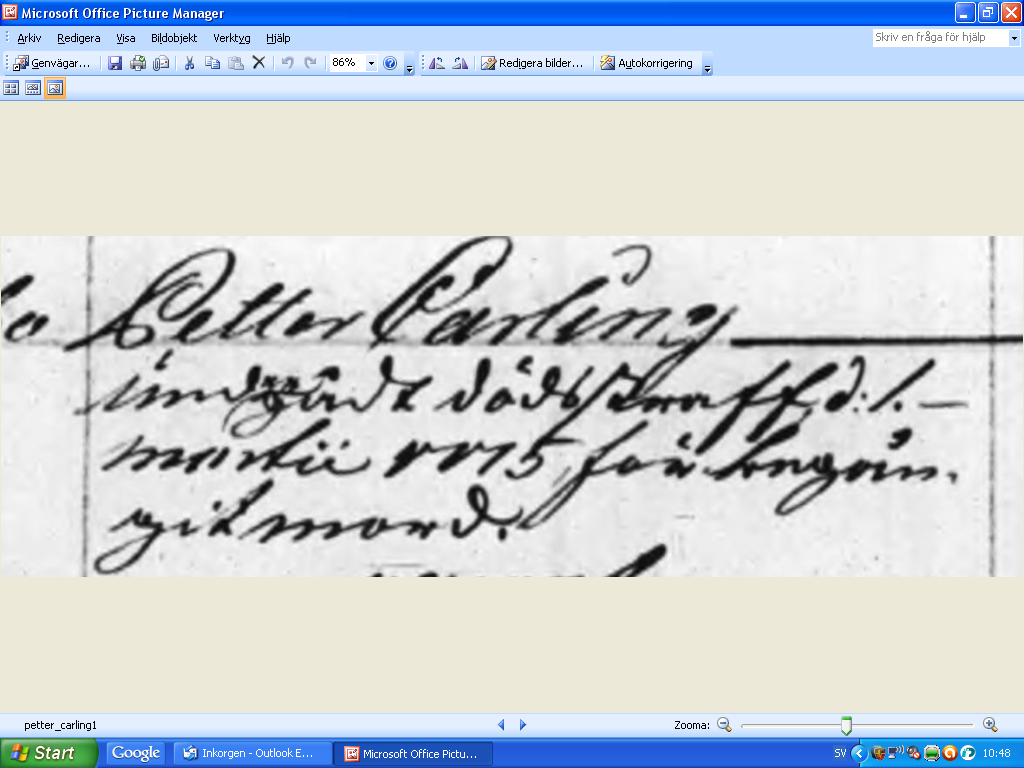 Pehr Carling	1745	g.1765-12-26	d. 1775-03-01, 30 år		(”Pehr Karling halshuggen vid Wånga”)H. Brita Andersdtr.	1728             (änka fr. Vallkrogen)	d. 1774-05-09, 46 år			(giftmördad)s. Pehr	1767-09-06d. Brita	1769-04-28Livgrenadier 1778-01-24 - 1793Vid mönstringen i Värilä 12 oktober 1789: Karlebo Johan Carlberg, 28 år, 9 tjänsteår, 5 fot 10 tum lång, östgöte, gift.GMR 1793 ”Indragen till kronan den 31 juli 1793, får avsked för styvhet i lederna samt understundom åkommande svaghet”.Johan Carlberg	1751      Eneby		d. 1801-06-25 (rödsot)H. Lisa Andersdtr (Olsdtr)	1756		d. 1814-08-26 i Mögstorpd. Brita	1778		d. 1779-06-26, (koppor)d. Anna	1781d. Brita	1784-09-05d. Lisa	1788-01-18d. Stina	1792-03-22d. Ingeborg	1795-04-20s. Jan	1798-05-11Livgrenadier 1801-1809Petter Carlbom	1781	g.1801-12-27   död 1809 i Ryssland (i krig-08)H. Lena Gustafsdtr.	1777 Ö.W.	s. Anders	1802-06-18s. Gustaf	1805-08-10		död ?d. Brita	1807-01-13Inhysesenk. Maja Persdtr	1746-12-17brod. Carl Andersson	1795-08-05		t Skyttetorp-10(1809-1812)Carl Carlstedt	1786-04-14	fr.krig-09	t Vallringe-10Livgrenadier 1812-1825Anders Olofsson Carlbom 	1783-12-17 LännäsH. Elsa Jonsdtr.	1785-03-02s. Olof	1810-05-19s. Anders	1814-02-01d. Brita	1816-12-29s. Erik	1823-10-25Livgrenadier 1826-1829Inflyttade afskedade Lif.gr.Anders J. Carp	1805-08-12 Regna	g.1826-12-05H. Anna Cajsa Högström	1801-03-04 Sthlm.s. Per Gustaf	1827-03-02		d.1828-06-30d. Anna Stina	1829-03-30Livgrenadjären  1830-1856Johan (Johannes Nilsson) Lilja 1808-10-16 Ekeby s:n Örebro länH. Anna Ersdtr.	1806-08-07	g.1830-11-01s. Johan August	1831-09-09s. Erik	1833-08-16s. Anders Petter	1835-08-15s. Karl Gustaf	1837-11-04d. Anna Cajsa	1840-02-13s. Nils Fredrik	1842-01-25	tvillings. Lars Wilhelm	1842-01-25	”d. Brita Maja	1846-12-17(Johan Lilja dog i Stenviken 1883-08-11, 74 år 9 mån. Begravd i Simonstorp den 17/8).Livgrenadier 1856-1857Lars Lilja	1835-05-04 V.V.	fr. Sund -56	t. Floda-57Livgrenadier 1857-1885Per Johan Rehn	1835-02-28 St.Malm	g.1858-10-24  fr St. Malm-57H. Anna Stina Hult	1825-01-13 Ris.d. Christina	1859-08-16d. Ida	1863-02-13s. Alexander	1865-05-13s. Johan Verner	1867-04-15s. Carl Hindrick	1870-05-27Den 24 okt.1878 tillträdde Per J. Rehn det nya Soldattorpet Staflund väster om Kalbo mot Bremyra.Husförhörslängd A1:3 1793-1805 sid 65LivgrenadierJohan Carlberg	1751   Eneby	(struken)  d. 1801-06-25, 50 1/2 år rödsotH.enk. Lisa Andersdtr. 	1756d. Anna	1781d. Brita	1784d. Lisa	1788d. Katarina	1792d. Ingeborg	1795s. Jan	1798LivgrenadjärPer Carlbom	1781H. Lena Gustafsdtr.	1777    Ö.V.s. Anders	1803s. Gustaf	1805		död ?d. Brita	1807Maja Persdtr.	1749   Ö.V.Hfl A1:4 1806-1812  sid 92  Kalbo Soldattorp SkogtorpLivgrenadjärenPer Carlbom	1781-09-13 sked g.-01	i krig-08  	död 1809-02-01H. Lena Gustafsdtr	1777-04-23 ö.v.s. Anders Persson	1802-06-18 skedd. Brita Persdtr	1807-01-13 skedenk. Maja Persdtr	1746-12-17 ö.v.brod. Karl Andersson	1795-08-05 sked		t Skyttetorp-10LivgrenadjärenCarl Carlstedt	1786-04-14	från krig-09	t Vallringe-10Ny livgrenadjärAnders Olofsson Carlbom 	1783-12-17 lännäs g.-10H. Elsa Jonsdtr.	1785-03-02 skeds. Olof	1810-05-19 skedtj.fl. Ulla Jonsdtr	1799	fr Bettna-10	t Bränntorp-11tj.fl. Stina Klasdtr	1800-12-31 ö.v.Hfl A1:5 1813-18 sid 44Livgrenadjären 1812-25Anders Olofsson Carlbom 	1783-12-17 lännäs g.-10H. Elsa Jonsdtr	1785-03-02 skeds. Olof	1810-05-19 skeds. Anders	1814-02-01 skedd. Brita	1816-12-29 skedtj.fl. Stina Klaesdtr	1800-02-03 ö.v.	fr Ö.V.-11	t Ö. Vingåker-13tj.fl. Maja Isaksdtr	1799-12-30 sim	fr Simonstorp-13	t Simonstorp-14Hfl A1:8 1819-23 sid 50Livgrenadjären 1812-25Anders Olofsson Carlbom 	1783-12-17 lännäs g.-10H. Elsa Jonsdtr.	1785-03-02 skeds. Olof	1810-05-19 skeds. Anders	1814-02-01 skedd. Brita	1816-12-29 skeds. Erik	1823-10-25 skedHfl A1:10 1824-1829  sid 59Carlbom begär och får avsked 3 juli 1825, sedan han förlorat höger pekfinger.Livgrenadjären 1812-25Anders Olofsson Carlbom 	1783-12-17 lännäs g.-10	t Risinge-26H. Elsa Jonsdtr.	1785-03-02 skeds. Olof	1810-05-19 sked		t Kalbo-24 OOSs. Anders	1814-02-01 skedd. Brita	1816-12-29 skeds. Erik	1823-10-25 skedAvsked. Livgrenadjär 1826-30Anders Johansson Carp	1805-02-12 regna g.-26	fr Regna-24H. Anna Kajsa Högström	1801-03-04 sthlm	fr Sim.-24 (fr Mögstorp-26)s. Per Gustaf	1827-03-02 sked		död 1828-06-29d. Anna Stina	1829-03-30 skedInhysespig Anna Stina Jansdtr	1788-04-01 filipstad	fr Mögstorp-28oä.d. Anna Lisa Olsdtr	1818-07-27 skedoä.s. Erik Persson	1826-06-14 skedHfl A1:11 1830-1836  sid 59Livgrenadjär 1830-56Johan (Johannes Nilsson) Lilja 1808-10-16 ekeby  örebro g.-30 fr Grantorp-30H. Anna Ersdtr.	1806-08-07 sked	fr Nora-30s. Johan August	1831-09-09 skeds. Erik	1833-08-16 skeds. Anders Petter	1835-08-15 skedInhyses Soldathustruns moderEnk. Anna Olofsdtr.	1774-10-29 sked		död 1840-12-22  (fattig)Tj.fl. Sofia Persdtr	1823-03-30 sked	fr Fallet Tisenh.-35 t Kalbo OOS-36Hfl A1:13 1837-43 sid 103Livgrenadjär 1830-56Johan Nilsson Lilja	1808-10-16 ekeby g.-30	 fr Grantorp-30H. Anna Ersdtr.	1806-08-07 sked	fr Nora-30s. Johan August	1831-09-09 skeds. Erik	1833-08-16 skeds. Anders Petter	1835-08-15 skeds. Karl Gustaf	1837-11-04 skedd. Anna Kajsa	1840-02-13 skeds. Nils Fredrik	1842-01-25 sked	tvillings. Lars Vilhelm	1842-01-25 sked	tvillingFattiga gossenOlof Olofsson	1830-03-20 sked	fr Stålsmedstorp-38Inhyses soldathustruns moderEnkan Anna Olofsdtr	1774-10-29 sked	fattighjon	död 1840-12-22Hfl A1:15 1844-50 sid 102Livgrenadjär 1830-56Johan Nilsson Lilja	1808-10-16 ekeby g.-30	 fr Grantorp-30H. Anna Ersdtr.	1806-08-07 sked	fr Nora-30s. Johan August	1831-09-09 skeds. Erik	1833-08-16 skeds. Anders Petter	1835-08-15 skeds. Karl Gustaf	1837-11-04 skedd. Anna Kajsa	1840-02-13 skeds. Nils Fredrik	1842-01-25 sked	tvillings. Lars Vilhelm	1842-01-25 sked	tvillingd. Brita Maja	1846-12-17 skedoä.goss. Olof Olofsson	1830-03-20 Sked	fr Stålsmedstorp-38 t Ruda-48Hfl A1:17 1851-59 sid 128Livgrenadjären 1930-56Johan Nilsson Lilja	1808-10-16 ekeby g.-30		t Stenviken-56H. Anna Eriksdtr	1806-08-07 skeds. Johan August	1831-09-09 sked		t Simonstorp-55s. Erik	1833-08-16 skeds. Anders Petter	1835-08-15 skeds. Karl Gustaf	1837-11-04 skedd. Anna Kajsa	1840-02-13 skeds. Nils Fredrik	1842-01-25 sked	tvillings. Lars Vilhelm	1842-01-25 sked	tvillingd. Brita Maja	1846-12-17 sked--Ny livgrenadjär 1856-57Lars Lilja	1835-05-04 v.v.	fr Sund-56	t Floda-57--Ny livgrenadjärPer Johan Rehn	1834-02-28 st malm g.-58 fr St Malm-57H. Anna Stina Hult	1825-01-13 risd. Kristina	1859-08-16 skedHfl A1:19 1860-63 sid 130Livgrenadjär 1858-1885Per Johan Rehn	1834-02-28 st malm g.-58 fr St Malm-57H. Anna Stina Hult	1825-01-13 risd. Kristina	1859-08-16 skedd. Ida	1863-02-13 skedHfl A1:22 1864-71 sid 150Livgrenadjär 1858-1885Per Johan Rehn	1834-02-28 st malm g.-58 fr St Malm-57H. Anna Stina Hult	1825-01-13 risd. Kristina	1859-08-16 skedd. Ida	1863-02-13 skeds. Alexander	1865-05-13 skeds. Johan Verner	1867-04-15 skeds. Karl Henrik	1870-05-27 skedHfl 1872-79 A1:23 sid 478, Laga skifteLifgrenadiertorpet No 101 flyttat från Skogtorp till StaflundDen 24 okt.1878 tillträdde Per J. Rehn det nya Soldattorpet Staflund väster om Kalbo mot Bremyra.Livgrenadjär 1858-1885Per Johan Rehn	1834-02-28 st malm g.-58 fr St Malm-57H. Anna Stina Hult	1825-01-13 risd. Kristina	1859-08-16 sked		t Byle-76d. Ida	1863-02-13 sked		t Magnehult-79s. Alexander	1865-05-13 skeds. Johan Verner	1867-04-15 skeds. Karl Henrik	1870-05-27 skedd. Kristina	1859-08-16 sked	fr Byle-78	t Hällestad-79Hfl 1880-87 A1:27 sid 640Livgrenadjär 1858-1885Per Johan Rehn	1834-02-28 st malm g.-58 fr St Malm-57H. Anna Stina Hult	1825-01-13 risd. Kristina	1859-08-16 sked	fr Hällestad-80	t Risinge-81  (Lyst med dr Frans August Larsson från Berga kvarn V. Vingåker 1881)d. Ida	1863-02-13 sked	fr Värmdö-82	t Svennevad 1884-10-11  (Lyst med mjölnardrängen C.V. Larsson från Björkfors, Oppeby förs. 1884)s. Alexander	1865-05-13 sked		t Ö. Eneby 1883-06-05s. Johan Verner	1867-04-15 sked		t sid 689 –84 ?s. Karl Henrik	1870-05-27 sked		t Svennevad 1884-10-22Hfl 1887-94 A1:30 sid 88f.d. LivgrenadjärenPer Johan Rehn	1834-02-28 st malm g.-58 fr St Malm-57H. Anna Stina Hult	1825-01-13 ris	blindBrukarenErik Andersson	1834-02-01 sked	fr Kalbo missionshus-87H. Anna Sofia Persdtr	1833-02-12 skeds. Erik Gustaf	1864-05-19 sked		t Vallda (Halland) –88Fsb AIIa:3 1895 - 1902 sid 672Livgrenadjärtorpet Staflund No 101  ”Vakant”Per Johan Rehn	1834-02-28 s.m.  g.-58H. Anna Stina Hult	1825-01-13 risingeBrukarenErik Andersson	1834-02-01 sked	fr Kalbo missionshus-91 t Onsala-99H. Anna Sofia Persdtr.	1833-02-12 skedBrukarenGustaf Eriksson Ceasar 	1861-01-22 sked g.-86	fr Nora-99H. Anna Lovisa Gustafsdtr.	1860-09-15 skedd. Ester Teresia	1887-08-22 skedFsb AIIa:6 1903-15 sid 821f.d LivgrenadjärPer Johan Rehn	1834-02-28 st malm	bor i Bränntorp	död 1908-06-25 i BränntorpH. Anna Stina Hult	1825-01-13 Risinge	(blind)	död 1912-05-29 i BränntorpTorpareGustaf Eriksson Ceasar 	1861-01-22 sked g.-86	fr Nora-99	t Frogtorp-04H. Anna Lovisa Gustafsdtr.	1860-09-15 skedd. Ester Teresia	1887-08-22 skedTorpareFrans Vilhelm Eriksson	1873-11-18 ris   g.-96	fr Kalbo-04	t Ängsäter-08h. Sofia Matilda Andersdtr	1875-04-14 skeds. Frans Ivar	1897-05-08 skeds. Nils Vilhelm	1902-07-24 skeds. Anders Elof	1905-08-22 skedTorparen från Nybygget 1908Karl August Persson	1862-07-19 sked g.-87	fr Nybygget-08H. Helga Henrika Karlsson	1863-09-17 skedoä.d. Ester Augusta Helmina	1887-07-17 sked	g. 1908-05-16 med  (Gustaf Teodor Gustafsson	1886-04-16 sked	från Bränntorp)	t Kalbo-08s. Erik August Gideon	1890-05-17 sked	fr Frogtorp-10	t Erstorp-12s. Karl Ivar Emanuel	1895-01-05 sked	fr Erstorp-13	t Erstorp-12s. Edvin Albin Helge	1901-11-21 skedInackorderadAlma Charlotta Persson	1905-08-27 sked	fr St Bergtorpet-13Fsb AIIa:9 1915-27 sid 909f.d. grenadjärtorp Nr 101 Äger Carl Johan Olsson i Kalbo.Torparen från Nybygget 1908Karl August Persson	1862-07-19 sked g.-87		t Mögstorp-20H. Helga Henrika Karlsson	1863-09-17 skeds. Erik August Gideon	1890-05-17 sked	fr Frogtorp-16	t Mögstorp-20s. Karl Ivar Emanuel	1895-01-05 sked		t St Malm-18s. Edvin Albin Helge	1901-11-21 sked		t Erstorp-18InackorderadFrans Charles N. Olander	1912-03-08 nrk norra	fr Nrkp norra-18	t Mögstorp-20Alma Charlotta Persson	1905-08-27 sked	fr St Bergtorpet-13 t Mögstorp-20TorpareAlbert Vilhelm Hultgren	1858-09-28 sim g.-08	fr Sundsdal-21h. Emma Kristina Jonsson	1861-03-08 simKARLSBORGNybygge 1864 på Kalbo ägorKänd boplats 1864 - 1898Läge: c:a 300 m väster om Högstafalleviken i sjön Nylingen.Hfl A1:22 1864-71 sid 149Gifta soldatsonen från Skogtorp KalboErik Lilja	1833-08-16 sked g.-64	fr Stenviken-64H. Kerstin Olofsdtr	1829-08-02 sked	fr Pettersberg-64H.oä.s. Per Gustaf Åqvist	1854-05-05 sked		t Simonstorp-70d. Emma Kristina	1864-04-08 skedHfl A1:23 1872-79 sid 462Erik Lilja	1833-08-16 sked g.-64H. Kerstin Olofsdtr	1829-08-02 sked		död 1879-10-15 /kräftad. Emma Kristina	1864-04-08 skedHfl A1:27 1880-86 sid 627Arb. Erik Lilja	1833-08-16 skedd. Emma Kristina	1864-04-08 sked	fr Norrköping-85	t Norrköping-84Hfl A1:30 1887-94 sid 73Arb. Erik Lilja	1833-08-16 sked		t Ö.Vingåker-95d. Emma Kristina	1864-04-08 sked g. 1890-10-05 m Karl August Modin och 		flyttat till Norrköping 1890-11-03Fsb AIIa:3 1895-1902 sid 659-660TorparenGustaf Andersson	1857-04-20 sked g.-84	fr Kalbo-95	t Högstafallet-96H. Johanna Albertina Eriksdtr 1865-05-30 skeds. Karl August Valentin	1886-01-03 skedd. Elsa Josefina	1889-11-10 björsäterd. Anna Vitalia	1896-06-07 skedTorparenJohan Fredrik Svartling	1850-09-17 hällestad g.-80 fr Sila-96	t Olstorp Sila-98h. Brita Kajsa Eriksdtr	1856-11-22 skeds. Fredrik Hjalmar	1880-07-16 sked		t Hemsjötorp-97d. Tekla Alfrida	1882-05-21 skeds. Karl Johan	1884-07-10 skedd. Anna Elvira	1886-09-11 skedd. Elin Maria	1888-10-27 skedd. Lydia Cecilia	1891-01-25 skedd. Brita Johanna Ottilia	1893-04-14 skedd. Olga Josefina	1897-12-18 skedDärefter finns ingen skriven i Karlsborg. Huset revs troligen c:a 1900.KARLSROKalbo ägorKänd boplats 1903 – Läge: 500 meter norr om Kalbo byFörsamlingsbok AIIa:6 1902-15 sid 819SkogvaktarenKarl August Roxström	1838-11-29 sked g.-60	fr Frogtorp-03H. Stina Lotta Andersdtr	1839-12-21 st malmSkogvaktaren sonenJohn Gunnar Roxström	1881-05-19 sked g.-09	fr Frogtorp-03H. Karin Edit Elisabet Schmidt 1887-11-19 skeds. Alvar	1911-03-21 sked	tvilling	död 1911-03-31s. Gunnar	1911-03-21 sked	tvilling	död 1911-03-31s. Per Gunnar	1914-03-17 skedFsb AIIa:9 1915-27 sid 900SkogvaktarenJohn Gunnar Roxström	1881-05-19 sked g.-09	fr Frogtorp-03H. Karin Edit Elisabet Schmidt 1887-11-19 skeds. Per Gunnar	1914-03-17 skeds. Tore Gunnar	1919-02-23 skedf.d. SkogvaktarenKarl August Roxström	1838-11-29 sked g.-60	fr Frogtorp-03	död 1906-09-08H. Stina Lotta Andersdtr	1839-12-21 s.m.		död 1923-10-11KOLUDDENKalbo ägorKänd boplats 1801 - Läge: 1,5 km SO om NylingstorpHfl 1793 - 1805  A1:2  sid 67Uti en stuga (Koludden)Jöns Ersson	1759 sked g.-85	fr Sila-01  /Erik Jönsson o Cath. Persdtr i SkogtorpH. Ingrid Ersdtr.	1756 skedd. Katarina	1792 skedHfl 1806 – 1812 A1:4   sid 96Calbo ägor Kohludden  BackstugaTorparenJöns Ersson	17(45)-12-09 sked (skriven i Simonstorp)H. Ingrid Ersdtr	1756-11-12 skedd. Kajsa	1791-11-10 sked		t Kalbo-08Inhyses från Näset Starrnäs 1809Anna Andersdtr	1767            sked	fr Näset Starrnäs-09  (förmodligen uppförd i Simonstorp kyrka, då hon är född i Skyttetorp)Hfl A1:5 1813 - 1823  sid 47+55Jöns Eriksson	17(45)59-12-09 sked g.-85H. Ingrid Ersdtr	1756-11-12 sked		död 1819-12-15, 63 årMåg Erik Andersson	1787-02-26 sked g.-08	fr RudaH. Brita Jönsdtr	1786-09-01 sked	fr Silas. Erik	1813-02-09 skeds. Per	1815-02-21 skeds. Gustaf	1816-10-23 sked		död 1821-09-15s. Anders	1818-05-22 skedd. Anna Maja	1822-04-26 skeds. Jonas (krympling)	1823-09-14 skedI en stugapig Anna Andersdtr	1767            sked	lösdriverska	död 1818-05-20, 51 års. Abraham	1803-10-07 sim		t Sulnäs-18Hfl A1:10 1824 - 1829  sid 64 (Äger Anders Anderssons arvingar)Torparen Erik Andersson 	1787-02-26 sked g.-08		död 1830-01-01, 42 årH. Brita Jonsdtr	1786-09-01 sked	fr Silas. Erik	1813-02-09 sked		t Bräntorp-28 ?s. Per	1815-02-21 skeds. Anders	1818-05-22 skedd. Anna Maja	1822-04-26 skeds. Jonas	1823-09-14 skedInhysesJöns Ersson	1745-12-09 sked	enkl. 1819-12-15Hfl A1:11 1830 - 1836  sid 64Enk. Brita Jönsdtr.	1786-09-01 sked	behöver lindring, i stor nöds. Erik Eriksson	1813-02-09 sked	fr Bremyra-30s. Per Eriksson	1815-02-21 sked		t Frogtorp-32s. Anders Eriksson	1818-05-22 sked	fr Valleräng-36	t Bränntorp-30s. Anders Eriksson	1818-05-22 sked		t Getnäs-36d. Anna Maja	1822-04-26 sked		t Kalbo OOS-35s. Jonas Eriksson	1823-09-14 sked	ofärdig genom värk. död 1835-08-01InhysesJöns Eriksson	1759-12-09 sked	enkl. 1819	död 1833-08-13Till huspig Anna Stina Jansdtr	1788-04-01 filipstad	tigger. Har aldrig kunnat läsa och aldrig gått s. Erik Persson	1826-06-14 sked	till Herrens heliga nattvard. Förbjuden att		vistas här av Com. SchmidtHfl A1:13 1837 - 1843  sid 111Enkan Brita Jönsdtr	1786-09-01 sked	(oförmögen)	t Hagby-43Torparen sonenErik Eriksson	1813-08-09 sked g.-37		t Simonstorp-43H. Anna Lisa Olsdtr.	1818-06-10 sked	fr Nylingstorp-37s. Erik	1838-12-14 skedd. Brita Cajsa	1840-09-24 skeds. Anders	1842-11-16 skedNy torpareKarl Fredrik Andersson	1815-03-13 st malm g.-40 fr Sila-43H. Johanna Sofia Jansdtr. 	1815-04-09 st malms. Karl Albert	1841-02-10 skeds. Klas Fredrik	1843-09-08 skedTill huspig Anna Stina Jansdtr	1788-04-01 filipstad		t Löfhult-41(har aldrig blivit admitterad, aldrig gått till H.H. Nattvard)s. Erik Persson	1826-06-14 sked		t Fårnäs-42Hfl A1:15 1844 - 1850  sid 110TorparenKarl Fredrik Andersson	1815-03-13 st malm g.-40 fr Sila-43	t Kvillinge-47H. Johanna Sofia Jaensdtr. 	1815-04-09 st malms. Karl Albert	1841-02-10 skeds. Klas Fredrik	1843-09-08 skedEnkan Brita Jönsdtr. vistas hos sin son i Ryd sedan 1844 (oförmögen)Ny torpareErik Persson	1822-07-27 sked g.-45	fr Skyttetorp-46H. Brita Maja Larsdtr.	1825-12-14 skedd. Johanna Sofia	1847-02-08 skedd. Hedda Maria	1850-02-25 sked		död 1850-03-30pig Elisabet Chr. Nyberg	1812            lännäs	fr Skogtorp-43	t Anderstorp Rejm.-46dr Fredrik Allard	1831-09-25 sim	fr Kvillinge-48	t Asphagen Sillsjö-49Hfl A1:17 1851 - 1859  sid 120TorparenErik Persson	1822-07-27 sked g.-45	fr Skyttetorp-46H. Brita Maja Larsdtr.	1825-12-14 skedd. Johanna Sofia	1847-02-08 skeds. Karl August	1854-03-21 skedd. Anna Lovisa	1856-03-27 sked tvilling d. Augusta Charlotta 	1856-03-27 sked tvillings. Per Gustaf	1859-04-19 skedgossenAdolf Fredrik Skeppstedt	1840-12-10 kila	fr Kila-54	t Fårnäs-55Hfl A1:19 1860 - 1863  sid 120TorparenErik Persson	1822-07-27 sked g.-45	fr Skyttetorp-46H. Brita Maja Larsdtr.	1825-12-14 skedd. Johanna Sofia	1847-02-08 skeds. Karl August	1854-03-21 skedd. Anna Lovisa	1856-03-27 sked tvilling d. Augusta Charlotta 	1856-03-27 sked tvillings. Per Gustaf	1859-04-19 skedHfl A1:22 1864 - 1871  sid 141TorparenErik Persson	1822-07-27 sked g.-45		t Sundmon-71H. Brita Maja Larsdtr	1825-12-14 skedd. Johanna Sofia	1847-02-08 sked		t Hällstugan-64s. Karl August	1854-03-21 skedd. Anna Lovisa	1856-03-27 skedd. Augusta Charlotta	1856-03-27 sked		t Hällstugan-71s. Per Gustaf	1859-04-19 sked		d. Matilda Karolina	1863-05-28 skedMågenG.dr. Per Erik Andersson	1841-12-26 kvill g.-68	fr Magnehult-68	t Simonstorp-69H. Johanna Sofia Eriksdtr	1847-02-08 sked	fr Bremyra Ö-68Hfl A1:23 1872 - 1879  sid 463  Laga skifte.TorparenErik Nilsson	1839-09-19 sked	fr Starrnäs-72	t Spångstugan-78H. Anna Stina Karlsdtr.	1846-06-16 lännäsd. Emma Kristina	1870-01-22 sked		död 1878-09-13s. Karl Johan	1872-01-28 skedd. Hulda Sofia	1874-03-24 skeds. Anders Gustaf	1877-03-04 skedd. Elin Josefina	1878-04-30 skedsid 452TorparenLars Vilhelm Lilja	1842-01-25 sked g.-74	fr Högåsen-79H. Augusta Helena Nilsdtr	1848-02-11 simHfl 1880 – 1886 A1:29  sid 627TorparenLars Vilhelm Lilja	1842-01-25 sked g.-74	fr Högåsen-79H. Augusta Helena Nilsdtr	1848-02-11 simd. Augusta Maria	1880-03-14 skeds. Josef Natanael	1883-03-10 skedHfl A1:30 1887 - 1894 sid 74TorparenLars Vilhelm Lilja	1842-01-25 sked g.-74	fr Högåsen-79	t St Malm-89H. Augusta Helena Nilsdtr	1848-02-11 simd. Augusta Maria	1880-03-14 skeds. Josef Natanael	1883-03-10 skedNy torpare från Kalbo (Gustafsson) 1888Per Axel Flodin	1857-06-15 sked g.-81	fr Kalbo-88H. Mathilda Sofia Eriksdtr. 	1859-02-08 skedd. Hilda Rebecka	1883-11-07 skedd. Maria Teresia	1885-12-07 skedd. Signe Josefina	1887-09-12 skedd. Olga Elisabet	1890-01-20 skedd. Jenny Eleonor	1993-11-28 skedFsb AIIa:3 1895-1902  sid 659TorparenPer Axel Flodin	1857-06-15 sked g.-81	fr Kalbo-88	t Beskhult-99H. Mathilda Sofia Eriksdtr. 	1859-02-08 skedd. Hilda Rebecka	1883-11-07 sked		t Sila-99d. Maria Teresia	1885-12-07 sked		t Beskhult-99d. Signe Josefina	1887-09-12 skedd. Olga Elisabet	1890-01-20 skedd. Jenny Eleonor	1993-11-28 skeds. Fritz Axel Leander	1896-02-27 skedd. Gerda Cecilia Ingeborg	1898-08-30 skedTorparenAugust Vilhelm Roxström	1863-12-26 sim g.-91	fr Simonstorp-99	t Högåsen-02H. Johanna Mat. Johansson	1865-09-25 bjkvd. Ebba Sofia	1891-05-13 bjkvs. Ernst Gunnar	1893-08-19 sims. John Edvard	1896-02-13 simd. Erna Gunborg Matilda	1898-10-10 simd. Astrid Elisabet	1901-09-18 skedFsb AIIa:6 1902-15  sid 808Ny torpare från gård 2 i Kalbo1902SnickarenFrans Valfrid Vahlström	1867-12-22 krigsberg g.-94 fr Kalbo-02	t V.Vingåker-14H. Erika Karolina Eriksson	1873-07-16 skeds. Edgar Erik Valfrid	1894-08-27 trosa landsfg.s. Edvin Frans Leonard	1896-09-20 sked		t Ölmetorp-10s. Edvin Frans Leonard	1896-09-20 sked	fr Ölmetorp-12	t Risinge-14s. Tage Knut Harald	1899-02-05 sked		t Frogtorp-14d. Eda Karolina Elvira	1903-02-03 sked		t V.V.-14s. Ture Georg Emanuel	1906-06-19 skedd. Eva Erika Katarina	1908-12-14 skeds. Isak Birger Jakob	1911-08-13 skedTill husPaulina Sofia Vahlström	1888-06-25 sked	fr Kvillinge-08	t Kvillinge-10dödfött gossebarn	1909-02-05 sked		bg. Sim. 1909-02-07TorparenAdolf Fredrik Modin	1865-10-20 ö.v. g.-13	fr Ö.V.-14H. Elsa Josefina Karlsson	1888-12-22 sims. Fredrik Emanuel	1913-09-24 ö.v.s. Holger Adolf	1915-06-18 skedFsb AIIa:9 1915-27 sid 901TorparenAdolf Fredrik Modin	1865-10-20 ö.v. g.-13	fr Ö.V.-14	t Simonstorp-18H. Elsa Josefina Karlsson	1888-12-22 sims. Fredrik Emanuel	1913-09-24  ö.v.s. Holger Adolf	1915-06-18 skedF.d. torparenAugust Ljunggren	1854-04-04 kinnarumma g.-80 fr Mosshult-19 t Sulnäs-23H. Kristina Charlotta Andersdtr. 1850-04-22 öggestorpTorparen sonenGustaf Adolf Ljunggren	1895-04-15 öggestorpTorparenAxel Edvin Svensson	1899-08-11 sim g.-21	fr Nybylund-23	t Sundmon-29H. Tekla Alb. Gustafsson 	1900-07-05 skedd. Astrid Albertina	1921-12-02 skeds. Axel Gunnar	1923-05-15 skeds. Edvin Ingvar	1924-07-19 skeds. Sven Alvar	1926-03-06 skedVerner Jonsson med familj flyttade hit från Sundmon 1929, och till Beskhult 1931.TorparenGustaf Adolf Ljunggren	1895-04-15 öggestorp	fr Sulnäs-31LISTONHILLHandelslägenhetNybyggt 1875Kalbo byHfl A1:22 1864 - 71  sid 13313/90 delar Olof Erikssons ägorHandlaren Gustaf Olofsson	1842-01-14 sked g. 1869-11-10H. Maja Lotta Karlsson	1842-03-26 vånga	fr Eds kapell-69Hfl A1:23 1872 - 79  sid 449HandlarenGustaf Olofsson	1842-01-14 sked g. 1869-11-10H. Maja Lotta Karlsson	1842-03-26 vånga	fr Eds kapell-69Hfl A1:27 1880 – 86 sid 615HandlarenGustaf Olofsson	1842-01-14 sked g. 1869-11-10H. Maja Lotta Karlsson	1842-03-26 vånga	fr Eds kapell-69Hfl A1:30 1887 – 94 sid 60HandlarenGustaf Olofsson	1842-01-14 sked g. 1869-11-10H. Maja Lotta Karlsson	1842-03-26 vånga	fr Eds kapell-69pig Anna Fredrika Andersson	1872-02-07 sked	fr Sandstugan Hagby-91oä.s. Erik Valfrid	1893-12-08 skedFsb AIIa:3 1895-1902 sid 646HandlarenGustaf Olofsson	1842-01-14 sked g. 1869-11-10H. Maja Lotta Karlsson	1842-03-26 vånga	fr Eds kapell-69pig Anna Fredrika Andersson	1872-02-07 sked	fr Sandstugan Hagby-91 t Floda-96oä.s. Erik Valfrid	1893-12-08 skedFsb AIIa:6 1902-15 sid 785HandlarenGustaf Olofsson	1842-01-14 sked g.-69h. Maja Lotta Karlsson	1842-03-26 eds kapelldr Josef Emanuel Andersson	1882-03-30 sked	fr Svartviken-00	t Nrkp.olai-04dr Frans Arvid Andersson	1887-05-21 sked	fr byn 770-04	t Valltorp-05dr Erik Algot Malmberg	1890-11-19 sked	fr Hagen Ölme.-05	t Sillsjö-06p Hulda Charlotta Karlsson	1877-01-29 ullervad	fr Nyköping-01	t Ullervad-03p Beda Elisa Gustafsdtr	1884-06-14 sked	fr Silaängen-01	t Gölen-12p Edit Maria Karlsson	1890-01-22 sked	fr Ängstugan-04	t Nrkp.norra-09p Tekla Vilhelmina Storm	1886-02-04 ö.v.	fr Ö.V.-06	t St Malm-07p Beda Elisa Gustafsson	1884-06-14 sked	fr Endalen-09	t Silaängen-12p Edit Maria Karlsson	1890-01-22 sked	fr Ängstugan-12	t St Malm-15Ny handlare brorsonenKarl Gustaf Andersson Göthe	1874-01-28 sked g.-05	fr Solna-14h. Hulda Charlotta Karlsson 	1877-01-29 ullervadd. Märta Elin Charlotta	1906-10-24 solnas. Karl Roland	1913-09-10 solnaFsb AIIa:9 1915-27 sid 873Kalbo handelslägenhet äger Gustaf OlssonHandlandeKarl Gustaf Andersson Göthe	1874-01-28 sked g.-05	fr Solna-14	t Solna-16h. Hulda Charlotta Karlsson 	1877-01-29 ullervadd. Märta Elin Charlotta	1906-10-24 solnas. Karl Roland	1913-09-10 solnaHandlandeSimon A. Emanuel Brink	1895-12-12 eskilstuna g.-21 fr Eskilstuna-21h. Karin Teresia E. Hagström	1892-09-02 sköldinge	        fr Fors-21s. Karl Börje Emanuel	1924-06-13 sked		t Nrkp. Olai-27p Edit Maria Karlsson	1890-01-22 sked	fr Borg-16	t Nora handelsbod-18p Beda Elvira Gustafsson	1884-06-14 sked	fr Nora handelsbod-18 t St Nybygget-19f.d. HandlarenGustaf Olsson	1842-01-14 sked g.-69		död 1927-05-16h. Maja Lotta Karlsson	1842-03-26 eds kapell		död 1919-01-22HushållerskaEmilia Matilda Karlsson	1862-02-04 malexander fr N.Vi-19	t N.Vi-22Hfl 1928 - 1945  sid 419  (Affären i Kalbo by, Listonhill)Chaufför  från Simonstorp 1938 Karl Edvin Eriksson	1898-07-11 sim g.1938-02-12 fr Simonstorp-38h. Mary Sofia  f. Svensson	1904-02-09 ask	fr Stenfallet-38s. Karl Erik	1941-05-16 skedHandelsmanSimon August Emanuel Brink	1895-12-12 eskilstuna	g.1921-11-05h. Karin Teresia E. Hagström	1892-09-02 sköldinges. Karl Börje Emanuel	1924-06-13 sked	fr Nrkp.-28	t Kalbo-43d. Margareta Teresia	1932-10-05 skedLÖFHULTPå Nylingstorps ägor. Nybygge 1828Känd boplats 1828 - 1876Husförhörslängd A1:10  1824 - 1829  sid 61Torparen  från Fårnäs -28Johan Persson 	1799-09-26 (30) sked	g.1823-01-01H. Brita Stina Olsdtr	1795-09-06 regnaHfl A1:11 1830-1836 sid 61TorparenJohan Persson 	1799-09-30 sked g.-23	fr Fårnäs-28H. Brita Stina Olsdtr	1795-09-06 regnaInhysesGoss. Jan Fredrik Olofsson	1831-08-03 krk	fr Krokek-33	t Frogtorp-35Tj.g. Olof Olofsson	1826            ris	fr Simonstorp-36Hfl A1:13 1836 - 1843  sid 107TorparenJohan Persson 	1799-09-30 sked g.-23	fr Fårnäs-28H. Brita Stina Olsdtr	1795-09-06 regnatj.g. Olof Olofsson10 år            risingefr Sim-36	t Fågeltorp-37tj.g. Carl Erik Sundqvist	1826-12-25 kvill	fr Sim-39	t Sim-41Till huspig Anna Stina Jaensdtr	1788-04-01 filipstad	fr Koludden-43Hfl A1:15  1844 - 1850  sid 106TorparenJohan Persson 	1799-09-30 sked g.-23	fr Fårnäs-28H. Brita Stina Olsdtr	1795-09-06 regnaTill huspig Anna Stina Jaensdtr	1788-04-01 filipstad (Färnebo)	död 1846-08-13 /starksjukaEnk. Kajsa Ersdtr	1814-09-03 (Frogtorp)	(sist skr. vid Bräntorp-42) fr Krokek-46 ?(svårläst ant. ”har 2ne barn och är ----- om henne vid Landsh.Emb.  --- ----gjord år 1848. Hennes besked åtföljde till landsh. Embetet. Utslaget är obekant --- hvilken --------- görs 1850)d. Brita Kajsa	1842-02-25 skeds. Per Gustaf	(1844-04-19) krokekHfl A1:17  1851 - 1859  sid 121TorparenJohan Persson 	1799-09-30 sked g.-23	fr Fårnäs-28H. Brita Stina Olsdtr	1795-09-06 regnaEnk. Kajsa Ersdtr. 	1814-09-03 sked g2.1853-11-11 	t Östantorp-53med Per Persson i Östantorpd. Brita Kajsa	1842-02-25 skeds. Per Gustaf Eriksson	(1844-04-19) krokek		t Östantorp-53Hfl A1:19 1860-63 sid 121TorparenJohan Persson 	1799-09-30 sked g.-23	fr Fårnäs-28H. Brita Stina Olsdtr	1795-09-06 regnaTill hus piganAnna Lotta Karlsdtr Malmqvist	1833-09-14 regna	fr socknen-62oä.d. Anna Sofia	1858-09-12 skedoä.s. Anders Gustaf	1862-08-10 skedHfl A1:22  1864 - 1871  sid 142    Löfhult på Kalbo ägorTorparenJohan Persson 	1799-09-30 sked g.-23	fr Fårnäs-28H. Brita Stina Olsdtr	1795-09-06 regnaTill hus piganAnna Lotta Karlsdtr Malmqvist	1833-09-14 regna	fr socknen-62oä.d. Anna Sofia Fredriksdtr.	1858-09-12 skedoä.s. Anders Gustaf	1862-07-17 skedHfl A1:23  1872 – 1879  sid 464HusmanJohan Persson	1799-09-26 sked g.-23		död 1876-06-26H. Brita Stina Olofsdtr	1795-09-06 regna		död 1873-10-10  /makarna njutit fattigunderstöd.Inhyses pigan Anna Lotta Malmqvist gifte sig 1874 med A. Andersson i Fisksjömon och flyttade dit med sonen Anders Gustaf.Dottern Anna Sofia Fredriksdotter flyttade till Kalbo-73.Därefter finns ingen skriven vid Löfhult.NYALUNDKalbo ägorKänd boplats 1877 – 1901Läge: Mitt emot Kalboholm, (Hanssons tomten)Hfl A1:23 1872-79 sid 450ArbetarenPer Adolf Lindström	1831-04-05 sim g.-70	fr Hällestad-77H. Johanna Gustava Jonsdtr	1845-04-14 ö.v.d. Augusta Karolina	1868-09-06 skeds. Gustaf Adolf	1871-09-03 skeds. Erik Gottfrid	1878-03-21 skedd. Hilma Kristina	1854-07-13 sked	fr Norrköping-78s. Karl August	1861-02-15 sked	fr byn-78Hfl A1:27 1880-86 sid 628ArbetarenPer Adolf Lindström	1831-04-05 sim g.-70	fr Hällestad-77H. Johanna Gustava Jonsdtr	1845-04-14 ö.v.Mannens barn i förra giftetd. Hilma Kristina	1854-07-13 sked		t Eds kapell-81s. Karl August	1861-02-15 sked		t Nordamerika-80d. Augusta Karolina	1868-09-06 skedgemensamma barns. Gustaf Adolf	1871-09-03 skeds. Erik Gottfrid	1878-03-21 skedd. Elin Maria	1886-01-02 skedHfl A1:30 1887-94 sid 75ArbetarenPer Adolf Lindström	1831-04-05 sim g.-70	fr Hällestad-77	död 1894-04-27H. Johanna Gustava Jonsdtr	1845-04-14 ö.v.  (varnade för oenighet i äktenskapet 10/7 1890)Mannens barn i förra giftetd. Augusta Karolina	1868-09-06 sked		t Nrkp Olai-88gemensamma barns. Gustaf Adolf	1871-09-03 sked		t Nya Zeeland-91s. Erik Gottfrid	1878-03-21 skedd. Elin Maria	1886-01-02 skedFsb AIIa:3 1895-1902 sid 660Änkan, fattighjon, sinnessjuk, mindre vetandeJohanna Gustava Jansdtr Lindström 1845-04-14 ö.v.  änka-94	t Fattigstugan-01s. Erik Gottfrid	1878-03-21 sked		t Kalbo-96d. Elin Maria	1886-01-02 sked		t Kalbo-01Därefter finns ingen skriven vid NyalundNYBYGGETKalbo ägorKänd boplats 1862 -LÄGE: 1 km. väster om Kalbo by.Nybygget uppfördes av torparen Per Nilsson. Han flyttade hit med familjen från Bråtstugan 1862.Hfl 1864 - 1871  A1:22  sid 153TorparenPer Nilsson	1815-02-05 sked g.-57	fr Bråtstugan-62H. Anna Larsdtr.	1823-01-23 österåkerH.oä.d. Carolina Dahlqvist	1852-03-03 ö.v.		t La. Bergtorpet-67H. barn i förra giftetd. Lovisa	1854-02-07 sked		t Bremyra såg-69Gemensamma barnd. Maria	1858-06-15 skedd. Kristina Sofia	1851-07-19 sked	(svag till sinnes)s. Karl August	1862-01-23 skedd. Emelie	1865-07-09 sked		död 1865-09-09s. Erik Persson	1838-10-18 sked	fr St Bergtorpet-65Hfl 1872 - 1879 A1:23 sid 467TorparenPer Nilsson	1815-02-05 sked g.-57	fr Bråtstugan-62H. Anna Larsdtr.	1823-01-23 österåkerd. Kristina Sofia	1851-07-19 sked	svag till sinnesoä.d. Hilma	1878-07-17 sked		död 1879-03-09s. Karl August	1862-01-23 skedHfl A1:27 1880 - 1887  sid 629TorparenPer Nilsson	1815-02-05 sked g.-57	fr Bråtstugan-62	död 1880-12-26H. Anna Larsdtr.	1823-01-23 österåkerd. Kristina Sofia	1851-07-19 skeds. Karl August	1862-01-23 sked(Uttag hindersbetyg den 25/2-87 för äktenskaps ingående i St. Malm. Betyg återkallat sedan mälts att han under äktenskapslöfte lägrat Anna El. Carlsdtr. från Gavelsten).Kristina Sofias oä.s. Johan Viktor	1886-01-30 sked(Lifgrenadier P.J.Rehn i Staflund har ryktesvis uppgivits vara barnets fader).pig Helga Henrika Karlsson	1863-09-17 sked	fr St Malm-87d. Augusta	1887-07-17 skedHfl A1:30 1887 - 1894  sid 77Enkan Anna Larsdtr.	1823-01-23 österåker änka-80d. Kristina Sofia Persdtr	1851-07-19 skedoä.s. Johan Viktor	1886-01-30 skedNy torpare sonenKarl August Persson	1862-01-23 sked g.-87	fr ovanH. Helga Henrika Karlsson	1863-09-17 sked	fr St Malm-87d. Ester Augusta Helmina	1887-07-17 skeds. Erik August Gideon	1890-05-17 skeds. Karl Ivar Emanuel	1895-01-05 skedFsb AIIa:3 1895 - 1902  sid 662TorparenKarl August Persson	1862-01-23 sked g.-87H. Helga Henrika Karlsson	1863-09-17 skedd. Ester Augusta Helmina	1887-07-17 skeds. Erik August Gideon	1890-05-17 skeds. Karl Ivar Emanuel	1895-01-05 skeds. Edvin Albin Helge	1901-11-21 skedTill husenkan Anna Larsdtr.	1823-01-23 österåkerd. Kristina Sofia Persdtr.	1851-07-19 sked	(idiot)	t fattighuset-01d.oä.s. Johan Viktor	1886-01-30 skedFsb AIIa:6 1902-15  sid 811TorparenKarl August Persson	1862-01-23 sked g.-87		t Stavlund-08H. Helga Henrika Karlsson	1863-09-17 skedd. Ester Augusta Helmina	1887-07-17 sked		t Bränntorp-05s. Erik August Gideon	1890-05-17 sked		t Kalbo-05s. Karl Ivar Emanuel	1895-01-05 sked		t Stavlund-08s. Edvin Albin Helge	1901-11-21 sked		t Stavlund-08d. Ester Augusta Helmina	1887-07-17 sked	fr Bränntorp-07	t Stavlund-08Till husenkan Anna Larsdtr.	1823-01-23 österåker		död 1906-09-14d. Kristina Sofia Persdt´sd.oä.s. Johan Viktor	1886-01-30 sked		t Mosshult-04Torparen SmåskollärarenFredrik Karlsson	1858-12-12 sked g.-96	fr Skogtorp-11H. Emma Matilda Andersson	1864-02-02 skedH.oä.s. Karl Frans Gustaf	1895-08-17 sked		t Sthlm.-14d. Gertrud Dorotea	1898-02-07 skeds. Axel Rudolf	1905-06-06 skedFsb AIIa:9 1915-27 sid 903Torparen SmåskollärarenFredrik Karlsson	1858-12-12 sked g.-96	fr Skogtorp-11	t Karlstorp Ölmet.-16H. Emma Matilda Andersson	1864-02-02 skeds. Axel Rudolf	1905-06-06 skedBrukare Alfred Gustafsson i Stenkullen 1920.NYLINGSTORPKalbo ägorNylingstorp uppfört c:a 1730 - 40 under namn Nyllingen.Del av ägolott C vid Storskiftet 1797.  Lott F vid Laga Skiftet 1877.Ägare 1797: Hindrik och Per Olofssöner, Jaen Ersson, Olof  Olofssons omyndiga barn.Ägare 1877: Per Gustaf Persson---------------------------------------------------------------------------------------------------------------BrukarePer Nilsson  fr. Sila	1713-01-02	gift 1740-10-19	död 1763-01-23     Far: Nils Larsson, bonde i KalboH.Kerstin Hindriksdotter	1714-03-14	död 1799-04-10     Far: Hindrik Persson, bonde i Kalbod. Anna	1741-11-01s. Hindrik	1745-02-09	död 1746-02-16d. Kerstin	1751-10-23Hfl A1:2  1793 - 1805 sid 66  NYLINGEN  Kalbo ägorBrukareHindrik Olofsson	1751-02-08 sked g.-73H. Kerstin Persdtr	1751-10-23 skeds. Per 	1775-04-26 sked	se nedand. Brita	1777-09-14 sked      g.1800-12-26 m Nils Olofsson i Bräntorps. Olof	1791-06-07 skedPer Hindriksson	1775-04-26 sked g.-03H. Annika Eriksdtr	1778-05-14 sim	fr Sim-85s. Per	1805-04-12 skedTill husEnk. Kerstin Hindriksdotter	1714-03-14 sked		död 1799-04-10,  84 årErik Nilsson	1733	fr Ljungdalen	död 1792-09-28 simH. Brita Olofsdtr	1751-04-27 skeds. Olof Eriksson	1786-01-12 sim Ljungdalen    	flyttat 1794Hfl 1806 - 1812  A1:4  sid 94  NYLLINGSTORPTorparenPer Hindriksson	1775-04-26 sked g.-03H. Annika Eriksdtr	1778-05-14 sim	fr Sim-85s. Per	1805-04-12 skedHusmanHindrik Olofsson	1751-02-08 sked g.-73H. Kerstin Persdtr	1751-10-23 sked	sjuks. Olof	1791-06-07 sked		flyttat-?Till husEnk. Brita Olofsdtr	1751-04-27 sked		t Tottorp-12tj.g. Gustaf Andersson	1797           lännäs	fr Lännäs-09Hfl 1813 - 1818  A1:5  sid 46TorparenPer Hindriksson	1775-04-26 sked g.-03H. Annika Eriksdtr	1778-05-14 sim	fr Sim-85s. Per	1805-04-12 skedHusmanHindrik Olofsson	1751-02-08 sked		död 1813-10-25, 62 årH. Kerstin Persdtr	1751-10-23 sked	sjuks. Olof Hindriksson	1791-06-07 sked		flyttat-?tj.goss. Gustaf Andersson	1797-09-20 lännäs	fr Lännäs-10	t Sim-13flick. Brita Cajsa Andersdtr	1799-10-22 sked	fr Sim-13	t Kvill-14flick. Ingrid Ersdtr	1800-08-12 skedpig Ingrid Ersdtr	1797-06-27 sked		t Torpa-15pig Annika Ersdtr	1796            sked		t Fårnäs-16tj.fl. Anna Ersdtr	1801-01-09 sked		t Ruda-18pig Cajsa Nilsdtr	1801-04-01 skedHfl 1819 - 1823  A1:8  sid 52TorparenPer Hindriksson	1775-04-26 sked g.-03H. Annika Eriksdtr	1778-05-14 sim	fr Sim-85s. Per	1805-04-12 skedEnk. Kerstin Persdtr	1751-10-23 Sked		d. 1822-03-04, 70 årdr Olof Hindriksson	1791-06-10 ”pig Cajsa Nilsdtr	1801-04-01 ”		t Bräntorp-22pig Anna Ersdtr	1806-08-07 ”		t O.Olsson-21pig Anna Ersdtr	1797-06-27 ”		t Kalbo-23 A.E.goss Petter Persson	1818-08-27 ” pig Sara Svensdtr	1806-03-20 Sim	fr Sim-23Hfl 1824 - 1829  A1:10  sid 61TorparenPer Hindriksson	1775-04-26 sked	(ofärdig, går vid kryckor)H. Anna Eriksdtr	1778-05-14 simG.s. Per Persson	1805-04-12 sked g.-26H. Kerstin Andersdtr	1804-12-02 sked	d. Anna Kajsa	1828-01-20 skedFosterson  Peter Persson	1819-02-25 skeddr Olof Hindriksson	1791-06-07 sked		t Kalbo ONS-24dr Olof Hindriksson	1791-06-07 sked		t Kvill-27pig Sara Svensson	1806-03-22 sim	fr Sim-23	t Sim-24goss Erik Jansson	1812-07-27 sked	fr Bergtorpet-27	t Sila-29tj.fl. Maja Andersdtr	1809-08-01 sked		t Getnäs-27pig Anna Ersdtr	1806-08-07 sked	fr Nora-25	t Sila-26pig Maja Stina Larsdtr	1811-08-04 ö.v.	fr Sim-28Hfl 1830 - 1836  A1:11  sid 61TorparenPer Hindriksson	1775-04-26 sked	(ofärdig, går vid kryckor)H. Anna Eriksdtr	1778-05-14 simG.s. Per Persson	1805-04-12 sked g.-26H. Kerstin Andersdtr	1804-12-02 sked	d. Anna Kajsa	1828-01-20 skedd. Brita Stina	1830-10-17 skeds. Anders	1833-07-08 skedFosterson  Peter Persson	1819-02-25 sked	(fosterson från 1820)pig Maja Stina Larsdtr	1811-08-04 ö.v.	fr Sim-28	t Sim-30tj.fl. Anna Lisa Olofsdtr	1812-06-10 skedHfl A1:13 1837 - 1843  sid 106TorparenPer Persson	1805-04-12 sked g.-26H. Kerstin Andersdtr	1804-12-02 sked	d. Anna Kajsa	1828-01-20 skedd. Brita Stina	1830-10-17 skeds. Anders	1833-07-08 skeds. Per Gustaf	1841-01-25 skedFosterson  Peter Persson	1819-02-25 sked		t Kalbo-38InhysesPer Hindriksson	1775-04-26 sked	(ofärdig, går vid kryckor)H. Annika Eriksdtr	1778-03-04 simtj.fl. Anna Lisa Olofsdtr	1812-06-10 sked		t Koludden-37dr Jakob Jakobsson	1814-12-03 sked	fr Kalbo-40	t Sim-43dr Karl Erik Sundqvist	1826-12-25 kvill	fr Sim-43Hfl A1:15 1844 - 1850  sid 105TorparenPer Persson	1805-04-12 sked g.-26H. Kerstin Andersdtr	1804-12-02 sked	d. Anna Kajsa	1828-01-20 sked g.-47		t Risinge-48d. Brita Stina	1830-10-17 skeds. Anders	1833-07-08 skeds. Per Gustaf	1844-01-25 skeddr Karl Erik Sundqvist	1826-12-24 kvill	fr Simonstorp-43	t Simonstorp-45dr Sven Gustaf Svensson	1822-06-11 sim	fr Simonstorp-45	t Kvillinge-47dr Erik Olofsson	1827-07-29 sked	fr Risinge-50InhysesPer Hindriksson	1775-04-26 sked	(ofärdig, går vid kryckor)H.Anna Eriksdtr	1778-03-04 sim	(oförmögen)Hfl 1851 - 1859  A1:17  sid 122TorparenPer Persson	1805-04-12 sked g.-26H. Kerstin Andersdtr	1804-12-02 sked	d. Brita Stina	1830-10-17 sked	g.1852-11-25 m Jonas Jakobsson, 		i Köpshult Simonstorps. Anders	1833-07-08 sked	g.1854 se nedans. Per Gustaf	1844-01-25 skedGifta s. Anders Persson	1833-07-08 sked g.-54		t Risinge-55H. Brita Stina Eriksdtr	1835-09-16 sked	s. Anders Gustaf	1855-03-20 skeddr Adolf Fredrik Skeppstedt	1840-12-10 kila	fr Fårnäs-57dr Erik Olofsson	1827-07-29 ris	fr Risinge-50	t Sila-51pig Kerstin Persdtr	1828-08-17 sked	fr Sjöändan-52	t Sjöändan-53pig Anna Lovisa Petersdtr	1832-12-31 sim	fr Simonstorp-53	t Ängstugan-54pig Brita Eriksdtr	1835-09-16 sked	fr Skogtorp-54	t ?pig Brita Kajsa Andersdtr	1840-11-09 sked	fr Skyttetorp-59pig Anna Lisa Andersdtr	1839-08-13 ö.eneby		t Skogtorp-57  (gift 1857-11-05 med Per Gustaf Åqvist i Kalbo)dr Anders Gustaf Olofsson	1833-09-29 regna	fr Kalbo-56	t ?-57fl. Brita Sofia Qvarfot	1844-04-17 sked	fr Sundsdal-58InhysesPer Hindriksson	1775-04-26 sked		död 1851-11-16, 76 årH. Annika Eriksdtr	1778-03-04 sim		död 1855-12-29, 77 årHfl 1860 - 1863  A1:19  sid 122TorparenPer Persson	1805-04-12 sked g.-26H. Kerstin Andersdtr	1804-12-02 sked	s. Per Gustaf	1844-01-25 skedTill husEnkl. Anders Jönsson	1774-07-06 sked	fr Sulnäs-59dr Adolf Fredrik Skeppstedt	1840-12-10 kila	fr Fårnäs-57	t Sim-60pig Brita Cajsa Andersdtr	1840-05-09? sked	fr Skyttetorp-59	t Stenfallet-60flick Brita Sofia Qvarfot	1844-04-17 sked	fr Sundsdal-58dr Per Gustaf Pettersson	1845-03-04 kvill	fr Kvill-60	t Ängtorp-63pig Hedda Lovisa Nilsdtr	1844-07-09 sim	fr Sim-60	t Sim-61Hfl 1864 - 1871  A1:22  sid 143TorparenPer Persson	1805-04-12 sked g.-26H. Kerstin Andersdtr	1804-12-02 sked	Torparen sonenPer Gustaf Persson	1844-01-25 sked g.-69H. Anna Persdtr	1847-09-11 sked	fr Floda-68d. Anna Sofia	1870-05-13 skedpig Brita Sofia Qvarfot	1844-04-17 sked	fr Sundsdal-58	t Kalbo-67dr Per Gustaf Eriksson	1844-04-19 krk	fr Sulnäs-66	t Bjkv-67dr Per Gustaf Sandberg	1838-03-02 krk	fr Skogtorp-67	t Simonstorp-68 (Gift 1868-10-23 med Anna Sofia Nilsdtr i Skogtorp)pig Anna Lotta Eriksdtr 	1850-06-22 sked	fr Sila-67dr Karl Erik Karlsson	1848-01-26 ripsa	fr Ö.V.-68	t Silaängen-70dr Johan Marcus Qvarfot	?(dr Jonas Erik Ljungman	1803	fr okänt-63	d. 1863-09-08)Till husÄnkl. Anders Jönsson	1774-07-06	fr Sulnäs-59Hfl 1872 - 1879  A1:23  sid 465  NYLINGSTORP6/135 delar äger och brukarPer Gustaf Persson	1844-01-25 sked g.-69H. Anna Persdtr	1847-09-11 sked	fr Floda-68d. Anna Sofia	1870-05-13 skedd. Elin Amanda	1873-03-23 skedd. Hilda Carolina	1874-12-19 skeds. Karl	1877-02-03 skeddr Johan Markus Qvarfot	1854-04-29	fr Simonstorp-71	t Skogtorp-72pig Anna Lotta Eriksdtr	1850-06-22		t Kvillinge-77  (lyst med Torp. Gustaf Alfred Karlsson i Skogtorp Kvillinge fg 1877-09-13)dr Karl Johan Olofsson	1848-10-08 kvill	fr Simonstorp-73	t Simonstorp-74dr Karl Peter Pettersson	1855-11-27 sim	fr Simonstorp-74	t Simonstorp-75dr Johan August Andersson	1850-04-20 bjkv	fr Socknen-76	t Ö. Vingåker-77dr Johan Robert Eriksson	1860-04-07 kila	fr Kvillinge-77pig Augusta Sofia Karlsson	1860-09-11 sked	fr Kvillinge-77	t Skyttetorp-79ArbetarenAdolf Fredrik Qvarfot	1846-11-06 sked	fr Krokviken-78H. Anna Brita Rengman	1852-12-27 skedoä.s. Karl Fredrik	1872-11-21 skeds. Gustaf Adolf	1877-04-14 skeds. Erik Hjalmar	1879-04-15 skedEnkl. Anders Jönsson	1774-07-06 sked	fr Sulnäs-59	död 1872-01-14(Föräldrar: Jöns Persson o Maria Andersdtr i Sulnäs, Gift 1808, Änkling sedan 1858, Äldsta personen i socknen, 97 år 6 mån 8 dagar)Hfl 1880 - 1887  A1:27  sid 619-6206/135 delar äger och brukarPer Gustaf Persson	1844-01-25 sked g.-69H. Anna Persdtr	1847-09-11 sked	fr Floda-68d. Anna Sofia	1870-05-13 skedd. Elin Amanda	1873-03-23 skedd. Hilda Carolina	1874-12-19 skeds. Karl	1877-02-03 skedd. Erika Charlotta	1879-11-12 skedd. Agnes Elisabet	1882-07-13 skeddr Per Viktor Pettersson	1861-04-05 sim	fr Sundsdal-81	t Simonstorp-82dr Karl Gustaf Lagerström	1861-08-13 bjkv	fr Kila-80	t Ö. Vingåker-81dr Johan Robert Eriksson	1860-04-07 kila		d. 1880-09-11dr Sven August Svensson	1858-12-06 sked	fr Bremyra-82	t Simonstorp-83dr Karl Fredrik Lundberg	1862-12-31 kila	fr Skogalund-82	t Risinge-83dr Per Gustaf Persson	1855-02-04 ris	fr Risinge-84ArbetarenAdolf Fredrik Qvarfot  med familj flyttade till Frogtorp 1881Nylingstorp forts. sid 620Arbetaren från Nystugan 1883Melker Leonard Jakobsson	1859-04-09 ris	g.1883-02-23	t Ö.Eneby-85H. Amanda Charlotta Roxström  1863-08-26 kvills. Ernst Leonard	1883-04-27 skedHfl 1887 - 1894  A1:30  sid 646/135 delar äger och brukarPer Gustaf Persson	1844-01-25 sked g.-69H. Anna Persdtr	1847-09-11 sked	fr Floda-68d. Anna Sofia	1870-05-13 sked		t Sköldinge-92  (gift 1892-05-13 med Karl Gustaf Eriksson i Mjälnäs Simonstorp sn)d. Elin Amanda	1873-03-23 sked		t Norrköping-95oä.s. Karl Johan	1894-01-18 sked		t ditod. Hilda Kristina	1874-12-19 skeds. Karl	1877-02-03 sked	(inträde i Åsa folkhögskola 1895)d. Erika Charlotta	1879-11-12 skedd. Agnes Elisabet	1882-07-13 skeddr Per Gustaf Persson	1855-02-04 ris	fr Risinge-84	t Björsäter-87dr Petter August Persson	1868-05-02 hällestad	fr Risinge-87	t Simonstorp-90Hyresgäst  SmedenKarl Johan Pettersson	1860-07-23 vreta klost. fr Sim-87	t Sågviken Brenäs-88H. Ulrika Kristina Larsdtr	1859-10-28 st malmd. Sabina Vilhelmina	1887-10-25 simFsb AIIa:3 1895 - 1902  sid 6526/135 delar Äger och brukarPer Gustaf Persson	1844-01-25 sked g.-69H. Anna Persdtr	1847-09-11 sked		död 1898-01-06d. Hilda Kristina	1874-12-19 skeds. Karl	1877-02-03 sked	(inträde i Åsa folkhögskola 1895)d. Erika Charlotta	1879-11-12 skedd. Agnes Elisabet	1882-07-13 skedd. Elin Amanda	1873-03-23 sked		t Norrköping-95d.oä.s. Karl Johan	1894-01-18 sked		t ditod. Elin Amanda	1873-03-23 sked	fr Nrkp.-96	död 1901-12-15oä.s. Karl Johan	1894-01-18 skedFsb AIIa:6 1902-15  sid 7986/135 delar Äger och brukarHemmansägarenPer Gustaf Persson	1844-01-25 sked änkl.-98d. Hilda Kristina	1874-12-19 sked		t Rystad-10s. Karl	1877-02-03 sked		se nedand. Erika Charlotta	1879-11-12 sked	fr Simonstorp-05	t Simonstorp-05d. Agnes Elisabet	1882-07-13 sked		t Ruda-03d.s. Karl Johan Olsson	1894-01-18 sked		t Ruda-10Äger och BrukarKarl Gustafsson	1877-02-03 sked g.-06	fr ovanH. Anna Elisab. C. Andersson	1887-09-13 sked	fr Starrnäs-06	död 1918-11-17d. Anna Maria Dorotea	1907-02-06 skeds. Karl Bertil	1909-05-02 skedd. Rut Gunhild Elisabet	1912-05-31 skedp Elsa Josefina Gustafsdtr	1889-11-10 björsäter	fr Nystugan-04	t Nystugan-05p Elin Sofia Pettersson	1889-03-05 sked	fr Sandvik-05	t Sandvik-06p Lydia Cecilia Svartling	1891-01-25 sked	fr Bränntorp-06	t Kalbo-08p Emma Matilda Jakobsson	1882-09-13 sim	fr Simonstorp-08	t Simonstorp-09p Anna Vitalia Gustafsson	1896-06-07 sked	fr Nystugan-09	t Simonstorp-11dr August Alfred Andersson	1881-01-08 julita	fr V.V.-05	t Markim-06dr Adolf Gustaf E. Danielsson	1886-09-14 dunker	fr Ö.V.-06	t Torpa Vestm.-07dr Erik Valdemar Eriksson	1893-05-25 kimstad	fr Kullerstad-08	t Kila-14dr David Algot S. Gustafsson	1899-08-17 dagsberg	fr S:t Johannes-14	t Kullerstad-15dr Karl Johan Olsson	1894-01-18 sked	fr Rystad-14Fsb AIIa:9 1915-27 sid 8896/135 delar äger och brukarHemmansägareKarl Gustafsson	1877-02-03 sked g.-06	H. Anna Elisab. C. Andersson	1887-09-13 sked	fr Starrnäs-06	död 1918-11-17d. Anna Maria Dorotea	1907-02-06 sked		t Bremyra kvarn-27(gift 1927 med Erik Birger Zetterdahl i Bremyra)s. Karl Bertil	1909-05-02 skedd. Rut Gunhild Elisabet	1912-05-31 skedf.d. Hemmansägare FadernPer Gustaf Persson	1844-01-25 sked	änkl.-98d. Erika Charlotta Gustafsson	1879-11-12 sked	(sinnessjuk)HushållerskaHildur Teresia Karlsson	1887-03-18 ringarum	fr Ringarum-20	t Skönberga-26dr Karl Johan Olsson	1894-01-18 sked	fr Rystad-14	t Ruda-16dr Valfrid Elof A. Olofsson	1898-02-17 s:t joh	fr S:t Johannes-16	t Vånga-17dr Algot Arnold Forslund	1901-07-28 la malma	fr Kuddby-18	t Kuddby-19dr Erik Leonard Eriksson	1901-10-02 kullerstad	fr Häradshammar-19 t Gammalkil-21NYSTUGAN(Talgfallet)Känd boplats 1847 -Läge: Öster om Stora NylingenOmnämnt första gången 1847.Husförhörslängd A1:15  1844 - 1850  sid 109Brukaren från Fårnäs 1847Petter Persson	1810-06-28 sked g.-28	fr Fårnäs-47H. Brita Olofsdtr	1807-04-25 skedd. Brita Stina	1834-05-12 sked		t Bremyra-49d. Hedda	1839-11-07 skedHfl A1:17 1851 - 1859  sid 138TorparenPeter Persson	1810-06-28 sked g.-28	fr Fårnäs-47H. Brita Olofsdtr.	1807-04-25 skedd. Hedda	1839-11-07 sked		t Risinge-56d. Anna Sofia	1832-01-05 skedHfl A1:19 1860 - 1863  sid 140TorparenPeter Persson	1810-06-28 sked g.-28	fr Fårnäs-47H. Brita Olofsdtr.	1807-04-25 skedd. Anna Sofia	1832-01-05 skedHfl A1:22 1864 - 1871  sid 160TorparenPeter Persson	1810-06-28 sked g.-28	fr Fårnäs-47H. Brita Olofsdtr.	1807-04-25 skedd. Anna Sofia Petersdtr	1832-01-05 sked g.-66		t Risinge-71måg Karl Fredrik Sandberg	1836-03-08 KrokekHfl A1:23 1872 - 1879  sid 466Torparen Peter Persson	1810-06-28 sked g.-28	fr Fårnäs-47H. Brita Olofsdtr.	1807-04-25 sked	sjuklig	död 1879-10-16Hfl A1:27 1880 - 1886  sid 628-629Torparen Peter Persson	1810-06-28 sked ä.-79	fr Fårnäs-47	t Spångstugan-81Torparen mågen Per Månsson	1829-01-12 ris	fr Kvillinge-79	t Risinge-81H. Brita Stina Persdtr.	1834-05-12 skeds. Karl Hjalmar	1874-08-14 kvillNy torpare  från Frogtorp 1881Anders Johan Sandberg	1848-03-02 krokek g.-75	död 1883-02-06H. Fredrika Gustafsdtr.	1853-05-21 kvill.		t Kalbo-83d. Johanna Sofia	1876-10-20 krokekd. Ida Josefina	1878-12-15 skedHustru med barn flyttat till Forsagården i Kalbo-83g.dr Melker Leonard Jakobsson 1859-04-09 ris g.-83	fr Kalbo-82	t Nylingstorp-83H. Amanda Charlotta Roxström 1863-08-26 kvill	fr Besktorp-83s. Ernst Leonard	1883-04-27 skedNy torpare från Sila norrgård-83Anders Petter Andersson	1851-10-04 sked g.-78	fr Sila-83H. Anna Brita Persdtr.	1853-07-15 v.v.s. Karl Emil	1878-06-27 skeds. Gustaf Henning	1880-02-11 skeds. Erik Algot	1881-04-22 skedd. Erika Dorotea	1882-11-04 skedd. Anna Charlotta	1884-03-31 skeds. Johan Gottfrid	1885-06-15 skeds. Frans Arvid	1887-03-21 skeds. Josef Natanael	1889-01-11 sked	tvillingd. Signe Maria	1889-01-11 sked	ditod. SelmaElisabet	1890-04-21 skedg.dr Gustaf Andersson	1857-04-20 sked g.-84	fr Hemsjötorp-83	t Spångstugan-84H. Johanna Albertina Eriksdtr 1865-05-30 sked2Hfl A1:30 1887 - 1894  sid 76 Nystugan (Indebetou)TorparenAnders Petter Andersson	1851-10-04 sked g.-78	fr Sila-83	t Kalbo-92H. Anna Brita Persdtr.	1853-07-15 v.v.		död 1892-01-30(dog av lunginflamation (39 år), samma dag som en 8 dagar gammal son).  Familjen flyttat till Kalbo 1892 som hyresgäster hos C.J.GustafssonNy torpare från Kalbo 1892Karl Arvid Andersson	1866-10-13 sked g.-89	fr Kalbo-92H. Brita Olivia Olsdtr.	1865-06-11 skedd. Gertrud Elisabet Eleonora	1893-01-08 skedfl. Olga Maria Moqvist	1889-03-09 sked		t Kalbo sid 57(moder: ogifta Johanna Matilda Moqvist i Sthlm)3Fsb AIIa:3 1895 - 1902  sid 661TorparenKarl Arvid Andersson	1866-10-13 sked g.-89	fr Kalbo-92	t Gölbäcken-95H. Brita Olivia Olsdtr.	1865-06-11 skedd. Gertrud Elisabet Eleonora	1893-01-08 skedTorparenGustaf Verner Roxström	1870-06-04 sim g.-92	fr Stora Malm-95	t Stora Malm-00H. Klara Boström	1868-01-25 dunkers. Knut Verner Severin	1892-08-13 s.m.d. Hildur Adina Sofia	1897-10-07 skedTorparenGustaf Andersson	1857-04-20 sked g.-84	fr Karlsborg-00H. Johanna Albertina Eriksdtr. 1865-05-13 skeds. Karl August Valentin	1886-01-03 skedd. Elsa Josefina	1889-11-10 björsäterd. Anna Vitalia	1896-06-07 skedd. Tekla Albertina	1900-07-05 skedFsb AIIa:6 1902-15  sid 810TorparenGustaf Andersson	1857-04-20 sked g.-84H. Johanna Alb. Eriksdtr. 	1865-05-13 skeds. Karl August Valentin	1886-01-03 sked		t Skogtorp-08d. Elsa Josefina	1889-11-10 björsäter		t Nylingstorp-04d. Anna Vitalia	1896-06-07 sked		t Nylingstorp-09d. Tekla Albertina	1900-07-05 sked		t V.V.-14s. Erik Gustaf Edvin	1903-04-28 sked	tvillings. dödfödd gossebarn	1903-04-28 sked	tvillingmågen  Gustaf Emanuel Rundqvist 1881-02-12 ö.v. g.-06	fr Ö.V.-05	t Ö. Vingåker-07H. Elsa Josefina Gustafsson	1889-11-10 björsäter	fr Nylingstorp-05s. Karl Gustaf	1906-08-10 skeddottersonen Karl Gustaf bor kvar hos morföräldrarna t.o.m. 1:a året i Skogtorp skola.Fsb AIIa:9 1915-27 sid 905Torpet brukarErik Gustaf Edvin Andersson i Sundsdalf.d. TorparenGustaf Andersson	1857-04-20 sked g.-84H. Johanna Alb. Eriksdtr. 	1865-05-13 skeds. Erik Gustaf Edvin	1903-04-28 sked	tvilling	t Sundsdal-26d. Tekla Albertina	1900-07-05 sked	fr  Ö.V.-20	se nedanmågenAxel Edvin Svensson	1899-08-11 sim g.-21	fr Dalstugan-21	t Koludden-23H. Tekla Alb. Gustafsson	1900-07-05 sked	fr ovand. Astrid Albertina	1921-12-02 skedHan kom från Dalstugan 1921 och familjen flyttade till Koludden 1923-------------Mor Johanna var bygdens "barnmorska". Hon var också den som tillkallades för att svepa lik.Hon var ovanlikt duktig, folk trodde allmänt att hon var trollkunnig.Gustaf var kolare och ganska bekväm, så torpet sköttes till stor del av Johanna.Fsb 1928 - 1941  sid 446F.d. torparenGustaf Andersson	1857-04-20 sked g.-84		t Gölbäcken-32H. Johanna Albertina Eriksdtr 1865-05-13 skedHit 1932TorparenSven Alfred Andersson	1873-08-20 jonsberg g.-98	t Ängstugan-38H. Elin Maria Kar	1878-04-15 björkvikd. Elsa Margareta Svensson	1920-10-23 sked 		t S:t Olai Nrkp-37-------------------------------------Hitflyttad 1943 från DalstuganHaar Gosef	statslösH. HedvigOLSTORPKänd boplats 1841-1914Nybygge 1841Läge: Vid Skogtorp, enl. skifteskartan 1873-77, mellan ladugården till lilla Skogtorp och Skolhuset. Senare flyttad bakom sågen vid korsvägen till Kalbo.Hfl A1:13 1837-43 sid 102Bonden från gård 5 i KalboOlof Olofsson d.ä.	1795-05-26 sked	g2. 1829-12-26H. Anna Jansdtr	1801-06-30 skeds. Gustaf	1834-01-01 skeds. Erik	1837-03-24 skedd. Kerstin	1829-08-02 skeddr Erik Jonsson	1804-05-12 V.V.	fr Bremyra kvarn-41	t Mullsätter-42Hfl A1:15 1844-50 sid 101Olof Olofsson d.ä.	1795-05-26 sked g.-29		död 1847-11-30, 52 årEnk. Anna Jansdtr	1801-06-30 sked		t Pettersberg-48s. Gustaf	1834-01-01 sked		t dito-48s. Erik	1837-03-24 sked		t dito-48 d. Kerstin	1829-08-02 sked		t Mögestorp-46dr Erik Jonsson	1804-05-12 v.v. 	fr Bremyra-41 (går omkring och snickrar)Ny torpare från Pettersberg 1848Nils Larsson	1805-05-12 sked g.-32H. Kerstin Nilsdtr	1809-12-10 skedS. Gustaf	1834-03-03 skeds. Anders	1836-10-04 skeds. Erik	1839-09-19 skedd. Anna Sofia	1845-09-05 skeds. Karl August	1849-10-20 sked		död 1849-12-23Hfl A1:17 1851-59 sid 123TorparenNils Larsson	1805-05-12 sked g.-32H. Kerstin Nilsdtr	1809-12-10 skedS. Gustaf	1834-03-03 sked		t Bränntorp-51s. Anders	1836-10-04 sked		t Simonstorp-51s. Erik	1839-09-19 skedd. Anna Sofia	1845-09-05 skeddr Erik Jonsson (Stålström)	1804-05-12 v.v.  (går omkring och snickrar) t sid 375 socknen-54Hfl A1:19 1860-63 sid 124TorparenNils Larsson	1805-05-12 sked g.-32H. Kerstin Nilsdtr	1809-12-10 skeds. Erik	1839-09-19 sked		t Spångstugan-62d. Anna Sofia	1845-09-05 skeds. Gustaf	1834-03-03 sked	fr Kalbo-63Hfl A1:22 1864-71 sid 144TorparenNils Larsson	1805-05-12 sked g.-32H. Kerstin Nilsdtr	1809-12-10 skedd. Anna Sofia	1845-09-05 sked		t Skogtorp-64s. Gustaf	1834-03-03 skedd. Brita Kristina Nilsdtr	1832-04-22 sked	fr Spångstugan-68 t Simonstorp-71d.oä.d. Anna Sofia	1857-03-12 skedd.oä.d. Emma Kristina	1863-10-09 skedHfl A1: 23 1872-79 sid 468HusmanNils Larsson	1805-05-12 sked g.-32H. Kerstin Nilsdtr	1809-12-10 skeds. Gustaf	1834-03-03 skedd. Brita Kristina Nilsdtr	1832-04-22 skedd.oä.d. Emma Kristina	1863-10-09 sked		t Simontorp-78Hfl A1:27 1880-86 sid 630HusmanNils Larsson	1805-05-12 sked g.-32		död 1886-11-14H. Kerstin Nilsdtr	1809-12-10 skeds. Gustaf	1834-03-03 skedd. Brita Kristina Nilsdtr	1832-04-22 skedHfl A1:30 1887-94 sid 78EnkanKerstin Nilsdtr	1809-12-10 skeds. Gustaf Nilsson	1834-03-03 skedd. pig. Brita Kristina Nilsdtr	1832-04-22 skedFsb AIIa:3 1895 - 1902  sid 663Enkan Kerstin Nilsdtr	1809-12-10 sked		död 1896-07-27s. Gustaf Nilsson	1834-03-03 skedd. Brita Kristina Nilsdtr	1832-04-22 skedFsb AIIa:6 1902-15  sid 812SkogsarbetarenGustaf Nilsson	1834-03-03 sked		död 1914-03-20Systern Brita Kristina Nilsdtr	1832-04-22 sked	t Ålderdomshemmet-08  död 1912-07-21Därefter finns ingen skriven vid OlstorpPETTERSBERGKalbo ägorKänd boplats 1814 - 1865Läge: c:a 2 km öster om Kalbo vid Fornängskärret.Husförhörslängd 1813-1818  A1:5  sid 48I en stugaPer Eriksson	1796-09-26 lännäs g.-14 fr Sila-14H. Kerstin Persdtr.	1792-02-06 skedd. Anna	1816-10-11 skedHfl A1:8 1819-1823  sid 54 I en stuga, PettersborgPer Eriksson	1796-09-26 lännäs g.-14 fr Sila-14H. Kerstin Persdtr.	1792-02-06 skedd. Anna	1816-10-11 skedd. Kerstin	1819-09-11 sked		död 1821-08-06s. Erik	1822-07-27 skedpig Anna Nilsdtr	1790-02-17 karlskoga	fr Eriksberg-13	t Norrköping-20oä.d. Maja	1818-12-25 kvillingegoss. Peter Andersson	1807-07-09 Sked	fr Nyb.Tisenh.-21  t Åketorp-?pig Lisa Olsdtr	1749            sim	fr Hagstugan-23 (fattighjälp)Hfl A1:10 1824-1829  sid 63Äger Anders Anderssons arvingar i KalboPer Eriksson	1796-09-26 lännäs g.-14 fr Sila-14H. Kerstin Persdtr.	1792-02-06 skedd. Anna	1816-10-11 skeds. Erik	1822-07-27 skedd. Gustava	1827-06-12 sked		död 1827-07-19s. Peter	1828-08-17 skedInhyses pig Lisa Olsdtr	1749            sim		död1826-03-03tj.g. Erik Eriksson	1813-05-09 asker	fr Asker-25	t Bräntorp-28?Hfl A1:11 1830-1836  sid 63TorparenPer Eriksson	1796-09-26 lännäs g.-14 fr Sila-14H1. Kerstin Persdtr.	1792-02-06 sked		död 1834-01-26H2. Annika Persdtr.	1806-06-11 sked g.-34	fr Mullsätter-34d. Anna	1816-10-11 sked		t Husby-34s. Erik	1822-07-27 skeds. Peter	1828-08-17 skedd. Brita Stina	1832-04-10 skedd. Kerstin	1835-07-01 skeds. Olof	1837-09-25 skedtj.g. Johannes Jonasson	1817-06-25 sked	fr Johannisl.-30 	t Fårnäs-31Hfl A1:13 1837-1843  sid 109Per Eriksson med familj flyttat till Skyttetorp 1837Ny torpare från Kalbo 1837-12-14Nils Larsson	1805-05-12 sked g.-32	fr Kalbo-37H. Kerstin Nilsdtr.	1809-12-10 skedd. Brita Stina	1832-07-22 skeds. Gustaf	1834-03-03 skeds. Anders	1836-10-04 skeds. Erik	1839-09-19 skeds. Nils Fredrik	1843-02-06 skedHfl A1:15 1844-1850  sid 108TorparenNils Larsson	1805-05-12 sked g.-32	fr Kalbo-37	t Olstorp-48H. Kerstin Nilsdtr.	1809-12-10 skedd. Brita Stina	1832-07-22 sked		t KalboAES-48s. Gustaf	1834-03-03 skeds. Anders	1836-10-04 skeds. Erik	1839-09-19 skeds. Nils Fredrik	1843-02-06 sked		död 1844-08-04Brukas av ägaren Anders Olofsson i Kalbo 1848Till husenk. Anna Jansdtr.	1801-06-30 sked änka-34 fr Olstorp-48s. Gustaf	1834-01-01 skeds. Erik	1837-03-24 skedHfl A1:17 1851-1859  sid 124 brukas till gården av Anders OlssonTill husenk. Anna Jansdtr.	1801-06-30 sked änka-34 fr Olstorp-48s. Gustaf Olofsson	1834-01-01 sked		t Ölmetorp-51s. Erik Olofsson	1837-03-24 sked		t Kalbo-51d. Kerstin Olofsdtr.	1829-08-02 sked	fr Kalbo-56oä.s. Per Gustaf	1854-05-05 skedHfl A1:19 1860-1863  sid 125Brukas av Anders Olsson i KalboTill husenk. Anna Jansdtr.	1801-06-30 sked änka-34 fr Olstorp-48d. Kerstin Olofsdtr.	1829-08-02 skedoä.s. Per Gustaf	1854-05-05 skedHfl A1:22 1864-1871  sid 145Brukas av Anders Olsson i KalboTill husenk. Anna Jansdtr.	1801-06-30 sked änka-34 fr Olstorp-48 död 1865-03-24d. Kerstin Olofsdtr.	1829-08-02 sked g.-64		t Stenviken-64  (gift med Erik Lilja	1833-08-16 från Stenviken)oä.s. Per Gustaf Åqvist	1854-05-05 skedd. Emma Kristina	1864-04-08 skedFamiljen flyttade till Karlsborg som Erik Lilja uppfört 1865.Därefter finns ingen skriven vid Pettersberg. Åkrarna brukades till 1940-talet.SKOGEHOLMKalbo ägorKänd boplats 1860 – 1891Läge: c.a 1 km öster om NylingstorpHusförhörslängd A1:19 1860 - 1863 sid 142Skogeholm under Nylingstorp på Kalbo ägorSnickarenAnders Rosenqvist	1822-10-05 sim	fr Sundet Simonstorp-60H. Kristina Katarina Taberman 1823-06-24 kvilld. Klara	1847-06-11 kvill			t Simonstorp-63s. Frans Albert	1850-09-13 simd. Albertina Vilhelmina	1854-02-28 simHfl A1:22 1864-71 sid 162SnickarenAnders Rosenqvist	1822-10-05 sim	fr Sundet Simonstorp-60H. Kristina Katarina Taberman 1823-06-24 kvills. Frans Albert	1850-09-13 sim		t Norrköping-68d. Albertina Vilhelmina	1854-02-28 sim	fr La Bergtorpet-71	t La Bergtorpet-70s. Frans Albert	1850-09-13 sim	fr Norrköping-70	t Uppsala-71Hfl A1:23 1872 - 1879 sid 469TorparenAnders Rosenqvist	1822-10-05 sim	fr Sundet Simonstorp-60H. Kristina Katarina Taberman 1823-06-24 kvilld. Albertina Vilhelmina	1854-02-28 sim	fr La. Bergtorpet-71	t Bremyra-72Gifta sonenFrans Albert Rosenqvist	1850-09-13 sim g.-73	fr Uppsala-72  H. Anna Charlotta Persdtr	1855-12-10 sked	fr Besktorp-73s. Jon Nathanael	1875-10-02 sked		död 1878-11-05 /strypsjukad. Magda Elisabet	1878-02-16 sked		död 1878-10-30 /strypsjukaHfl A1:27 1880 - 1887 sid 631Anders Rosenqvist med hustru flyttade till Traheryd Kronobergs län 1883-11-16.d. Albertina Vilhelmina	1854-02-28 sim	fr Skogtorp-81	t Kvillinge-81Torparen sonenFrans Albert Rosenqvist	1850-09-13 sim g.-73		t Ö. Vingåker-80H. Anna Charlotta Persdtr	1855-12-10 skeds. Ernst Albin	1880-01-20 skedNy torpare, FörpantningsägarenSmeden Erik Persson	1850-03-17 ris	fr Risinge-87Hfl A1:30 1887-1894 sid 79, Skogeholm under NylingstorpFörpantningsägaren Smeden Erik Persson	1850-03-17 ris		död 1891-04-04 lunginflam.Därefter finns ingen skriven vid Skogeholm.LILLA SKOGTORP 4/5 delar /övre gårdenKalbo ägorKänd boplats 1753 - Ägolott D vid skiftet 1797, lott L 1877.Ägare 1797 Öfverjägmästare Adoph Älf, Anders och Gabriel Anderssöner, Nils Olsson, Måns Pehrsson, Jöns Olsson och brodern Olof Olofsson i Stora Skogtorp.Ägare 1877 Olof NilssonEnl. Skedevi kyrkoböcker:Brukare SkräddareOlof Olofsson "dalkarl" 	1677           	      g.1753-06-26 	död 1764-02-12, 86,3 årH. Karin Olofsdtr	1728-07-28 sked			död 1816-04-11, 88 års. Olof		1754-09-15 skedd. Brita		1756-03-07 skeds. Erik		1757-02-13 skedHusförhörslängd A1:2 1793-1805  sid 64BondenGabriel Andersson	1739-05-04 sked g.-66	(Broder Anders Gård 5 i Kalbo)/Fader Anders Andersson i KalboH. Karin Olsdtr.	1728-07-28 sked(M1. Olof Olofsson i Kalbo (skräddare)1677	g1.1753-0624 	död 1764-02-12 ,  86 år)styvson Olof Olofsson	1754-09-15 sked g.-81H. Kerstin Olsdtr.	1756-05-28 sked	fr Mullsäter-81/Fader Olof Olofsson i Mullsäterd. Katarina	1783-11-02 sked	(se nedan)Måg. Nils Nilsson	1771-11-11 sked/Fader Nils Olofsson G6 i Kalbo)H. Katarina Olofsdtr.	1783-11-02 sked	(se ovan)d. Kerstin	1802-08-28 skedd. Kajsa	1804-11-02 skedpig Lisbeta Gabrielsdtr	1782-07-23 sked			död 1804-11-20, 22 årdr. Eric Ericsson	1781dr. Erik Eriksson	1777             regnafl. Kerstin	?pig. Brita Jansdtr.	1769pig. Kerstin Olofsdtr.	1779             sim	fr. Sim.-96goss. Olof Ersson	1786             simgoss. Anders Torsten	12 år             regnafl. Ingrid Andersdtr.	12 år             ö.v.Hfl A1:4 1806-1812  sid 90HusmanBondenGabriel Andersson	1739-05-04 sked g.-66	fr Kalbo-66H. Karin Olsdtr.	1728-07-28 skedstyfsonOlof Olofsson	1754-09-15 sked g.-81	(döpt i Sim) sängliggande sjukH. Kerstin Olofsdtr.	1756-05-28 sked		död 1807-10-11, 51 årMåg. Nils Nilsson	1771-11-11 sked g.-01H. Kajsa Olofsdtr.	1783-10-06 skedd. Kerstin	1802-08-28 skedd. Kajsa	1804-11-02 skedd. Brita	1807-02-09 skedd. Anna	1808-10-13 skedd. Maja Lena	1811-05-08 sked		död 1812-03-25pig. Ingrid Andersdtr.	1787	fr Ö.V.-01	t Sim-08tj.fl. Anna Jansdtr.	1795-05-19	fr Sim-07	t Sim-10 tj.g. Anders Torstensson 	1793	fr Sim-01	t Bränntorp-09pig. Greta Persdtr.	1792-03-11	fr Sim-08	t Sim-09tj.g. Eric Andersson	1797-12-07	fr Lännäs-10pig. Kajsa Jönsdtr	1791-11-10	fr Kalbo-09HfL A1:5 1813-1818  sid 41 och 43 1/10 del kronoskattehemmanTorparenNils Nilsson	1771-11-11 sked g.-01H. Kajsa Olofsdtr	1783-10-06 skedd. Kerstin	1802-08-28 skedd. Kajsa	1804-11-02 skedd. Brita	1807-02-09 skedd. Anna	1808-10-13 skeds. Olof	1813-04-19 skeds. Nils	1815-11-16 skedtj.g. Erik Andersson	1797-12-11 lännäs	fr Lännäs-10	t Starrnäs-17pig Kajsa Jönsdtr	1791-11-10 sked		t Simonstorp-15dr Olof Olofsson	1754-09-15 skedgoss. Anders Andersson	1801-02-22 lännäs	fr Lännäs-08sid 41Gabriel Andersson	1739-05-04 sked g.-66		död 1816-08-15, 77 årH. Karin Olsdtr	1727-07-27 sked	sjuk, sängliggande	död 1816-04-11Hfl A1:8 1819-1823  sid 49TorparenNils Nilsson	1771-11-11 sked g.-01H. Kajsa Olofsdtr	1783-10-06 skedd. Kerstin	1802-08-28 skedd. Kajsa	1804-11-02 sked		t Husby-19d. Brita	1807-02-09 skedd. Anna	1808-10-13 skeds. Olof	1813-04-19 skeds. Nils	1815-11-16 skeds. Anders	1819-01-08 skeds. Erik	1821-08-31 skeddr Olof Olofsson	1754-09-15 skeddr Anders Andersson	1801-02-22 lännästj.g. Nils Larsson	1797-03-25 ?	utan prästbetyg	t Bergslagen-20tj.g. Karl Gustaf Jonsson	1808-10-29 kila	fr Kila-21	t Krokek-22Hfl A1:10 1824-1829  sid 57TorparenNils Nilsson	1771-11-11 sked g.-01H. Kajsa Olofsdtr	1783-10-06 skedd. Kerstin	1802-08-28 sked		t Frogtorp-24d. Brita	1807-02-09 sked	fr Husby-26	t Husby-24d. Anna	1808-10-13 skeds. Olof	1813-04-19 skeds. Nils	1815-11-16 skeds. Anders	1819-01-08 skeds. Erik	1821-08-31 skeds. Petter Gustaf	1824-06-04 skedd. Ingrid	1826-10-26 sked		död 1828-08-07d. Kajsa Nilsdtr	1804-12-02 sked g.-26		t Kalbo-26med Erik Olsson	1802-06-19 sked	fr St. Skogtorpdr Olof Olofsson	1754-09-15 skeddr Anders Andersson	1801-02-22 lännäs	g.m. Johanna Jonsdtr	t Sulnäs-28Hfl A1:11  1830-1836  sid 57  1/15 dels hemman uti Calbo.TorparenNils Nilsson	1771-11-11 sked g.-01H. Kajsa Olofsdtr	1783-10-06 skedd. Brita	1807-02-09 sked g.-32		t Kalbo-32 AMSs. Olof	1813-04-19 skeds. Nils	1815-11-16 sked		t Kalbo-32s. Anders	1819-01-08 skeds. Erik	1821-08-31 skeds. Peter Gustaf	1824-06-04 skedd. Anna	1808-11-13 sked g.-36		t Kalbo-32pig Brita Larsdtr	1817-06-14 sked	fr Kalbo-36pig Maja Stina Olofsdtr	1813-03-13 svennevad	fr Kalbo-32	t Magnehult-33pig Brita Larsdtr	1817-06-14 sked	fr St Malm-32	t Kalbo AMS-34InhysesOlof Olofsson	1754-09-15 sked		död 1836-09-21,  82 årEnk. Kerstin Nilsdtr. 	1802-08-28 sked	fr Frogtorp-34	Änka efter Olof Olofsson	1796-10-20 i Frogtorp  		död 1833-11-23s. Olof	1830-10-09 skedHfl A1:13 1837-1843  sid 102  Äger för 1/15 del uti Kalbo och Olstorp.TorparenNils Nilsson	1771-11-11 sked g.-01H. Kajsa Olofsdtr	1783-10-06 skeds. Anders	1819-01-08 sked		t Kalbo OES-39s. Erik	1821-08-31 skeds. Peter Gustaf	1824-06-04 skedG.s. Olof Nilsson	1813-04-19 sked g.-41H. Brita Eriksdtr	1816-04-13 sked	fr Arvidstorp-41d. Anna Kajsa	1842-10-07 skedEnk.d. Kerstin Nilsdtr	1802-08-28 skd	fr Frogtorp-37	t Tottorp-37		omgift 1837-11-14 med Erik Anderssons. Olof	1830-10-09 skedpig Brita Larsdtr	1817-06-14 sked	fr Kalbo-36	t Skogtorp-42tj.fl. Brita Olofsdtr	1827-08-25 sked	fr Frogtorp-37	t Kalbo-41Hfl A1:15 1844-1850  sid 100  Skogtorp 5/90 delar ägerBondenNils Nilsson	1771-11-11 sked g.-01H. Kajsa Olofsdtr	1783-10-06 skeds. Erik	1821-08-31 skeds. Peter Gustaf	1824-06-04 skedBrukaren gifta sonenOlof Nilsson	1813-04-19 sked g.-41H. Brita Eriksdtr	1816-04-13 sked	fr Arvidstorp-41d. Anna Kajsa	1842-10-07 skeds. Erik	1844-06-10 skedd. Brita Maja	1846-12-08 skeds. Per Gustaf	1850-03-17 skedpig Brita Olofsdtr	1827-08-25 sked	fr Frogtorp-37	t Hällstugan-48pig Anna Gustafsdtr	1829-04-05 sked	fr Känstorp-48dr Per Gustaf Persson	1825-09-25 sim	fr Sjöändan-49dr Karl August Larsson	1833-09-10 sim	fr Simonstorp-49(Systern Brita Nilsdtr som varit bondhustru sedan länge, och har sin man (Anders Månsson i Stenstorp) i Qvillinge, sade han slipper fri från häktet i Linköping, är omtvistat till hvilken församling hon egentligen bör höra; NB gjord 1850)Hfl A1:17 1851-1859  sid 1275/90 delar äger HusmanNils Nilsson	1771-11-11 sked g.-01		död 1854-02-20, 83 årH. Karin Olofsdtr.	1783-10-06 sked1/18 del Äger och brukarOlof Nilsson	1813-04-19 sked g.-41H. Brita Eriksdtr	1816-04-13 sked	fr Arvidstorp-41d. Anna Kajsa	1842-10-07 skeds. Erik	1844-06-10 skedd. Brita Maja	1846-12-08 skeds. Per Gustaf	1850-03-17 sked		död 1852-01-16s. Anders	1853-01-13 skeds. Olof August	1855-01-19 skeds. Gustaf	1858-06-23 skeddr Johan Fredrik Andersson	1832-02-02 dagsberg	fr Simonstorp-59dr Karl Gustaf Qvarfot	1837-12-10 tjällmo	fr Sundsdal-54	t Simonstorp-56dr Gustaf Johansson	1834-05-19 sked	fr Grytfallet-52	t Kvillinge-54dr Per Gustaf Persson	1825-09-27 sim		t Simonstorp-51dr Karl Gustaf Larsson	1833-09-10 sim		t Simonstorp-51dr Erik Eriksson	1827-05-07 sim	fr Simonstorp-51	t Känstorp-53pig Anna Gustafsdtr	1829-11-05 sked		t pag 214-52pig Anna Stina Eriksdtr	1832-03-11 ö.v.	fr Starrnäs-52	t Hagen Joh.lund-54dr Erik Nilsson	1821-02-31 sked	fr Fallet-58dr Anders Peter Jonsson	1838-01-21 ris	fr Kalbo-55	t Skogtorp-59fl. Brita Kajsa Andersdtr	1840-11-21 sked	fr Ängsätter-55	t Skyttetorp-56dr August Andersson	1839-02-12 sim	fr Simonstorp-56	t Bränntorp-57pig Anna Charlotta Jonsdtr	1840-01-19 ö.v.	fr Ö. Vingåker-56	t Bonäs-58G.dr. Per Gustaf Åqvist	1826-04-13 sked g.-57	fr Kalbo-57H. Anna Lisa Andersdtr	1839-08-13 ö.eneby	fr Nylingstorp-57s. Karl August	1858-08-06 skedSysternBrita Nilsdtr	1807-09-02 sked	församlingstillhörighet?  t Krokek-55d. Brita Kajsa Andersdtr	1837-08-13 sked	Konf. i Sim.-52	t Sulnäs-53d. Anna Lisa Andersdtr	1839-08-13 ö.eneby		t Nylingstorp-54Hfl A1:19 1860-1863  sid 128  5/90 delar1/18 del Äger och brukarOlof Nilsson	1813-04-19 sked g.-41H. Brita Eriksdtr	1816-04-13 sked	fr Arvidstorp-41d. Anna Kajsa	1842-10-07 skeds. Erik	1844-06-10 sked		t Eksjö-63d. Brita Maja	1846-12-08 skeds. Anders	1853-01-13 skeds. Olof August	1855-01-19 skeds. Gustaf	1858-06-23 skedEnk. Karin Olofsdtr.	1783-10-06 sked		död 1860-03-06, 77 årGifta drängen Per Gustaf Åqvist	1826-04-13 sked g.-57	fr Kalbo-57	t Bränntorp-63H. Anna Lisa Andersdtr	1839-08-13 ö.eneby	fr Nylingstorp-57s. Karl August	1858-08-06 skedd. Anna Sofia	1860-03-10 skeds. Anders Vilhelm	1862-06-30 skedG.dr Lars August Roxström	1831-03-06 sim	fr Hällestad-63	g. 1858-10-24 SimH. Anna Lovisa Skarp	1827-12-02 kilad. Anna Fredrika	1860-10-19 s:t joh.dr Johan Fredrik Andersson	1832-02-02 dagsberg	fr Simonstorp-59	t Simonstorp-61dr Erik Nilsson	1821-02-31 sked	fr Fallet-58	t Skogtorp-62dr Karl Johan Persson	1833-12-06 bjkv	fr St Malm-61Hfl A1:22 1864-1871  sid 1481/18 del Äger och brukarOlof Nilsson	1813-04-19 sked g.-41H. Brita Eriksdtr	1816-04-13 sked	fr Arvidstorp-41d. Anna Kajsa	1842-10-07 skedd. Brita Maja	1846-12-08 sked  (g.1875 5/9 m Jonas Andersson i Marby, förm.Nrkp)s. Anders	1853-01-13 skeds. Olof August	1855-01-19 skeds. Gustaf	1858-06-23 skeds. Erik Olofsson	1844-06-10 sked	fr Stockholm-67 (varit gardist i 3 år)dr Per Gustaf Sandberg	1838-03-02 krk	fr Kalbo-66	t Nylingstorp-67dr Gustaf Adolf Johansson	1838-02-20 ris	fr Sila nybygge-65	t Sila nybygge-66dr Anders Andersson	1838-04-25 sked	fr Erstorp-64	t Nora-65dr Karl Gustaf Qvarfot	1837-12-10 tjällmo	fr Sulnäs.64	t Skyttetorp-65dr Karl Johan Persson	1833-12-06 bjkv	fr St Malm-61	t St Malm-64H. Regina Albertina Jansdtr	1837-11-01 st m	g. 1864-01-31d. Emma Matilda	1864-05-15 sked	dr Gustaf Robert Olofsson	1845-08-27 st m	fr St Malm-67	t Nora-68dr Lars August Roxström	1831-03-06 sim	fr Hällestad-63H. Anna Lovisa Skarp	1827-12-02 kila	g. 1858-10-24d. Anna Fredrika	1860-10-19 st joh.dr Anders Helgesson	1843-09-04 aneboda	fr Norrköping-68	t Norrköping-69arb. Nils Gustaf Eriksson	1844-06-14 sked	fr Byle-68	t Sköldinge-69  (lyst 1869-04-25 med Brita Olofsdtr i Stenfallet)dr Anders Johan Sandberg	1848-03-02 krk	fr Ölmetorp-69pig Lotta Persdtr	1848-04-10 sked	fr Simonstorp-71Hfl A1:23 1872-1879  sid 453  Laga skifte   127/1800 delarÄger och brukarOlof Nilsson	1813-04-19 sked g.-41		t Flen-78H. Brita Eriksdtr	1816-04-13 skedd. Anna Kajsa Olofsdtr	1842-10-07 sked		t St Mellösa-76  (lyst 1875-07-25 med Henrik Lorenz August Theorin f.1845-01-31 i Ljunga sn. Till St Mellösa-76)d.s. Josef Natanael	1876-06-14 skedd. Brita Maja Olofsdtr	1846-12-08 sked		t Norrköping-75  (g.1875-09-05 m Jonas Andersson i Marby Dagsbergs sn, förm. Nrkp)s. Anders Olofsson	1853-01-13 sked		t Norrköping-75s. Olof August Olofsson	1855-01-19 sked		t Flen-78s. Gustaf Olofsson	1858-06-23 sked		t Flen-78s. Erik Olofsson	1844-06-10 sked		t Gryta-74  (uttagit äktenskapsbetyg 1873-03-04 till Skövde)dr Anders Johan Sandberg	1848-03-02 krokek	fr Ölmetorp-69	t Simonstorp-72pig Lotta Persdtr	1848-04-16 sked	fr Simonstorp-71	t Skogtorp-73  (enl. attest från Simonstorp besväras hon av predikosjukan)dr Anders Gustaf Jansson	1847-06-24 flen	fr Björkvik-73	t Kalbo-75pig Anna Sofia Persdtr	1849-09-18 lännäs	fr Lännäs-73	t Hävla-74pig Brita Kajsa Eriksdtr	1856-11-12 sked	fr Sundsdal-74	t Eriksberg-75dr Filip Vilhelm Sandberg	1852-09-18 krokek	fr Sjöändan-75	t Kalbo-78pig Anna Sofia Jönsdtr	1851-10-03 ö.harg	fr Björkvik-75	t Norrköping-76pig Beata Dorotea Thor	1856-06-01 ö.v.	fr Kalbo-77	t St Malm-78Sågaren Karl Erik Persson	1857-01-04 sked g.-78	fr Damhult-76H. Lotta Persdtr	1848-04-16 sked	fr Kalbo-78ArbetarenAnders Andersson	1846-04-27 sked g.-72	fr Svartviken-74	t Ö. Vingåker-76H. Brita Kajsa Andersdtr	1851-04-13 skedd. Emma Charlotta	1873-03-20 skeds. Erik Arvid	1876-05-17 sked Arbetaren Lars August Roxström	1831-03-06 sim		t St Malm-75H. Anna Lovisa Skarp	1827-12-02 kilad. Anna Fredrika	1860-10-19 s:t johannessid 454ArbetarenJohan August Magnusson	1849-09-01 byarum	fr Tofteryd-78	t Sköldinge-79H. Matilda Abrahamsdtr	1845-01-21 stengårdshultd. Karolina Alfrida	1871-08-30 månsarps. Karl Magnus Gideon	1873-03-12 månsarpd. Emmy Gunhilda	1876-02-07 byarumHfl A1:27 1880-1887  sid 617,  127/1800 delar äger Handlaren Svengren i Eskilstuna.BrukareKarl Gustaf Qvarfot	1837-12-10 tjällmo g.-66 fr Skyttetorp-79H. Hedvig Sofia Roxström 	1845-09-07 skedd. Elin Sofia	1869-04-16 skeds. Karl Albin Emanuel	1883-10-13 skedpig Augusta Sofia Karlsson	1860-09-11 sked	fr Nylingstorp-79	t Frogtorp-80dr August Andersson	1857-01-03 regna	fr Simonstorp-79	gift se nedandr Gustaf Teodor Andersson	1861-11-09 sked	fr Klockarholmen-79	tillbaka-84dr Per Gustaf Andersson	1859-06-29 sked	fr Skyttetorp-79	t Kalbo-81pig Albertina Vilh. Rosenqvist 1854-02-28 sim	fr Styrestad-80	t Skogaholm-81dr Anders August Andersson	1864-02-13 sim	fr Simonstorp-81	t Knektstugan J-lund-83pig Gustava Vilh. Gustafsdtr	1863-01-23 ö.v.	fr Ö. Vingåker-81	t Starrnäs-83pig Hedvig Charlotta Karlsdtr	1861-10-15 sked	fr St Malm-83	t Nora-84dr Johan Alb. Persson Brodd	1855-03-20 s.m.	fr Skyttetorp-82	t Kvillinge-84pig Augusta Karlsson	1868-07-29 sked	fr Sulnäs-84dr Johan Albert Eriksson	1849-04-07 s.m.	fr Simonstorp-84	t Simonstorp-86dr Adolf Fredrik Modin	1865-10-20 ö.v.	fr Ö. Vingåker-84	t Ö. Vingåker-85pig Emma Matilda Roxström	1858-10-09 sim	fr Nrkp Hedvig-84	gift se nedandr Johan Albert Karlsson	1865-03-28 sked	fr St Malm-85dr Karl Gustaf Andersson	1870-07-05 kvill	fr Simonstorp-86Gifta drängen August Andersson	1857-01-03 regna g.-80	fr Ö.V.-80	 t Simonstorp-81H. Johanna Kristina Jonsdtr	1858-07-21 ö.v.H.oä.s. Karl Gustaf	1878-07-01 ö.v.d. Elin Kristina	1881-03-20 skedSågaren Karl Erik Persson	1857-01-04 sked g.-78	fr Damhult-76	t Kalbo-80H. Lotta Persdtr	1848-04-16 sked	fr Kalbo-78d. Erika Charlotta	1879-11-25 skedArbetetJohan August Roxström	1860-09-30 sked  (Kusiner)  fr Skyttetorp-85H. Emma Matilda Roxström 	1858-10-09 sim	se ovan gift 1885-05-25d. Elsa Emilia	1885-09-19 skedHfl A1:30 1887-1894  sid 62  127/1800 delar äger och brukarKarl Gustaf Qvarfot	1837-12-10 tjällmo g.-66  fr Skyttetorp-79H. Hedvig Sofia Roxström 	1845-09-07 skedd. Elin Sofia	1869-04-16 skeds. Karl Albin Emanuel	1883-10-13 skeddr Johan Albert Karlsson	1865-03-28 sked	fr St Malm-85	t Hemsjötorp-87pig Augusta Karlsson	1868-07-29 sked	fr Sulnäs-84	t St Malm-88arb. Karl Gustaf A-son Hjelte	1870-07-05 kvill	fr Simonstorp-86	t Svea artilleri-89dr Gustaf Adolf Gustafsson	1869-02-06 sim	fr Mögstorp-87	t Kalbo-89dr Gustaf Adolf Gustafsson	1869-02-06 sim	fr Mögstorp-92	t Mögstorp-94dr Karl Fredrik Qvarfot	1872-11-21 sked	fr Sundsdal-88	t Sila-94pig Anna Josefina Jonsson	1871-08-17 sked	fr Långbromon-88	t Bränntorp-90pig Ida Matilda Kling	1867-05-14 sked	fr St Malm-89	t Simonstorp-90dr Gustaf Adolf Strand	1867-04-19 ö.v.	fr Ö. Vingåker-89	t Svartviken-90pig Karolina Vilh. Larsdtr	1868-05-21 sim	fr Simonstorp-90	t Simonstorp-91pig Anna Lov. Dor. Jakobsdtr	1874-06-08 s.m.	fr Simonstorp-91	t Simonstorp-92dr Hjalmar Natanael Schmidt	1873-12-06 sked	fr Kalbo-90	t Kalbo-92dr Karl Axel Gustafsson	1872-12-31 s.m.	fr St Malm-92	t St Malm-93pig Amalia Elisabet Gustafsd	1874-10-25 sim	fr Nrkp. Olai-92	t Mögstorp-93pig Eva Matilda Johansdtr	1868-07-10 sim	fr Simonstorp-93	t Timmermon Ö.V.-94dr Erik Hjalmar Qvarfot	1879-04-15 sked	fr Ölmetorp-94dr Emil Leonard Gustafsson	1878-02-06 sked	fr Sundmon-94pig Hulda Josefina Gustafsson 1876-03-02 ö.v.	fr St Malm-94ArbetetErik Arvid Schmidt	1865-11-16 sked g.-90	fr Kalbo-90	t Ö. Vingåker-92H. Elin Sofia Qvarfot	1869-04-16 skedd. Sigrid Hildegard Erika 	1890-03-20 skedArbetskarlJohan August Roxström	1860-09-30 sked g.-85  fr Skyttetorp-85	t Mögstorp-94H. Emma Matilda Roxström	1858-10-09 sim	(sjuklig)d. Elsa Emilia	1885-09-19 skedFsb AIIa:3 1895-1902  sid 649HemmansägarenKarl Gustaf Qvarfordt	1837-12-10 tjällmo g.-66H. Hedvig Sofia Roxström	1845-09-07 skeds. Karl Albin Emanuel	1883-10-13 skedTill hus Anders Persson Roxström	1820-12-19 sim	fr Skyttetorp-00H. Anna Greta Larsdtr.	1831-01-21 skeddr Frans Vilhelm Eriksson	1873-11-18 ris	fr Kalbo-95	t Kalbo-96dr Erik Hjalmar Qvarfot	1879-04-15 sked	fr Ölmetorp-94	t Göta livgarde-96dr Emil Leonard Gustafsson	1878-02-06 sked	fr Sundmon-94	t Sundmon-95pig Hulda Josefina Gustafsson 1876-03-02 ö.v.	fr St Malm-94	t Ö.V.-96oä.s. Karl Axel	1895-09-25 skedp Sigrid Fredr. V. Seger	1881-02-03 kvill	fr Norskogen-96	t grannen-96dr Emil Leonard Gustafsson	1878-02-06 sked	fr Sundmon-97	t Sundmon-98dr Gustaf Emanuel Rundqvist	1881-02-12 ö.v.	fr Ö.V.-98p Augusta Charlotta Jonsdtr	1883-11-09 kvill	fr Skyttetorp-99	t Nrkp.olai-01p Hilda Rebecka Flodin	1883-11-07 sked	fr Sila-00sid 650Hyresgäst SågarbetarenJohan August Roxström	1860-09-30 sked g.-85H. Emma Matilda Roxström	1858-10-09 sim		död 1901-03-08d. Elsa Emilia	1885-09-19 skedFsb AIIa:6 1902-15 sid 791-792127/1300 delar äger och brukarHemmansägareKarl Gustaf Qvarfot	1837-12-10 tjällmo g.-66	död 1909-09-04H. Hedvig Sofia Roxström	1845-09-07 skedÄgare sonenKarl Albin E. Qvarfot	1883-10-13 sked g.-05h. Gerda Amalia Johansson	1882-04-11 sked	fr Sila Mariedal-05s.f.ä. Karl Alvar Seved	1905-07-01 skedd. Gunborg Gerda Maria	1909-09-12 skeddr Gustaf Emanuel Rundqvist	1881-02-12 ö.v.	fr Ö.V.-98	t Simonstorp-03dr Gustaf Henning Jonsson	1886-10-20 sked	fr Stavhällen-04	t Linköping-05dr Karl Albin E. Gustafsson	1889-10-26 sked	fr Dalstugan-06	t Dalstugan-08dr Karl Kristian A. Eriksson	1891-04-15 ö.v.	fr Ö.V.-08	död 1911-05-12dr Axel Otto Eriksson	1889-06-17 ö.v.	fr V.V.-11	t St Malm-13dr Axel Otto Eriksson	1889-06-17 ö.v.	fr St Malm-14	t Veta-15p Hilda Rebecka Flodin	1883-11-07 sked	fr Sila-00	t Bremyra kvarn-02p Emma Matilda Jakobsson	1882-09-13 sim	fr Simonstorp-02	t Ö.Eneby-04p Olga Katarina Johansson	1891-12-25 tjärstad	fr Bremyra-04	t St Malm-05p Johanna Lovisa Persson	1893-01-12 sked	fr St Malm-09	t Drothem-11p Anna Vitalia Gustafsson	1896-06-07 sked	fr Simonstorp-12	t V.V.-13SkogsarbetareKarl Hugo Ferin	1893-04-24 näs uppsala	fr Roslagsbro-11	t Tierp-12Till hus Anders Persson Roxström	1820-12-19 sim	fr Skyttetorp-00	död 1912-09-20H. Anna Greta Larsdtr.	1831-01-21 sked		död 1913-02-12sid 792Hyresgäst SågarbetarenJohan August Roxström	1860-09-30 sked änkl.-01	t Bremyra såg-07d. Elsa Emilia	1885-09-19 sked		t Mosshult-04SkogsarbetareKarl Albert Gustafsson	1883-04-11 sked g.-04	fr Mosshult-04	t Bremyra såg-06h. Elsa Emilia Roxström	1885-09-19 skedd. Lilly Emilia Teresia	1904-08-05 skedFsb AIIa:9 1915-27 sid 882127/1300 delar äger och brukar (faktor Elias Andersson i Bremyra)Hemmansägare, ArrendatorKarl Albin E. Qvarfordt	1883-10-13 sked g.-05h. Gerda Amalia Johansson	1882-04-11 sked	fr Sila Mariedal-05s.f.ä. Karl Alvar Seved	1905-07-01 skedd. Gunborg Gerda Maria	1909-09-12 skeds. Karl Bertil Harry	1919-11-16 skedp Signe Maria Gustafsson	1895-03-05 sked	fr Mullsäter-15	tillbaka-16p Eda Karolina E. Valström	1903-02-03 sked	fr Gillberga-17	t Kalbo-18dr Ernst Artur Gustafsson	1898-05-15 sked	fr Skogalund-16	t Skyttetorp-20dr Axel Isidor Eriksson	1900-01-11 sked	fr grannen-16	t Nrkp.olai-20dr Erik Verner Karlsson	1897-08-13 ö.v.	fr grannen-18	t Ö.V.-20änk. Hedvig Sofia Roxström	1845-09-07 sked	änka-09STORA SKOGTORP  (Nedre) 1/5 delKalbo ägorKänd boplats 1636 -Ägolott B vid skiftet 1797, lott D 1877.Ägare 1797 Jöns och Olof Olofssöner.Ägare 1877 Platin och Åhmansson som under skiftets gång köpte Olof Erikssons skifte vid Skogtorp.Enl. Skedevi kyrkoböcker:Lars i SkogenH. d. Ragnil	1636-03-20s. Sven	1638-04-22s. Per	1642-01-08Jöns Persson	1593		bg. 1692-03-20, 99 årH1. Ingrid Olofsdtr			bg. 1659-07-12H2. Malin Larsd.	1624		bg. 1684-02-24, 60 årH3. Sicilia Larsdtr. 	1665	g3.1685-08-09s. Lars	1633		se nedand. Anna	1671-02-19		bg. 1673-04-20Lars Jönsson	1633	fr ovan	bg. 1719-02-22, 86 årH1. ?	1640		bg. 1714-10-10, 74 årH2. Ingrid Eriksd.	                  g2.1716-02-12     omg.1719-04-03 m soldat ?s. Nils	1667		se nedans. Olof	1683-12-09Lars Andersson	ca 1636        Vingåker g.1680-06-13	bg. 1731-05-02, 95 årH. Brita Jönsdtr fr. Kalbo	ca 1656		bg. 1727-11-19s. Per	1690-01-12s. Bengt	1693-01-28s. Hendrik	1696-04-19s. Lars	1702-12-21s. Jan	1705-04-03s. Erik	1710-05-15Nils Larsson	1670-12-04	g.1697-10-17	bg. 1748-04-19 i Skräpd.H. Ingrid Persdtr.	1676-07-16 Rejmyre		bg. 1738-01-08, 61 år Skräpd.s. Per	1698-01-16Gilius Johansson Kottbier	(kolare)H. Karin Persdtr.	1657		bg. 1702-03-09, 45årdödfött barn	1690-09		bg. 1690-09-07d. Elisabet	1691-12-20d. Kerstin	1694-07-16s. Johan	1697-04-11s. Anders	1703-07-13s. Gilius	1705-06-13Sven Bengtsson			död före 1748H. Anna Persdtr, änka	1684		död 1748-02-28, 64 års. Per	1705-02-19		död 1705-05-07Per Persson	1698		d.1758-06-25 60 årH. ?d. Anna	1735-01-13  (P. Persson Kalbo nu boende i Skogtorpet)d. Elsa	1740-11-30s. Olof	1743-09-04Husförhörslängd A1:3 1793-1805  sid 65BondenOlof Olofsson	1747-09-15 sked g.-74	(Broder Jöns Olofsson G2)/Far Olof Olofsson i Kalbo			död 1770-09-30H. Anna Olofsdtr.	1747-07-16 sked	g.1774-10-01/Far Olof Nilsson 1710-62 o Elsa Åkesdtr 1712-1757 Gård 6 i Kalbos. Olof	1776-01-22 skeds. Erik	1780-07-25 skeds. Per	1785-06-10 sked	(g.1806 m Maja Ersdtr fr Smedstorp Bonäs-  4 barn- enkl 1832-död 1836. Värvad 1811- fälttåg i Tyskland, Frankrike o Norge)Gifta sonenOlof Olofsson	1776-01-22 sked g.-00H. Ulrika Larsdtr.	1766-03-25 v.v.d. Anna	1801-02-05 sked		död 1801-03-13  koppors. Erik	1802-06-19 skedd. Kerstin	1804-03-21 skedgoss Lars Persson	1792           sim		strukengoss Olle Persson	13 årgoss Karl Andersson	10 år		strukenLivgrenadjärPer Carlbom	1781H. Lena Gustafsdtr.	1777    Ö.V.s. Anders	1803s. Gustaf	1805		dödd. Brita	1807Maja Persdtr.	1749   Ö.V.Soldaten Carlberg	1751   Eneby	(struken)	död 1800-06-25 rödsotH.enk. Lisa Andersdtr. 	1756d. Anna	1781d. Brita	1784d. Lisa	1788d. Katarina	1792d. Ingeborg	1795s. Jan	1798Hfl A1:4 1806-1812  sid 91TorparenOlof Olofsson	1776-01-22 sked g.-00H. Ulla Larsdtr.	1766-03-25 v.v.	fr. Sim. -86?s. Eric	1802-06-19 skedd. Kerstin	1804-03-21 skedd. Brita	1807-04-15 skedHusmanOlof Olofsson	1747-09-15 sked g.-74H. Anna Olofsdtr.	1747-07-16 sked		död 1810-03-09, 66 årtj.g Olof Persson	1794-04-14		t Sulnäs-09tj.g. Per Persson	?	fr Sim.-09	t Sim.-10tj.g. Jan Jansson	1798		t Sjöändan-09tj.g. Eric Persson	1797-04-27 Sim	fr.Qvill.-12flick. Anna Ersdtr	1798?	fr.Sim-10	t Sulnästj.g. Erik Persson	1797-04-27 Sim	fr Kvill.-12sid 93 Skogtorpet Backstugaenk. Lisa Andersdtr	1736-11-01	(sjuk)d. Ingeborg Jansdtr	1795		t Sjöändan-08s. Jaen Jansson	1796-04		t Skogtorp-09InhysesErik Jönsson	1733            (sjuk) 	fr Vallerängstorp-09	t Fattigstugan-12Hfl A1:5 1813-1818  sid 42  1/15 dels kronoskattehemmanBrukareOlof Olofsson	1776-01-22 sked g.-00H. Ulla Larsdtr.	1766-03-25 v.v.	fr Sim. -86?s. Erik	1802-06-19 skedd. Kerstin	1804-03-21 skedd. Brita	1807-04-15 skedtj.g. Erik Persson	1797-04-27 sim	fr Kvillinge-12	t S:t Johannes-13tj.g. Karl G. Johansson	1806            st malmInhysesEnkl. Olof Olofsson	1747-09-15 sked	(sjuk o sängliggande) I en stugaEnk. Lena Gustafsdtr	1777-04-23 ö.v.	enka efter Livgr. Petter Carlbom)s. Anders Persson	1802-05-22 (1802-06-18)		t Kvillinge-14d. Brita Persdtr	1807-01-13 skedEnk. Maja Persdtr	1746-12-17 ö.v.Hfl A1:8 1819-1823  sid 47BondenOlof Olofsson	1776-01-22 sked g.-00H1. Ulla Larsdtr.	1766-03-25 v.v.		död 1820-06-17, 59 årH2. Sara Olofsdtr.	1784-11-28 regna g.-21	fr Risinge-12s. Erik	1802-06-19 skedd. Kerstin	1804-03-21 skedd. Brita	1807-04-15 sked	(g.1828 18/11 m Peter Persson Bonde i Fårnäs)s. Olof	1823-05-09		d.1829tj.g. Karl Johansson	1806           st malm	fr St.Malm-17	t Floda-21goss. Karl Petersson	1810-02-30 st malm	fr St.Malm-22Enkl. Olof Olofsson	1747-09-15 sked		död 1819-02-18, 72 år I en stugaEnk. Lena Gustafsdtr	1777-04-23 ö.v.	enka efter Livgr. Petter Carlbom)d. Brita Persdtr	1807-01-13 sked		t. Simonstorp-22Enk. Maja Persdtr	1746-12-17 ö.v.Hfl A1:10 1824-1829  sid 53 BondenOlof Olofsson	1776-01-22 sked g.-21H. Sara Olsdtr.	1784-11-28 regnad. Brita	1807-04-15 sked		t Kalbo-26 ONSd. Anna	1824-05-28 skedG.s. Erik Olofsson	1802-06-19 sked g.-26H. Kajsa Nilsdtr.	1804-12-02 sked	(fr. L. Skogtorp)d. Anna Kajsa	1828-12-10 skedpig Brita Olofsdtr	1807-04-25 sked	fr Kalbo-27 g.m. Peter Persson i Fårnäs 1828goss. Karl Persson	1810-08-30 st malm	fr St.Malm-22	t St Malm-24goss. Olof Andersson	1810-05-19 sked		t Soldattorpet-25goss. Johan Fredrik Taberman 1813-01-11 kvill		t Kvillinge-26goss. Olof Jonsson	1816-09-18 sim	fr Kalbo-28 EJSI en stugaEnk. Lena Gustafsdtr	1777-04-23 ö.v.	enka efter Livgr. Petter Carlbom)Hfl A1:11 1830-1836  sid 53, 1/15 dels hemman KalboBondenOlof Olofsson	1776-01-22 sked g.-21H. Sara Olofsdtr.	1784-11-28 regna		död 1831-04-07d. Anna	1824-05-28 skedGifta sonen Erik Olofsson	1802-06-19 sked g.-26H. Kajsa Nilsdtr.	1804-12-02 sked	(fr. L. Skogtorp)d. Anna Kajsa	1828-12-10 skeds. Olof	1831-05-26 skeds. Eric	1833-07-15 skedd. Brita Stina	1835-09-16 skeddr Nils Nilsson	1815-11-16 sked	fr Skogtorp-32	t Kalbo ONS-36dr Erik Eriksson	1815-02-18 sim	fr Simonstorp-35	t Kalbo G1-36goss. Olof Jönsson	1816-09-18 sim		t Bråtstugan-30pig Maja Stina Olsdtr	1813-03-10 svennevad	fr Kalbo EJS-31	t Skogtorp-32pig Anna Lena Karlsdtr Vigg	1815-11-18 bjkv	fr Skyttetorp-32Inhyses i en stuga (sid 60)Enk. Lena Gustafsdtr.	1777-04-23  ö.v.Hfl A1:13 1837-1843  sid 101, 1/15 delÄger och brukarEnkl.Olof Olofsson	1776-01-22 sked änkl. 1831	död 1839-09-24d. Anna Olofsdtr	1824-05-28 sked		t Bremyra Ö-41BondenErik Olofsson	1802-06-19 sked g.-26H. Kajsa Nilsdtr.	1804-12-02 sked	(fr. L. Skogtorp)d. Anna Kajsa	1828-12-10 skeds. Olof	1831-05-26 skeds. Eric	1833-07-15 skedd. Brita Stina	1835-09-16 skedd. Maja Lena	1838-03-18 skedd. Inga Lotta	1841-07-22 skedG.dr Nils Nilsson	1815-11-16 sked g.-42H. Brita Larsdtr	1817-06-14 sked	fr Skogtorp-42pig Lena Sofia Larsdtr	1825-12-14 sked	fr Hällstugan-41	t Hällstugan-42pig Brita Maja Larsdtr	1825-12-14 sked	fr Hällstugan-42	t Skyttetorp-43dr Lars Johan Larsson	1823-07-16 ö.v.	fr Hällstugan-42pig Anna Lena Karlsdtr Vigg	1815-11-18 bjkv	fr Simonstorp-31	t Kalbo-39Inhyses i en stuga vid SkogtorpEnk. Lena Gustafsdtr.	1777-04-23  ö.v.Hfl A1:15  1844-1850  sid 98,  1/15 del ägerBondenErik Olofsson	1802-06-19 sked g.-26H. Kajsa Nilsdtr.	1804-12-02 sked	(fr. L. Skogtorp)d. Anna Kajsa	1828-12-10 sked g.-48		t Grävsten Sim.-48s. Olof	1831-05-26 skeds. Erik	1833-07-15 skedd. Brita Stina	1835-09-16 skedd. Maja Lena	1838-03-18 skedd. Inga Lotta	1841-07-22 sked		död 1850-01-07s. Nils Gustaf	1844-06-11 skedG.dr. Nils Nilsson	1815-11-16 sked g.-42		t Fallet Kalbo-44H1. Brita Larsdtr	1817-06-14 sked	fr Skogtorp-42	död 1843-11-26, barnsängH2. Johanna Sofia Svensdtr	1819-12-29 sim  g.-44	fr Simonstorp-44dr Lars Johan Larsson	1823-07-16 ö.v.	fr Hällstugan-42	t Nora-?dr Anders Peter Karlsson	1822-07-02 bjkv	fr Kalbo OES-44	t Kalbo AOS-45dr Per Svensson	1817-03-09 sim	fr Silaängen-44	t Kvillinge-45pig Kerstin Gustafsdtr	1831-09-23 sked	fr Torps ägor-48	t Kalbo ägor ?-?Uti en stugaEnk.Lena Gustafsdtr.	1777-04-23 ö.v.Hfl A1:17 1851-1859  sid 125, 1/15 del På undantagErik Olofsson	1802-06-19 sked g.-26		död 1858-09-04H. Kajsa Nilsdtr.	1804-12-02 skeds. Erik Eriksson	1833-07-15 sked		t Simonstorp-58d. Brita Stina	1835-09-16 sked	g. 1854 m. Anders Persson i Nylingstorpd. Maja Lena	1838-03-18 sked	g. 1859 m. Anders Peter Lilja i Stenvikens. Nils Gustaf	1844-06-11 skedÄger och brukarOlof Eriksson	1831-05-26 sked g.-56H. Anna Eriksdtr.	1832-10-11 sked	fr Ryd-56s. Erik Gustaf	1857-02-16 skeds. Anders	1859-08-19 skedpig Brita Kajsa Andersdtr	1837-08-13 sked	fr Sulnäs-55	t Starrnäs-56pig Anna Sofia Larsdtr	1839-01-22 s.m.	fr St Malm-59dr Anders Peter Jonsson	1838-01-21 ris	fr Skogtorp-59G.dr Anders Peter Lilja	1835-02-15 sked g.-59	fr Stenviken-59H. Maja Lena Eriksdtr	1838-03-18 sked	(se ovan)Uti en stugaEnk. Lena Gustafsdtr.	1777-04-23 ö.v.	(fattig)Hfl A1:19 1860-1863  sid 126, 1/15 del brukarBondenOlof Eriksson	1831-05-26 sked g.-56H. Anna Eriksdtr.	1832-10-11 sked	fr Ryd-56s. Erik Gustaf	1857-02-16 skeds. Anders	1859-08-19 skeds. Karl Johan	1862-01-20 sked	(Karl-Orsa i Kalbo)dr Anders Peter Jonsson	1838-01-21 ris	fr Skogtorp-59	t Kalbo-60dr August Thor	1838-04-20 ö.v.	fr Simonstorp-60	t Simonstorp-61pig Anna Sofia Larsdtr	1839-01-22 s.m.		t St Malm-60pig Brita Persdtr	1842-06-16 sked	fr Simonstorp-60	t Sulnäs-63dr Erik Gustaf Karlsson	1840-01-14 bjkv	fr Starrnäs-61	t Björkvik-62dr Per Gustaf Sandberg	1838-03-08 krk	fr Simonstorp-62dr Erik Nilsson	1821-02-31 sked	fr Skogtorp-62pig Hedda Kristina Andersdtr	1845-04-06 sim	fr Simonstorp-63G.dr Anders Peter Lilja	1835-02-15 sked g.-59	fr Stenviken-59	t Sjöändan-60H. Maja Lena Eriksdtr	1838-03-18 skedTill husEnk. Kajsa Nilsdtr.	1804-12-02 sked		t Husby-60s. Nils Gustaf	1844-06-11 sked		ditoEnk. Lena Gustafsdtr.	1777-04-23 ö.v.	död 1860-11-19 (sold.Carlbergs änka)Hfl A1:22 1864-1871  sid 146  1/15 del äger och brukarBonde NämndemanOlof Eriksson	1831-05-26 sked g.-56H. Anna Eriksdtr.	1832-10-11 sked	fr Ryd-56s. Erik Gustaf	1857-02-16 skeds. Anders	1859-08-19 skeds. Karl Johan	1862-01-20 sked	(Karl-Orsa i Kalbo)d. Anna	1865-07-16 skeds. Per August	1867-09-18 skeds. Albert Emil	1870-11-10 skeddr Erik Nilsson	1821-02-31 sked	fr Skogtorp-62	t Torp-71pig Hedda Kristina Andersdtr	1845-07-06 sim	fr Simonstorp-63	t Simonstorp-64dr Per Gustaf Sandberg	1838-03-08 krk	fr Simonstorp-62	t Kalbo-65pig Anna Sofia Nilsdtr	1845-09-05 sked	fr Olstorp-64	t Simonstorp-68  (gift 1868-10-23 med Per Gustaf Sandberg, ovan)dr Karl Anders Nilsson	1833-09-15 sim	fr Skyttetorp-65	t Björnhult-66  (gift 1866-04-13 med Anna Gustafsdtr i Björnhult)dr Erik Nilsson	1839-09-19 sked	fr Spångstugan-66	t Sundsdal-67dr Erik Olofsson	1844-06-10 sked	fr Skogtorp-67	t Skogtorp-68pig Augusta Albertina Röst	1844-02-24 ö.v.	fr St Malm-68	t Svartviken-69dr Karl Peter Svärd	1848-01-09 v.v.	fr Rejmyre-68	t Rejmyre-69dr Per Ferdinand Asker	1850-06-16 sked	fr Hagsäter-69	t Norrköping-71pig Helena Olofsdtr	1847-05-06 sim	fr St Malm-70	t Anderstorp-71pig Klara Matilda Andersdtr	1842-07-30 ö.ryd	fr Sjöändan-71pig Anna Sofia Olofsdtr	1854-04-08 sked	fr Kalbo-70Modern till husEnk. Kajsa Nilsdtr	1804-12-02 sked	änka 1858Hfl A1:23 1872-1879  sid 452  Laga skifte 131/1485 delar1/15 del Skogtorp äges av J.W. Platin - fabrikör i Norrköping ochEgendomsägaren J.O. Åhmansson i Stigtomta.f.d. Nämndeman Olof Eriksson med familj flyttat till Kalbo gård 4 1877.Modern änkan Kajsa Nilsdtr	1804-12-02 sked	änka 1858	t Kalbo g4-77pig Klara Matilda Andersdtr	1842-07-30 ö.ryd	fr Sjöändan-71	t Risinge-72pig Anna Sofia Olofsdtr	1854-04-08 sked	fr Kalbo-70	t Vilan-72dr Per Ferdinand Asker	1850-06-16 sked	fr Norrköping-71	t Hagsäter-72pig Anna Matilda Larsdtr	1852-02-28 sim	fr Simonstorp-72	t Simonstorp-73dr Johan Markus Qvarfot	1854-04-29 sked	fr Nylingstorp-72	t Starrnäs-73pig Lotta Persdtr	1848-04-16 sked	fr Skogtorp-73	t Kalbo-77dr Johan August Andersson	1850-04-20 bjkv	fr Sjöändan-73	t Socknen-74pig Hedvig Lovisa Jonsdtr	1853-04-29 ö.v.	fr Kalbo-74	t Ölmetorp-76Anteckning: Skogtorp. Ny ägare, Lilja i Sjöändan 1879Hfl A1:27 1880-1887  sid 616100/1485 delar äger och brukarAnders Petter Lilja	1835-08-15 sked g.-59 fr Sjöändan Mögstorp-79H. Maja Lena Eriksdtr.	1838-03-18 skeds. Karl August	1863-03-27 sked		t Dalstugan-87	  (gift 1887-06-23 med Anna Sofia Vilhelmina Gustafsdtr i Starrnäs)d. Anna Maria	1864-12-20 skedd. Hedda Kristina	1867-01-08 sked		t St Malm-84d. Emma Lovisa	1869-01-13 skeds. Anders Emil	1871-05-26 skedd. Elin Amanda	1874-12-16 skedd. Hilma Charlotta	1878-10-13 skedd. Hedda Kristina	1867-01-08 sked	fr St Malm-85	t Starrnäs-86dr Johan Vilhelm Johansson	1862-03-29 sim	fr Simonstorp-79	t Simonstorp-80dr Melker Leonard Jakobsson	1859-04-09 ris	fr Risinge-80	t Nystugan-82Hyresgäst SkomakarenPer Persson	1856-05-29 österåker g.-81  fr Ö. Vingåker-82H. Anna Lovisa Persson	1861-02-15 s.m.	fr St Malm-81 (Lilja ansvarar för att de inte ligger församlingen till last).Hfl A1:30 1887-1894  sid 61100/1485 delar äger och brukarAnders Petter Lilja	1835-08-15 sked g.-59 fr Sjöändan Mögstorp-79H. Maja Lena Eriksdtr.	1838-03-18 skedd. Anna Maria	1864-12-20 sked		t Ö. Eneby-89d. Hedda Kristina	1867-01-08 sked		t St Malm-84d. Emma Lovisa	1869-01-13 sked		t Stenviken-94  (gift 1893-04-15 med Per Gustaf Moberg i Stenviken)s. Anders Emil	1871-05-26 sked		t Amerika-91d. Elin Amanda	1874-12-16 skedd. Hilma Charlotta	1878-10-13 skedd. Anna Maria	1864-12-20 sked	fr Ö. Eneby-90	t Bränntorp-91d. Anna Maria	1864-12-20 sked	fr Bränntorp-93MågenGustaf Adolf Gustafsson 	186306-22 sked g.-87	fr St Malm-89  	t Starrnäs-92H. Hedda Kristina Lilja	1867-01-08 skeds. Gustaf Leander	1887-10-09 skeds. Karl Albin Emanuel	1889-10-26 skedd. Agnes Sofia	1892-01-29 skeddr Per Viktor Pettersson	1870-03-22 sim	fr Simonstorp-92	t Simonstorp-93dr Gustaf Adolf Qvarfot	1877-04-14 sked	fr Simonstorp-93	t Starrnäs-94Fsb AIIa:3 1895-1902  sid 648100/1485 delar äger och brukar Gustaf Nilsson i FårnäsAnders Petter Lilja	1835-08-15 sked g.-59 fr Mögstorp-79	t S:t Johannes-00H. Maja Lena Eriksdtr.	1838-03-18 skedd. Anna Maria	1864-12-20 sked		död 1896-05-26d. Elin Amanda	1874-12-16 skedd. Hilma Charlotta	1878-10-13 skedBrukarKarl August Lilja	1863-03-27 sked g.-87	fr Dalstugan-96	t St Malm-98H. Anna Sofia Vilh. Gustafsdtr	1860-06-04 ö.v.d. Edit Sofia Eleonora	1894-07-15 skeddr Karl Robert Klingström	1878-06-06 örebro	fr Salem Kalbo-90	t Sthlm.-98p Sigrid Fredr. V. Seger	1881-02-03 kvillinge	fr grannen-96	t Gölen-97änk. Brita Stina Berg	1834-04-01 v.v.	fr Spångstugan-01Statdr.Erik Gustaf Jansson	1867-07-11 sked 	fr Nora-98	död 1900-05-20H. Emma Kristina Södermark 1867-07-24 ö.v.	(fattighjon)s. Erik Anton Ragnar	1890-02-09 risinged. Anna Lydia Kristina	1892-01-18 skedd. Märta Roselia Emilia 	1893-03-29 skedd. Ida Augusta	1894-10-18 skedd. Julia Maria	1895-12-25 skedd. Gärda Eleonora	1897-05-07 skeds. Bror August Ivar	1898-11-05 skeds. Karl Josef Emanuel   	1900-03-10 sked		död 1900-06-27Fsb AIIa:6 1902-15 sid 788-789100/1485 delar äger och brukarHemmansägarePer Gustaf Nilsson	1846-01-21 regna änkl.-01	död 1906-04-28s. Karl Arvid	1881-02-11 sked		se nedans. Gustaf Adolf	1889-04-25 sked		t Överjärna-15HushållerskaAnna Erika Johansson	1857-11-15 sthlm ä.-99	 fr St Malm-03	t Uddenäs Brånstorp-04s. John Ivar	1891-07-21 s.m.s. Johan Hjalmar	1897-10-08 s.m.HushållerskaKerstin Persdtr	1840-09-12 sked ä.-04	fr Brenäs sdtp.-04	t Skogalund-07p Edit Helena Jakobsson	1891-02-21 sim	fr Simonstorp-05	t Simonstorp-08Hemmansägare sonenKarl Arvid Persson	1881-02-11 sked g.-07	fr ovanH. Elin Charlotta Gustafsson 	1883-05-11 skeds. Karl George	1908-04-20 skedd. Elin Dagmar	1910-08-10 sked		död 1911-06-28d. Karin Maria	1912-06-01 skeds. Erik Arvid	1914-07-17 skedp Anna Charlotta Eriksson	1892-07-15 ö.v.	fr Sulnäs-09	t Nrkp.hedvig-10p Edit Helena Jakobsson	1891-02-21 sim	fr Simonstorp-10	t Simonstorp-11p Edit Helena Jakobsson	1891-02-21 sim	fr Ö.V.-12	t Simonstorp-13p Anna Maria E. Gustafsson	1896-10-23 sked	fr Dalstugan-12	t Nrkp.norra-13p Gerda Maria Eriksson	1896-01-26 ö.v.	fr St Malm-15	t Simonstorp-15SömmerskanEnk. Edit Helena Jakobsson	1891-02-21 sim ä.-12	fr Simonstorp-14	t Simonstorp-15InhysesEnk. Brita Stina Borg	1834-04-01 v.v.	fr Spångstugan-01	död 1905-05-04Sid 789SkogsarbetarenAxel Vilhelm Gustafsson	1880-10-29 sked	fr Sjöändan-10	t Ö.V.-11SkogsarbetarenKarl August V. Gustafsson	1886-01-03 sked g.-08	fr Nystugan-08	t Ö.V.-12h. Tekla Vilhelmina Storm	1886-02-04 ö.v.	fr St Malm-08s. Karl Gustaf Helge	1909-02-25 skedd. Svea Viola Vilhelmina	1910-11-06 skedFattighjon EnkanEmma Kristina Södermark	1867-07-24 ö.v. ä.-00	fr Nora-98	t socknen-03s. Erik Anton Ragnar	1890-02-09  risinge		t Väse-03d. Anna Lydia Kristina	1892-01-18 skedd. Märta Roselia Emilia 	1893-03-29 skedd. Ida Augusta	1894-10-18 skedd. Julia Maria	1895-12-25 sked		t Ö.V.-03d. Gerda Eleonora	1897-05-07 sked		t socknen-03s. Bror August Ivar	1898-11-05 sked		t socknen-03Fsb AIIa:9 1915-27 sid 879-881103/1485 delar äger (Trävaru AB Kolmården, Fredrik von Malmborg Norrköping)HemmansägareKarl Arvid Persson	1881-02-11 sked g.-07		t Sköldinge-18H. Elin Charlotta Gustafsson 	1883-05-11 skeds. Karl George	1908-04-20 skedd. Karin Maria	1912-06-01 skeds. Erik Arvid	1914-07-17 skeds. Sven Gustaf	1917-12-22 skeddr Erik Verner Karlsson	1897-08-13 ö.v.	fr Skyttetorp-15	t grannen-18dr Axel Isidor Eriksson	1900-01-11 sked	fr Nrkp.olai-16	t grannen-17dr Set Gustaf Karlsson	1900-03-02 sked	fr Simonstorp-17	t Sköldinge-18p Gärda Maria Eriksson	1896-01-26 ö.v.	fr St Malm-15	t Simonstorp-15p Anna Viktoria Sigurd	1897-01-28 sim	fr Simonstorp-15	t Sköldinge-18sid 880ArrendatorErnst Leonard Andersson	1886-09-12 sim g.-11	fr Simonstorp-18	t Floda-24H. Hanna Eleonora Hull	1888-01-01 regnas. Tor Mauritz Leonard	1911-10-02 simd. Alice Ebba Irene	1913-08-19 kvillinged. Gunda Matilda Ingeborg	1915-02-07 sims. Ernst Olof Henry	1920-09-07 skedfostersonAlf Gunnar Kristian Andersson	1905-05-12 sked	fr Erstorp-19	t Kalbo-21(Föräldrar: Knut Engelbrekt Andersson ohh Elsa Maria Elisabet Hull från Hacksta i V. Vingåker)p Augusta Vilh. Larsson	1887-11-14 krokek	fr St Malm-18	t Simonstorp-18p Edit Elisabet Andersson	1899-12-06 sim	fr Simonstorp-18	t Simonstorp-19dr John Artur Efraim Hull	1902-03-07 sked	fr Simonstorp-19	t Simonstorp-20p Emmy Linnea Svensson	1905-06-22 kvillinge	fr Dalstugan-21	t Ö.Eneby-24ArrendatorOskar Sigfrid Bark	1888-04-17 ris g.-06	fr Risinge-25h. Tekla Maria Vestergren	1888-02-25 skeds. Oskar Fritiof Emanuel	1909-05-28 risd. Ingegerd Maria	1906-11-07 skedd. Svea Valborg Elisabet	1911-01-02 risd. Ester Tekla Charlotta	1912-08-05 riss. Karl Emil Isidor	1914-03-09 riss. Einar Gottfrid Sigfrid	1917-05-05 risd. Aina Ellen Syrena	1919-11-03 risd. Gerda Gunhild Margareta	1922-01-31 risd. Elin Emma Ottilia	1924-04-09 risd. Anna Lisa Maria	1926-12-07 skedd. Viola Dagny Linnea	1928-04-01 skedsid 881 (Lindbacken)Jordbruksarbetare f.d. torpareAnders Gustaf Eriksson	1853-07-06 sim g.-86	fr Fallet-17H. Emma Sofia Larsdtr	1859-09-13 sims. Erik Elias Natanael	1892-01-06 sked		t St Malm-18s. David Gunnar Leander	1894-04-22 sked		t St Malm-22d. Gerda Viktoria Elisabet	1896-11-17 sked		t Hyltinge-21d. Karin Maria Ingeborg	1899-10-06 sked	fr Simonstorp-17s. Elof Edvin	1902-12-17 sked		t Lännäs-20fostersonErik Martin Bengtsson	1914-08-02 ekerö	fr Lidingö-23(Son av sågarb. Karl Artur Bengtsson ohh Lydia Susanna Juliana Gustafsson)SKOGTORPJöns Persson	1593		bg. 1692-03-20, 99 årH1. Ingrid Olofsdtr			bg. 1659-07-12H2. Malin Larsd.	1624		bg. 1684-02-24, 60 årH3. Sicilia Larsdtr. 	1665	g3.1685-08-09s. Lars	1633		se nedanJöns dotter			bg. 1673-04-20---Lars Jönsson	1633		d.1719-02-22/86 årH1. ?	1640		d.1714-10-10/74 årH2.Ingrid Eriksd.		g2.1716-02-12  omg.1719-04-03 m soldat ?s.Nils	1667		se nedans.Olof	1683-12-09---Lars Andersson	1636 Vingåker g.1680-06-13	d.1731-05-02 /95årH.Brita Jönsdtr	fr. Kalbo		d.1727-11-19s.Per	1690-01-12s.Bengt	1693-01-28s.Hendrik	1696-04-19s.Lars	1702-12-21s. Jan	1705-04-03s.Erik	1710-05-15---Nils Larsson	c 1667	g.1697-10-17	d.1748-04-19 i Skräpd.H.Ingrid Persdtr.	1676-07-16 Rejmyre	d.1738-01-08 /61 år Skräpd.s.Per	1698-01-16---Sven BengtssonH.Anna Persd.	1684		d.1748-02-28 64 års.Per	1705-02-19		d.1705-05-07---Gilius Johansson	(kolare)	g. 1686-01-19H.Karin Persdtr.	1657		d.1702-03-09 /45årBarn	1703-07-13s.Gilius	1705-06-18---Per Persson	1698		d.1758-06-25 60 årH. ?d.Anna	1735-01-13  (P.Persson Kalbo nu boende i Skogtorpet)d.Elsa	1740-11-30s.Olof	1743-09-04---Per (Peter) Kalling (soldat)H.Brita Andersdtr 	1728		d.1774-05-07 46 ård.Brita	1710-05-01---Erik Olofsson (smed)d.Anna Persdtr	1711-08-06		d.1732-12-17d.Maria	1716-07-23	g.1737-11-01 m.Erik Eriksson i Noras.Per	1723-05-26---Jönss.Anders	1719-04-04d.Brita	1724-02-16---Olof Larsson	1683-12-09H.Brita Persdtr	1692		d.1765-02-13 / 73,5 ård.Kerstin	1724-01-19 Simd.Karin	1728-07-28 Sim---Erik LarssonH.s.Olof	1731-08-01 Sim---Anders Jönsson	1719-04-04H.Kerstin Olofsdtr	1724-01-19s.Joen	1756-08-18 /Sim.d.Kristina	1760-10-06	d.1805-10-30 Sim Edet /45år---Olof Olofsson "dalkarl" 	1678 	g.1753-06-26 	d.1764-02-12 /86,3 årH.Karin Olofsdtr	1728-07-28		d.1816-04-11 /88 års.Olof	1754-09-15d.Brita	1756-03-07s.Erik	1757-02-13---Erik Jönsson	1733	g.1758-06-11H.Karin Persdtr	1730s.Jöns	1759-12-09s.Per	1761-02-12d.Kerstin	1764-05-27s.Erik	1766-09-20---Johan Karlberg "soldat"H1.Lisbetta AndersdtrH2.Lisa Olofsdtrd.Brita*	1778-08-29 /H1		d.1779-03-20  /koppord.Brita	1784-09-05 /H1d.Stina	1792-03-22 /H2---Marit Olofsdtr	1681		d.1755-04-13 74 år Hustru död på Kalbo äg /Modersjuka---Olof Olofsson	1678		d.1764-02-12 86 årdöd på Kalbo ägor /bröstsjuka---Jon Persson i Skogtorpet 			begr.Sim. 1733-10-14 /70 år---Erik Nilsson fr. Skogtorpet 			död 1792-09-28 /61 år---Enk. Brita Jonsdtr fr. Skogtorpet		död 1788-10-20 /82 år_________________________________________________________________________SKOLHUSET SKOGTORPKalbo ägorNybygge 1896Fsb AIIa:3 1895-1902  sid 650Skolhuset byggdes 1896-98 SmåskollärarenFredrik Karlsson	1858-12-12 sked g.-96	fr Gölstorp-96H. Emma Matilda Andersson	1864-02-02 sked	fr Sulnäs-96s. Karl Frans Gustaf	1895-08-17 skedd. Gertrud Dorotea	1897-02-07 skeds. Josua Hesekiel	1900-02-21 sked		död 1900-06-19(Fredrik Karlsson kom till Skogtorp redan i Januari 1883 som ambulerande lärare mellan Sulnäs, Magnehult, Bremyre och Frogetorp)Fsb AIIa:6 1902-15  sid 793SmåskollärarenFredrik Karlsson	1858-12-12 sked g.-96	fr Gölstorp-96	t Nybygget-11H. Emma Matilda Andersson	1864-02-02 skedh.oä.s. Karl Frans Gustaf	1895-08-17 skedd. Gertrud Dorotea	1897-02-07 skeds. Axel Rudolf	1905-06-06 skedSmåskollärarinnanElsa Axelina Jakobsson	1886-12-12 kristberg	fr Kristberg-09	t Slaka-12Anna Maria Fredriksson	1881-11-21 vårkumla	fr Vårkumla-12Fsb AIIa:9 1915-27 sid 884SmåskollärarinnanAnna Maria Fredriksson	1881-11-21 vårkumla	fr Vårkumla-12	t St Malm-16Agnes Eugenia Albinsson	1885-12-27 blomskog	fr Trankil-17	t Johannesl. skola-21Elin Viktoria Åström	1898-04-30 överluleå	fr Sollentuna-21Skolhuset användes senare som privatbostad av Qvarfordt i Skogtorp.SMEDSTORPKalbo ägorKänd boplats 1890 -Läge: 1/2 km söder Kalbo by1890-02-03 C.J. Gustafsson och Anders Andersson skrev kontrakt om torpet ”Brattstugan” med tillträde den 14 mars 1891. Anders Andersson skall själv bygga och äga husen.Det första huset flyttas från Öna i Tisnaren där han tidigare bott. Det står fortfarande kvar som snickarbod.Några meter väster om nuvarande boningshuset Smedstorp, mot uthuset Lillstugan, fanns så sent som på 1990-talet en grund kvar efter en husgrund c:a 3 x 5 m. Troligen gamla Bråtstugan.Astrid Roxström (sondotter till Anders Andersson) berättade att i det huset hölls den första skolundervisningen i trakten.Åkermarken nordväst om Smedstorp kallas Bråtstuguskiftet.Fsb AIIa:3 1895 - 1902  sid 664Smeden, äger husenAnders Andersson	1846-04-27 sked g.-72H. Brita Kajsa Andersdtr.	1851-04-13 skeds. Erik Arvid Videgren	1876-05-17 sked		se nedans. Karl Axel	1886-01-24 skedSmeden sonenErik Arvid A-son Videgren	1876-05-17 sked g.-99	fr ovan	t Furingstad-00H. Alma Alfrida Roxström	1877-11-15Flyttat till Furingstad 1900 22/4MågenKarl Oskar Virström	1871-08-07 kvill. g.-94	fr Kvillinge-96	t Ö.Vingåker-99H. Emma Charl. Andersdtr 	1873-03-24 skeds. Karl Gustaf Emanuel	1896-01-08 kvilld. Hildur Vilh. Charlotta	1897-05-27 skedFsb AIIa:6 1902-15  sid 813Husen äger SmedenAnders Andersson	1846-04-27 sked g.-72H. Brita Kajsa Andersdtr.	1851-04-13 skedSmeden sonenKarl Axel Andersson	1886-01-24 sked g.-07H. Signe Maria E. Rundqvist	1885-04-24 sked	fr Starrnäs-05d.f.ä. Astrid Marg. Elisabet	1906-04-06 skedfosterdtr. Dagmar Gullbrandson	1912-12-26 sthlm	fr Sthlm.-13(dtr till Hilma Maria Gullbrandsson)Fsb AIIa:9 1915-27 sid 907Smeden LägenhetsägarenKarl Axel Andersson	1886-01-24 sked g.-07H. Signe Maria E. Rundqvist	1885-04-24 skedd. Astrid Marg. E. Axelsson	1906-04-06 skedd. Tyra Maria Axelsson	1921-04-21 skeds. Stig Roland	1924-01-25 skedInackorderadDagmar Gullbrandson	1912-12-26 sthlm		t. Sth. Johannes-19Till husAnders Andersson	1846-04-27 sked g.-72H. Brita Kajsa Andersdtr.	1851-04-13 sked	 	död 1918-04-09FB 1930 - 1950Husman smedenAnders Andersson	1846-04-27		död 1930-01-01SmedenAxel Andersson	1886-01-24H. Signe Rundqvist	1885-04-24		död 1946-03-11d. Tyra Maria	1921-04-21s. Stig Roland	1924-01-25d. Astrid Margareta Elisabet	1906-04-06	åter 1934 gift medAlbin Erland Valdemar Roxström	1906-10-06	död 1948-12-11d.f.ä. Vera Margareta	1932-03-08s. Åke Erland	1934-09-24Efter hustruns död hade Axel Andersson flera hushållerskor. 1948 11/11 kom från Frogtorp Eva Margareta Gustafsson f. 1909-02-18FB 1950 - 1960  se föregåended. Tyra Axelsson	1921	flyttats. Stig Axelsson	1924	flyttat t. St.Johannes Sth. hösten 19511955 flyttade Astrid änka efter Erland Roxström till fastigheten Vilsesatt i Rejmyre.1956 flyttade sonen Åke till modern i Rejmyre.Axel Andersson och Eva Gustafsson bor kvar.Astrids dotter Vera Roxström gift 1958-04-05 med danske medborgaren Anker Madsen 	f. 1910-12-11 från Skellerup Hobro.d. Vera Catrine (Tine) Ankersdotter Madsen f. 1959-02-10SPÅNGSTUGANKalbo ägor, Skogtorp Känd boplats 1832 - 1901Läge: väster om SkogtorpAnlagt 1832 av Torparen Magnus Månsson Hfl 1830 – 36 A1:11 sid 67Torparen Magnus Månsson	1798-05-20 sked g.-21	fr Ängstugan Sila-32H. Brita Persdtr	1797-10-18 sked (Askhyttan)s. Erik	1822-09-02 sked	s. Per Gustaf	1824-11-29 skedd. Anna Katarina	1830-10-12 skedd. Brita Maja	1837-03-16 skedHfl 1837 – 43 A1:13 sid 115Torparen Magnus Månsson	1798-05-20 sked g.-21	fr Ängstugan Sila-32H. Brita Persdtr	1797-10-18 skeds. Erik	1822-09-02 sked		t Skogtorp-37s. Per Gustaf	1824-11-29 sked		t Skyttetorp-40d. Anna Katarina	1830-10-12 skedd. Brita Maja	1837-03-16 sked		död 1838-03-01Hfl 1844 – 50 A1:15 sid 115Torparen Magnus Månsson	1798-05-20 sked g.-21	fr Ängstugan Sila-32H. Brita Persdtr	1797-10-18 skeds. Per Gustaf	1824-11-29 sked	fr  Kalbo-47	t Kalbo g.6-45d. Anna Katarina Månsdtr	1830-10-12 sked	fr Tyrsabo-50	t Fårnäs-47Hfl 1851-59 A1:17  sid 129Torparen Magnus Månsson	1798-05-20 sked g.-21		död 1852-05-16H. Brita Persdtr	1797-10-18 sked	d. Anna Katarina	1830-10-12 sked		t Kvillinge-51s. Per Gustaf	1824-11-29 sked g.-54		död 1856-10-15H. Kajsa Persdtr Laudon	1830-12-18 sked	fr 201	t Besktorp-59d. Anna Charlotta	1855-12-10 sked		t dito-59Ny torpare från Lilla Bergsäter i Kvillinge 1857-03-13Karl Johan Svensson	1825-05-15 kvill g.-55	fr Kvillinge-57H. Anna Katarina Månsdtr	1830-10-12 skedd. Anna Charlotta	1856-11-25 kvilld. Johanna Sofia	1858-10-11 skedTill hus modernEnkan Annika Persdtr	1789-12-18 bo	(utfattig, överårig) t Fattighuset-58Hfl 1860-63 A1:19 sid 131Torparen (fått fattigunderstöd-61)Karl Johan Svensson	1825-05-15 kvill g.-55	fr Kvillinge-57	t Ö.Eneby-62H. Anna Katarina Månsdtr	1830-10-12 skedd. Anna Charlotta	1856-11-25 kvilld. Johanna Sofia	1858-10-11 skeds. Karl August	1861-03-20 skedNy torpare från Olstorp 1862Erik Nilsson	1839-09-19 sked	fr Olstorp-62Till hus Brita Persdtr	1797-10-18 sked	änka-52Hfl 1864-71 A1:22 sid 151TorparenErik Nilsson	1839-09-19 sked	fr Olstorp-62	t Skogtorp-66Till hus systern Pig Brita Kristina Nilsdtr	1832-04-22 sked	fr Kalbo-64	t Olstorp-68         oä.d. Anna Sofia	1857-03-12 sked                                                            oä.d. Emma Kristina	1863-10-09 skedTorparenErik Månsson	1822-09-02 sked g.-65	fr Perstorp-67H. Brita Stina Berg	1834-04-01 v.v.H.oä.s August Andersson	1857-01-03 regna		t Simonstorp-71s. Erik Alfrid	1868-09-08 skedd. Augusta Matilda	1870-08-04 skedTill husBrita Persdtr	1797-10-18 sked		död 1869-11-05Hfl 1872-79 A1:23 470TorparenErik Månsson	1822-09-02 sked g.-65		död 1877-10-28H. Brita Stina Berg	1834-04-01 v.v.s. Erik Alfred	1868-09-08 skedd. Augusta Matilda	1870-08-04 sked		död 1875-03-09dr Karl August Karlsson	1861-03-20 sked	fr Risinge-77	t Torp-78TorparenErik Nilsson	1839-09-19 sked	fr Koludden-78H. Anna Stina Karlsdtr	1846-06-16 lännäss. Karl Johan	1872-01-28 skedd. Hulda Sofia	1874-03-24 skeds. Anders Gustaf	1877-03-04 skedd. Elin Josefina	1878-04-30 skedHfl 1880-87 A1:27 sid 632TorparenErik Nilsson	1839-09-19 sked	fr Koludden-78	t Simonstorp-81H. Anna Stina Karlsdtr	1846-06-16 lännäss. Karl Johan	1872-01-28 skedd. Hulda Sofia	1874-03-24 skeds. Anders Gustaf	1877-03-04 skedd. Elin Josefina	1878-04-30 skedTorparenPetter Persson	1810-06-28 sked	fr Nystugan-81	död 1882-11-09Arbetaren från Simonstorp 1882Karl Vilhelm Larsson	1856-04-29 sim g.-79	fr Simonstorp-82	t Sköldinge-85H. Emma Olofsson	1857-05-14 skedH.oä.s. Henrik Vilhelm	1878-12-07 simd. Hulda Matilda	1880-07-09 sims. Karl August Leonard	1882-02-21 simd. Eleonora Gunhilda	1885-01-30 skedNy torpare från Nystugan 1884Gustaf Andersson	1857-04-20 sked g.-84	fr Nystugan-84H. Johanna Albertina Eriksdtr	1865-05-30 sked	s. Karl August Valentin	1886-01-03 skedTill husEnk. Brita Stina Berg	1834-04-01 v.v.s. Erik Alfred Eriksson	1868-09-08 sked	(dövstum)  (konfirmerad vid Döfet i Vadstena 1884-06-27. Betyg: med beröm godkänd)Hfl 1887-94 A1:30 sid 80 under Skogtorp, LiljasTorparenGustaf Andersson	1857-04-20 sked g.-84	fr Nystugan-84	t Björsäter-87H. Johanna Albertina Eriksdtr	1865-05-30 skeds. Karl August Valentin	1886-01-03 skedTorparenJohan Oskar Botin	1863-12-22 sked	fr Skogtorp-88	t Björkhult-93H. Emma Kristina Sten	1864-04-01 sims. Oskar Elias	1888-04-30 skeds. Ernst Algot Emanuel	1886-09-30 skeds. Erik Abel	1890-10-21 skeds. Karl Johan	1892-12-25 skedTorparenGustaf Adolf Gustafsson	1863-06-22 sked g.-87 fr Starrnäs-93H. Hedda Kristina Lilja	1867-01-08 ”s. Gustaf Leander	1887-10-09 ”s. Karl Albin Emanuel	1889-10-26 ”d. Agnes Sofia	1892-01-29 ”s. Erik Gottfrid	1894-06-08 ”Till husEnk. Brita Stina Berg	1834-04-01 v.v.s. Erik Alfred Eriksson	1868-09-08 sked	(dövstum)	t Ö. Vingåker-92  (skriven vid Ängsätter)Erik Alfred Eriksson dog i Spångstugan 1898-08-22, 30 år, av skrumplever.Änkan Brita Stina Berg dog som inhysehjon i Skogtorp 1905-05-04, 71 år gammal.Fsb AIIa:3 1895 - 1902  sid 665 “Spångstugan borttaget”TorparenGustaf Adolf Gustafsson	1863-06-22 sked g.-87 fr Starrnäs-93	t Dalstugan-96H. Hedda Kristina Lilja	1867-01-08 skeds. Gustaf Leander	1887-10-09 skeds. Karl Albin Emanuel	1889-10-26 skedd. Agnes Sofia	1892-01-29 skeds. Erik Gottfrid	1894-06-08 skedTorpare, Krossare BremyraAdolf Fredrik Gustafsson	1866-04-08 sked g.-90	fr Sulnäs-96	t Bremyra-01H. Tilda Vilhel. Karlsson	1871-04-23 björkvikd. Cecilia Tilda Fredrika	1891-11-29 s.m.s. Seth Vilhelm Fredrik	1894-03-24 s.m.d. Signe Linnea Vilhelmina	1897-02-17 sked		död 1900-03-18s. Bror Karl Fabian	1900-01-24 skedArb. DövstumErik Alfred Eriksson	1868-09-08 sked	fr Sundsdal-96	död 1898-08-22InhyseshjonEnk. Brita Stina Berg	1834-09-01 v.v.		t Skogtorp-01Stina Greta Jonsdtr Olsson	1817            sim	Undantag, Kapitalist. t Kalbo-00Stugan borttagen c:a 1901 enl. hörsägen.STAFLUNDpå Kalbo ägorKänd boplats 1823-1950-talLÄGE: 1 km väster om Kalbo by.Husförhörslängd  1819-23  A1:8  sid 51Nybygget Staflund.  Ägare Anders Anderssons arfvingar i Kalbo gård 5TorparenÄnkl. Gabriel Olofsson	1768-05-01 sked g.-23	fr Åndenäs-23H. Brita Eriksdtr.	1778-10-10 skedpig Kerstin Ersdtr	1794-04-06 sked	fr Koludden-23Hfl A1:10 1824-29  sid 60TorparenGabriel Olofsson	1768-05-01 sked g.-23	fr Åndenäs-23H. Brita Eriksdtr.	1778-10-10 skedpig Kerstin Ersdtr	1794-04-06 sked	fr Koludden-23	t Kvillinge-29fl. Anna Lotta Jansdtr	1812-04-29 sked	fr Kvillinge-25	t Källstugan Brem.-27pig Katarina Jansdtr	1802-03-26 sim	fr Frogtorp-27oä.s. Erik Eriksson	1827-07-27 skedfl. Anna Kajsa Olsdtr	1817-06-27 sked	fr Stensätter-29Hfl A1:11 1830-36  sid 60TorparenGabriel Olofsson	1768-05-01 sked g.-23	fr Åndenäs-23H1. Brita Eriksdtr.	1778-10-08 sked		död 1834-10-18, 56 årH2. Brita Eriksdtr.	1774-09-19 sked g.-35	fr Hagen-35 Enka fr. Hagen Johanneslund-35Inhysespig Katarina Jansdtr	1802-03-26 sim	(bör vara havade återigen år 1836)oä.s. Erik Eriksson	1827-07-27 skedoä.s. Gustaf	1836-11-12 skedHfl A1:13 1837-43  sid 104TorparenH. Brita Eriksdtr                   1774-09-19 sked	fr Hagen-35	sjukligpig Katarina Jansdtr	1802-03-26 sim	(förbjuden att här skrivas, lär vara flyttad till 				Bäcken på Bremyra 1939)Gabriel Olofsson	1768-05-01 sked g.-35	fr Åndenäs-23		oä.s. Erik Eriksson	1827-07-27 sked		t Bremyra såg-38oä.s. Gustaf	1836-11-12 skedInhysespig Anna Andersdtr	1774-04-01 näshult	fr Kalbo-37	t Bremyra såg-38dr Per Gustaf E-son Hagberg	1820-05-06 ö.v.	fr Stenkullen-44Enk. Kristina Andersdtr.	1770           v.v.	fr Hagstugan Sila-39 t Olstorp-42Hfl A1:15 1844-50  sid 103Förpantningsägare TorparenGabriel Olofsson	1768-05-01 sked g.-35	fr Åndenäs-23H. Brita Eriksdtr.	1774-09-24 sked	fr Hagen-35	död 1849-11-25 (orkeslös)dr Per Gustaf E-son Hagberg	1820-05-06 ö.v.	fr Stenkullen-42	död 1848-03-23, fallandesotdotterdotterpig Brita Kajsa Andersdtr	1824-12-08 sked	fr Torp-47	t Hagen Johannislund-49pig Lena Larsdtr	1826-04-14 sim	fr Magnehult-49Hfl A1:17 1851-59  sid 130Enkl. Gabriel Olofsson	1768-05-01 sked änkl.-49Ny torpare från Bränntorp-54Karl Petter Storm	1827-01-14 sked g.-51	fr Bränntorp-54H. Kerstin Persdtr	1825-06-05 skeds. Karl August	1854-08-15 skedpig Lena Larsdtr	1826-06-14 sim		t Ängsätter-54Hfl A1:19 1860-63  sid 132TorparenKarl Petter Storm	1827-01-14 sked g.-51	fr Bränntorp-54H. Kerstin Persdtr	1825-06-05 skeds. Karl August	1854-08-15 skedTill husGabriel Olofsson	1768-05-01 sked änkl.-49	död 1860-05-20, 92 årHfl A1:22 1864-71 sid 152TorparenKarl Petter Storm	1827-01-14 sked g.-51	fr Bränntorp-54	t Kvillinge-69H. Kerstin Persdtr	1825-06-05 skeds. Karl August	1854-08-15 skedHfl A1:23 1872-79  sid 478  Laga skifteLifgrenadiertorpet No 101 flyttat från Skogtorp till Staflund 1878 LifgrenadierPer Johan Rehn	1834-02-28 st malm g.-58 fr Skogtorp-78H. Anna Stina Hult	1825-01-13 ris. Hulta sold.torpFöräldrar: Livgren. Anders Hult f.1798 Värmland. Gift 1820 m. Maja Olsdtr. f. i Hällestad.d. Kristina	1859-08-16 sked		t Byle-76d. Ida	1863-02-13 sked		t Magnehult-79s. Alexander	1865-05-13 skeds. Johan Verner	1867-04-15 skeds. Karl Henrik	1870-05-27 skedHfl A1:27 1880-86  sid 640LivgrenadjärenPer Johan Rehn	1834-02-28 st malm g.-58H. Anna Stina Hult	1825-01-13 risinged. Kristina	1859-08-16 sked	fr Hällestad-80	t Risinge-81  (Lyst med dr Frans August Larsson från Berga kvarn V. Vingåker 1881)d. Ida	1863-02-13 sked	fr Värmdö-82	t Svennevad 1884-10-11  (Lyst med mjölnardrängen C.V. Larsson från Björkfors, Oppeby förs. 1884)s. Alexander	1865-05-13 sked		t Ö. Eneby 1883-06-05s. Johan Verner	1867-04-15 sked		t Magnehult-84s. Karl Henrik	1870-05-27 sked		t Svennevad 1884-10-22Hfl A1:30 1887-94  sid 88Soldattorpet N:o 101f.d. LifgrenadierPer Johan Rehn	1834-02-28 st malm g.-58H. Anna Stina Hult	1825-01-13 risingeBrukarenErik Andersson	1834-02-01 sked	fr Kalbo missionshus-91H. Anna Sofia Persdtr.	1833-02-12 skeds. Erik Gustaf	1869-05-19 sked   		t Vallda Hallands län-88Fsb AIIa:3 1895 - 1902 sid 672”Livgrenadjärtorpet Staflund No 101  Vakant”Skräddaren f.d. LivgrenadjärPer Johan Rehn	1834-02-28 s.m.  g.-58H. Anna Stina Hult	1825-01-13 risingeBrukarenErik Andersson	1834-02-01 sked	fr Kalbo missionshus-91 t Onsala-99H. Anna Sofia Persdtr.	1833-02-12 skedBrukarenGustaf Eriksson Ceasar 	1861-01-22 sked g.-86	fr Nora-99H. Anna Lovisa Gustafsdtr.	1860-09-15 skedd. Ester Teresia	1887-08-22 skedFsb AIIa:6 1902-15 sid 821Skräddaren f.d. LivgrenadjärPer Johan Rehn	1834-02-28 s.m. g.-58	(bor i Bränntorp)	död 1908-06-25 i BränntorpH. Anna Stina Hult	1825-01-13 ris		död 1912-05-29TorparenGustaf Eriksson Ceasar 	1861-01-22 sked g.-86	fr Nora-99	t Frogtorp-04H. Anna Lovisa Gustafsdtr	1860-09-15 skedd. Ester Teresia	1887-08-22 skedTorparenFrans Vilhelm Eriksson	1873-11-18 ris g.-96	fr Kalbo-04	t Ängsäter Brem.-08H. Sofia Matilda Andersdtr	1875-04-14 skeds. Frans Ivar	1897-05-08 skeds. Nils Vilhelm	1902-07-24 skeds. Anders Elof	1905-08-22 skedTorparenKarl August Persson	1862-07-19 sked g.-87	fr Nybygget-08H. Helga Henrika Karlsson 	1863-09-17 skedoä.d. Ester Augusta Helmina 	1887-07-17 sked		t Kalbo-08s. Erik August Gideon	1890-05-17 sked		t Erstorp-12s. Karl Ivar Emanuel	1895-01-05 sked		t Frogtorp-14s. Edvin Albin Helge	1901-11-21 skedInackorderadAlma Charlotta Persson	1905-08-27 sked	fr St Bergtorpet-13Fsb AIIa:9 1915-27 sid 909Äger Carl Johan Olsson i KalboTorparenKarl August Pettersson	1862-07-19 sked g.-87	fr Nybygget-08	t Mögstorp-20H. Helga Henrika Karlsson 	1863-09-17 skeds. Edvin Albin Helge	1901-11-21 sked		t Erstorp-18s. Erik August Gideon	1890-05-17 sked	fr Frogtorp-19	t Mögstorp-20s. Karl Ivar Emanuel	1895-01-05 sked	fr Frogtorp-16	t St Malm-18Inackorderade 2 barnFrans Charl. Natanael Olander 1912-03-08 nrkp	fr Nrkp.norra-18	t Mögstorp-20(son t gasarb. Frans Georg Olander o hustru Elin Brandström)Alma Charlotta Persson	1905-08-27 sked		t Mögstorp-20	TorparenAlbert Vilhelm Hultgren	1858-02-21 sim  g.-08	fr Sundsdal-21H. Emma Kristina Jansson	1861-03-08 simFsb 1927 - 1941F.d. TorparenAlbert Vilhelm Hultgren	1858-02-21 sim g.-08	fr Sundsdal-21	död 1944-09-29H. Emma Kristina Jansson	1861-03-08 sim		död 1944-09-26Flyttade 1933.  Tillbaka 1938.SkogsarbetarenJohan Gottfrid Pettersson	1883-06-24 ris. g.-11	fr Magnehult-33H. Elsa Augusta Pettersson	1886-12-19 hedvig Nrkp.s. Erik Sten Gottfridsson	1915-10-18 skeds. Axel Tage Gottfridsson	1919-01-19 risArrendatorKarl Alfred Gustafsson	1888-04-24 bo Örebro g.-17	t Tallbacken-38H. Elvira Elisabet f. Karlsson 	1896-08-23 nrkp.d. Astrid Elisabet	1917-08-10 regnad. Maria Elisabet	1919-06-15 regna	(son nedan)s. Sven Erik Alfrid	1924-09-25 regnas. Karl Bertil	1935-06-10 skeddtr.s. Karl Tage Elving	1936-11-13 skedAstrid Maria Johansson	1908-11-17 v.stenbys.u.ä. Karl Erik	1938-04-25 katrineholm	tvillingd.u.ä. Aina Margareta	1938-04-25 katrineholm	-”-Torpet Stavlund  rivet på 1950-talet.STENKULLENKalbo ägor (kallades döbacken)Ett nybygge på Olof Olofssons d.ä. ägor 1827Känd boplats 1827 - Läge: 1 km väster om Kalbo byHfl A1:10  1824-1829 sid 66, Drängen Erik Eriksson	1786-04-12 sked	fr Ryd-27Hfl A1:11  1830 - 1836  sid 66Drängen Erik Eriksson	1786-04-12 skedHfl A1:13  1837 - 1843  sid 114-115Erik Eriksson	1786-04-12 sked		död 1838-04-21, 52 årTill hus SkomakarenAnders Jonsson (Moberg)	1812-06-25 sked		t Simonstorp-41H. Eva Bredström	1808-03-07 simd. Anna Stina	1835-11-01 sked		död 1839-06-17s. Per Gustaf	1838-05-02 skedd. Brita Lotta	1840-12-27 skeddr Karl Fredrik Bredström	1826-08-08 sked		t Simonstorp-41tj.fl. Anna Jansdtr	1826-05-31 sked		t Kvillinge-39dr Karl Karlsson	1817-06-05 v.v.		t Perstorps ägor-38dr Olof Olofsson	1821-06-04 sked		död 1837-12-28 /nervfebergoss. Anders Fred. Högberg	1823-09-10 ö.v.		t Ängsätter-41Skom.dr. Erik Eriksson	1804-02-16 julita		t Ventorpet Torpa äg.-38H. Karin Jonsdtr	1792-03-03 karlskogad. Anna Stina	1829-08-29 v.v.s. Erik	1832-06-23 v.v.s. Anders	1835-07-02 skeddr. Per Gustaf Eriksson Hagberg 1820-05-06 ö.v.	fr Ö.V.-39	t Stavlund-42pig. Inga Lovisa Bredström	1824-04-26 sim		t Kvillinge-41pig. Maja Jansdtr	1788	fr Mullsätter-41 (har oäkta barn)pig. Johanna Persdtr	1822-07-08 sim		t Brenäs sold.torp-43oä.s. Per Erik Persson	1840-04-04 (sked) Risinge ?		Hfl A1:15  1844 - 1850  sid 115Torparen från Sandstugan (s.33) 1845Per Nilsson	1815-03-05 sked g.-36 	fr Sandstugan-45H. Anna Andersdtr.	1819-09-08 kvills. Per Gustaf	1836-05-17 skeds. Erik	1838-10-18 skedd. Anna Brita	1842-05-04 skeds. Anders	1846-12-16 sked		död 1849-01-27pig. Maja Jansdtr	1788            v.v.	fr Mullsätter-41	t Bremyra Ö-48Hfl A1:17  1851 - 1859  sid 131Torparen Per Nilsson dömd 28/3 1859 för snatteri af Risinge häradsrätt.Per Nilsson	1815-02-05 sked g.-36	fr Sandstugan-45	t Bråtstugan-59H1. Anna Andersdtr.	1819-09-08 kvill.		död 1856-07-23H2. Anna Larsdtr.	1823-07-23 österåker	g.1857s. Per Gustaf	1836-05-17 sked (synbart ofärdig) 	t Bäcken-57s. Erik	1838-10-18 sked	fr Kalbo-59	t Nybygget-56d. Anna Brita	1842-05-04 sked		t Erstorp-57d. Lovisa	1854-02-07 skedd. Kristina Sofia	1851-07-19 skedH2. oä.d. Carolina	1852-03-13 ö.v.gemensam d. Maria	1858-06-15 skedHfl A1:19  1860 - 1863  sid 117Ny torpareAnders Petter Jonsson	1838-01-21 ris g.-62	fr Svartviken-62H. Anna Greta Gustafsdtr.	1836-11-24 sked	fr Frogtorp d. Anna Sofia	1862-05-15 skedHfl A1:22  1864 - 1871  sid 138TorparenAnders Petter Jonsson	1838-01-21 ris g.-62	fr Svartviken-62	t Grytfallet-64H. Anna Greta Gustafsdtr.	1836-11-24 skedd. Anna Sofia	1862-05-15 skeds. Karl Gustaf	1864-09-24 skedNy torpare stat.dr. från Forsagården Gård 5.Johan Petter Persson	1823-09-19 v.v. g.-56	fr Kalbo-64H. Anna Katarina Nilsdtr.	1830-05-04 skeds. Per Gustaf	1858-01-17 skedd. Anna Sofia	1860-11-27 skedd. Emma Kristina	1863-12-20 skedd. Karolina Vilhelmina	1866-09-18 skeds. Karl Johan	1870-03-17 skedHfl A1:23  1872 - 1879  sid 471TorparenJohan Petter Persson	1823-09-19 v.v. g.-56		död 1873-11-03H. Anna Katarina Nilsdtr.	1830-05-04 sked	(Inhyses i Kalbo på Bruksp. Indebetous del)s. Per Gustaf	1858-01-17 sked		t Frogtorp-74d. Anna Sofia	1860-11-27 sked		t Bremyra-76d. Emma Christina	1863-12-20 sked		t Kalbo-78 d. Karolina Wilhelmina	1866-09-18 skeds. Karl Johan	1870-03-17 skedTorparenGustaf Olsson	1842-09-17 sked g.-70	fr Kalbo-74H. Anna Brita Persdtr.	1842-05-04 skeds. Karl Alfred	1877-08-19 skedHfl A1:27  1880 - 1886  sid 633  Stenkullen på Olof Erssons ägor.TorparenGustaf Olsson	1842-09-17 sked g.-70	fr Kalbo-74H. Anna Brita Persdtr.	1842-05-04 skeds. Karl Alfred	1877-08-19 skeddr Per Axel Klasson Flodin	1857-06-15 sked	fr Socknen-80	t St Bergtorpet-81 (Lyst ned Matilda Sofia Eriksdtr i Ängstugan 1881-07-21)pig Elin Charlotta Karlsdtr	1866-12-23 sked	fr Norrköping-86Hfl A1:30  1887 - 1894  sid 81TorparenGustaf Olsson	1842-09-17 sked g.-70	fr Kalbo-74H. Anna Brita Persdtr.	1842-05-04 skeds. Karl Alfred	1877-08-19 skedpig Elin Charlotta Karlsdtr	1866-12-23 sked	fr Norrk. n.f.-86	t Tottorp-87pig Elin Charlotta Karlsdtr	1866-12-23 sked	fr Tottorp-88	t Östra Mon-88  (gift 1888-12-08 med August Vilhelm Olofsson i östra Mon Svarttorp och flyttade till Sandstugan Hagby)Fsb AIIa:3 1895 - 1902  sid 666 TorparenGustaf Olsson	1842-09-17 sked g.-70H. Anna Brita Persdtr.	1842-05-04 sked		död 1900-02-18Sågarbetaren sonenKarl Alfred Gustafsson	1877-08-19 sked g.-02H. Hulda Vilhelmina Dalberg	1880-04-19 sked	fr Stenfallet-02Fsb AIIa:6 1902-15  sid 814f.d. TorparenGustaf Olsson	1842-09-17 sked änkl.-00Torpare Sågarbetaren sonenKarl Alfred Gustafsson	1877-08-19 sked g.-02H. Hulda Vilhelmina Dalberg	1880-04-19 skeds. Karl Verner Fritiof	1903-04-26 skedd. Hilma Sofia	1907-05-06 skedFsb AIIa:9 1915-27 sid 910Stenkullen ägs av Karl Johan Olsson i KalboTorparenKarl Alfred Gustafsson	1877-08-19 sked g.-02H. Hulda Wilhelmina Dalberg	1880-04-19 skeds. Karl Verner Fritiof	1903-04-26 sked	Jordbruksarbetares. Erik Allan	1918-07-20 skedd. Hilma Sofia Gustafsson	1907-05-06 sked	lyst 1926 med Oskar V. Frank från Silaoä.d. Sonja Gunvor Linnea	1926-05-17 skedTill hus fadernGustaf Olsson	1842-09-17 sked		död 1917-08-06Torpet rivet på 1950-talet.STENVIKENKalbo ägorKänd boplats 1856-1901Läge: c:a 500 meter öster om Skogtorp vid Skogsjön.Stenvik gör verkligen skäl för namnet. När soldaten Lilja blev pensionär (gratialist) anslogs denna till synes obrukbara mark till knekten att bygga och bruka. Åtskilliga ton sten är utkörda i Skogsjön. Stenrösen, murar och stengrunder vittnar om ett otroligt slit för varje meter odlad mark. Fem söner och en dotter bodde hemma när Stenvik byggdes och säkerligen behövde de ej gå arbetslösa, det fanns alltid sten att plocka.Hfl 1851-59 A1:17 sid 128Avskedade livgrenadjären	från Kalbo Soldattorpet 1856Johan Nilsson Lilja	1808-10-16 ekeby g.-30 fr soldattorpet-56H. Anna Ersdotter	1806-08-17 skeds. Johan August	1831-09-09 sked	fr Simonstorp-56s. Erik	1833-08-16 skeds. Anders Petter	1835-08-15 sked g.-59	fr Åndenäs-57	t Skogtorp-59s. Karl Gustaf	1837-11-04 sked		t Svarttorp-59d. Anna Kajsa	1840-02-13 sked		t Simonstorp-58s. Nils Fredrik	1842-01-25 sked		t Simonstorp-58s. Lars Vilhelm	1842-01-25 skedd. Brita Maja	1846-12-17 skedHfl A1:19 1860-63  sid 129Avskedade livgrenadjärenJohan Nilsson Lilja	1808-10-16 ekeby g.-30 fr soldattorpet-56H. Anna Ersdotter	1806-08-17 skeds. Johan August	1831-09-09 sked		t Simonstorp-60s. Erik	1833-08-16 skeds. Lars Vilhelm	1842-01-25 sked		t Kalbo-62d. Brita Maja	1846-12-17 skedHfl A1:22 1864-71 sid 149Avskedade livgrenadjärenJohan Nilsson Lilja	1808-10-16 ekeby g.-30 fr soldattorpet-56H. Anna Eriksdotter	1806-08-17 sked		död 1864-03-18s. Erik	1833-08-16 sked		t Pettersberg-64d. Brita Maja	1846-12-17 sked	fr Simonstorp-68	t Kalbo-65oä.s. Adolf Fredrik	1869-12-04 skedG.s. Karl Gustaf Lilja	1837-11-04 skked g.-65 fr Sulnäs-65 	t Simonstorp-69H. Hedda Larsdtr Lundberg	1838-10-15 ö.v.	fr Simonstorp-65s. Karl Vilhelm	1868-10-14 skedHfl A1:23 1872-79 sid 471Avskedade livgrenadjärenJohan Nilsson Lilja	1808-10-16 ekeby änkl.-64d. Brita Maja	1846-12-17 sked		död 1873-09-14oä.s. Adolf Fredrik	1869-12-04 sked	fr Mosshult-78	t Mosshult-74ArbetarenLars Vilhelm Lilja	1842-01-25 sked g.-74		t Högåsen-75H. Augusta Helena Nilsdtr	1848-02-04 sim	fr Simonstorp-74Hfl A1:27 1880-86 sid 633GratialistJohan Nilsson Lilja	1808-10-16 ekeby änkl.-64	död 1883-08-11dotterson Adolf Fredrik	1869-12-04 sked		t Simonstorp-84SkomakarenFrans Albert Rosenqvist	1850-07-13 sim g.-73	fr Ö.Vingåker-84H. Anna Charlotta Ersdotter	1855-12-10 skeds. Ernst Albin	1880-01-20 skedd. Anna Elisabet	1883-02-18 ö.v.s. Frans Leonard Natanael	1886-01-03 skedHfl A1:29 1887-94 sid 82Skomakaren Rosenqvist med familj flyttade till Stora Malm 1889-06-17Ny skomakare från Simonstorp 1889Per Gustaf Moberg	1838-05-02 sked g2.-80 fr Simonstorp-89H2. Maria Katarina Ersdtr	1841-05-06 lunda		död 1892-08-26H3. Emma Lovisa Lilja	1869-01-30 sked g3.-93 fr Skogtorp-93s. Karl Henry	1894-04-07 skedSkomakeriarbetarenPer Fredrik Moberg	1867-02-08 sim	fr livgardet t. häst-91  t Simonstorp-93Fsb AIIa:3 1895 - 1902  sid 667Skomakaren äger husenPer Gustaf Moberg	1838-05-02 sked g.-93  fr Simonstorp-89	t S:t Johannes-01H. Emma Lovisa Lilja	1869-01-30 sked	fr Skogtorp-93s. Karl Henryd	1894-04-07 skedDärefter finns ingen skriven vid Stenviken.SUNDSDALKalbo ägorKänd boplats 1835 – 1950-talNybygge 1835, öster om lilla NylingenHfl A1:13  1837 - 1843  sid 113   Hitflyttade från Magnehult 1840G.dr. Olof Ersson	1821-04-12 sked g.-40	fr Magnehult-40	t Sila-50H. Anna Stina Ersdtr. Sand	1816-11-22 skeds. Erik	1840-05-17 skeds. Carl Gustaf	1842-09-17 skedSundsdalen nybygge sedan 1835G.dr. Gustaf Qvarfot	1810-07-10 tingsås g.-35 fr Tjällmo-40H. Maja Stina Andersdtr.	1809-11-27 tjällmod. Hilda Maria	1835-12-22 tjällmos. Karl Gustaf	1837-12-03 tjällmod. Emma Gustava Charlotta  	1839-10-18 tjällmod. Ulla Christina	1842-01-24 skedG.dr. Erik Persson	1808-01-25 sked g.-40	fr Bonäs-40H. Maja Greta Jonsdtr.	1814-04-08 sked	fr Tisenhult-40d.Anna Maria	1841-07-05 skedG.dr. Johan Jakobsson	1812-11-18 sked g.-40	fr Frogtorp-40	t Risinge-43H. Ingrid Larsdtr	1811-06-31 v.v.s. Johan August	1840-09-07 skeds. Jakob	1842-11-18 skedpig Katarina Eriksdtr	1810-11-05 sked	fr Skyttetorp-43s. Anders Petter	1838-01-24 skedHfl A1:15  1844 - 1850  sid 112-113Sid 113G.dr. Gustaf Qvarfot	1810-07-10 tingsås g.-35 fr Tjällmo-40H. Maja Stina Andersdtr.	1809-11-27 tjällmod. Hedda Maria	1835-12-22 tjällmo	(ofärdig genom värk)s. Karl Gustaf	1837-12-03 tjällmod. Emma Gustava Charlotta  	1839-10-18 tjällmod. Ulla Kristina	1842-01-24 skedd. Brita Sofia	1844-04-17 skeds. Adolf Fredrik	1846-11-06 skedd. Karolina Martina	1850-01-02 skedStatdr. Klas Klasson	1820-07-15 ö.v.	fr Ö.V.-45	t Sila norrgård-48H. Karolina Ersdtr.	1823-12-10 s.m.s. Klas Reinhold	1844-10-22 ö.v.s. Karl Erik	1847-08-12 skedStatdr. Per Eriksson	1810-03-26 sked g.-33	fr Sundmon-48H. Brita Larsdtr.	1813-02-26 skedd. Brita Maja	1833-12-18 sked		t Norskogen-50s. Per Gustaf	1837-12-20 skedG.dr. Erik Persson	1808-01-22 sked g.-40 fr Bonäs-40H. Maja Greta Jansdtr.	1814-07-08 sked	fr Tisenhult-40d. Anna Maria	1841-07-05 sked		död 1841-08-20d. Brita Sofia	1845-05-28 skedd. Stina Kajsa	1848-08-16 sked		död 1849-01-29d. Anna Charlotta	1850-05-15 skedsid 112G.dr. Olof Eriksson	1821-04-12 sked g.-40 fr Magnehult-40	t Vilhelmsberg-44H. Anna Stina Eriksdtr	1816-11-22 skeds. Erik	1840-05-17 skeds. Karl Gustaf	1842-09-17 skedStatdr. Erik Eriksson	1805-10-04 lännäs	fr Sundmon-44	t Ö.V.-45H. Kerstin Jonsdtr	1801            v.v.d. Kerstin	1835-10-10 sked (Edet Björnhult)d. Brita	1837-12-31 skedHfl A1:17 1851 - 1859  sid 132TorparenGustaf Qvarfot	1810-07-10 tingsås g.-35 fr Tjällmo-40H. Maja Stina Andersdtr.	1809-11-27 tjällmod. Hedda Maria	1835-12-22 tjällmo	(ofärdig genom värk)oä.s. Karl Oskar	1857-10-25 riss. Karl Gustaf	1837-12-03 tjällmo	fr Åndenäs-58	t Skogtorp-54d. Emma Charlotta	1839-10-18 tjällmo	fr Kalbo-58	t Starrnäs-59d. Ulla Kristina	1842-01-24 sked		t Simonstorp-57d. Brita Sofia	1844-04-17 sked		t Nylingstorp-58s. Adolf Fredrik	1846-11-06 skedd. Karolina Albertina	1850-01-02 skeds. Johan Markus	1854-04-29 skedTorparenPetter Eriksson	1810-03-26 sked g.-33	fr Sundmon-48H. Brita Larsdtr.	1813-02-26 skeds. Per Gustaf	1837-12-20 sked		död 1857-05-31G.dr. Anders Peter Jonsson	1826-04-28 bjkv g.-57	fr Björkvik-57	t Björkvik-58H. Anna Stina Andersdtr	1821-06-11 s.m.H.s. Johan August	1851-04-20 bjkvdr Per Larsson	1836-08-30 sked	fr Simonstorp-58G.dr. Erik Persson	1808-01-22 sked g.-40	fr Bonäs-40	t Kalbo-57H. Maja Greta Jansdtr.	1814-07-08 sked	fr Tisenhult-40d. Brita Sofia	1845-05-28 skedd. Anna Charlotta	1850-05-15 skeds. Erik Mattias	1853-08-28 sked   Flyttade 1857 med fam. flyttat till Kalbo (Forssagården)Till hus Pig Katarina Eriksdtr	1810-11-05 skeds. Anders Peter	1838-01-24 sked		t Ö.Vingåker-52Hfl A1:19 1860 - 1863  sid 134TorparenGustaf Qvarfot	1810-07-10 tjällmo g2.-62H1. Maja Stina Andersdtr.	1809-11-27 tjällmo		död 1862-02-11H2. Brita Stina Karlsdtr.   	1822-01-01 sked	fr Högstafallet-62H2.oä.s. Karl Gustaf	1854-10-06 sked	fr Högstafallet-62	dödfött barn	1863-06-26 skds. Karl Gustaf	1837-12-03 tjällmo	fr Åndenäs-58	t Norskogen-60d. Karolina Albertina	1850-01-02 skeds. Johan Markus	1854-04-29 skeds. Adolf Fredrik	1846-11-06 sked		t Starrnäs-62d. Hedda Maria	1835-12-22 tjällmo g.1860 med Gustaf Andersson i Norskogen och oä.s. Karl Oskar	1857-11-25 ris	flyttat till Klockarholmarna 1860dr Per Gustaf Eriksson	1844-04-19 krokek	fr Kullen-63TorparenPetter Eriksson	1810-03-26 sked g.-33	fr Sundmon-48H. Brita Larsdtr.	1813-02-26 skeddr Per Larsson	1836-08-30 sked		t Åketorp-61Till hus pig Katarina Eriksdtr	1810-11-05 sked		t Sundmon-62Hfl A1:22 1864 - 1871  sid 154Torparen Gustaf Qvarfot	1810-07-10 tjällmo g2.-62H2. Brita Stina Karlsdtr.   	1822-01-01 sked	fr Högstafallet-62o.ä.s. Karl Gustaf Gustafsson 	1854-10-06 skedd. Karolina Albertina 	1850-01-02 sked		t oläsligt-64s. Johan Markus	1854-04-29 sked		t Simonstorp-68s. Anders Peter	1864-06-22 skeddr Per Gustaf Eriksson	1844-04-19 Krokek	fr Kullen-63	t Sulnäs-65G.dr. Per Gustaf Olofsson  	1841-05-09 sked g.-65  fr Svartviken-65	t Stavhällen-66H. Emelie Charlotta Qvarfot 	1839-10-18 tjällmod. Emma Augusta	1865-10-10 skedTorparenPetter Eriksson	1810-03-26 sked g.-33	fr Sundmon-48H. Brita Larsdtr.	1813-02-26 skeddr Erik Nilsson	1839-03-19 sked	fr Skogtorp-67	t Ölmetorp-68dr Johan August Andersson	1850-04-20 björkvik	fr Kvillinge-70	t Sjöändan-71Hfl 1872 - 1879  A1:23  sid 472-473Inhyses Gustaf Qvarfot	1810-07-10 tjällmo g2.-62H2. Brita Stina Karlsdtr.   	1822-01-01 sked	fr Högstafallet-62o.ä.s. Karl Gustaf Gustafsson 	1854-10-06 skedmannens barn i förra giftets. Anton Petter	1864-06-22 skedpig Brita Kajsa Eriksdtr	1856-11-12 sked	fr Bjursten-73	t Skogtorp-74Torparen gifta sonenKarl Gustaf Gustafsson	1854-10-06 sked g.-78	fr Kalbo-76H. Anna Charlotta Jonsdtr.	1854-06-12 sked	fr Sillsjö-78HusmanPetter Eriksson	1810-03-26 sked g.-33	fr Sundmon-48H. Brita Larsdtr.	1813-02-26 skeddr Philip Ville Sandberg	1852-09-18 krokek	fr Kalbo-72	t Sjöändan-75pig Johanna Sofia Sten	1856-06-09 sim	fr Starrnäs-77	t Kalbo-78Hfl 1880 - 1887  A1:27  sid 634- 635  Äger IndebetouHusmanGustaf Qvarfot	1810-07-10 tjällmo g2.-62	t Högåsen-80H2. Brita Stina Karlsdtr.   	1822-01-01 sked	fr Högstafallet-62mannens barn i förra giftets. Anton Petter	1864-06-22 skedTorparenKarl Gustaf Gustafsson	1854-10-06 sked g.-78	fr Kalbo-76H. Anna Charlotta Jonsdtr.	1854-06-12 sked	fr Sillsjö-78d. Elin Augusta	1879-11-25 skedd. Ester Kristina	1882-05-20 skedd. Anna Amilia	1884-03-10 skedd. Agnes Elisabet	1886-10-25 skeddr Per Viktor Pettersson	1861-04-05 sim	fr Fågeltorp-80	t Nylingstorp-81pig Maria Kristina Jonsdtr	1860-12-17 sked	fr Tisenhult-86oä.d. Signe Kristina	1886-09-04 sked	HusmanPetter Eriksson	1810-03-26 sked g.-33	fr Sundmon-48	död 1885-03-17, 74 årH. Brita Larsdtr.	1813-02-26		död 1887-03-13, 74 årpig Johanna Sofia Sten	1856-06-09 sim	fr Getnäs-82	t Bremyra Ö-83ArbetarenAdolf Fredrik Qvarfoth 	1846-11-06 sked g.-73	fr Frogtorp-85H. Anna Brita Rengman	1852-12-24 skedH.o.ä.s. Karl Fredrik	1872-11-21 skedGemensamma barns. Gustaf Adolf	1877-04-14 skeds. Erik Hjalmar	1879-04-15 skeds. Staf Bernard	1882-08-19 skedd. Julia Augusta	1884-05-05 skedHfl 1887 - 1894  A1:30  sid 83-84TorparenKarl Gustaf Gustafsson	1854-10-06 sked g.-78	fr Kalbo-76H. Anna Charlotta Jonsdtr.	1854-06-12 sked	fr Sillsjö-78d. Elin Augusta	1879-11-25 skedd. Ester Kristina	1882-05-20 skedd. Anna Amilia	1884-03-10 skedd. Agnes Elisabet	1886-10-25 skeds. Karl Edvin	1888-07-24 skeds. Ernst Gustaf Teodor	1890-12-09 skeds. Johan Frans Valentin 	1893-02-05 skedpig Maria Kristina Jonsdtr	1860-12-17 sked	fr Tisenhult-86	t Ö. Vingåker-88oä.d. Signe Kristina	1886-09-04 sked	ArbetarenAdolf Fredrik Qvarfoth 	1846-11-06 sked g.-73	fr Frogtorp-85H. Anna Brita Rengman	1852-12-24 skedoä.s. Karl Fredrik	1872-11-21 sked		t Skogtorp-88s. Gustaf Adolf	1877-04-14 sked		t Simonstorp-92s. Erik Hjalmar	1879-04-15 sked		t Ölmetorp-93s. Stafs Bernhard	1882-03-19 skedd. Julia Augusta	1884-05-05 skeds. Sigfrid Ansgarius	1887-08-16 skedFsb AIIa:3 1895 - 1902  sid 668-669TorparenKarl Gustaf Qvarfordt	1854-10-06 sked g.-78		t Kännstorp-97H. Anna Charlotta Jonsdtr.	1854-06-12 skedd. Elin Augusta	1879-11-25 skedd. Ester Kristina	1882-05-20 sked		t Sundmon-96d. Anna Amalia	1884-03-10 sked		t Starrnäs-97d. Agnes Elisabet	1886-10-25 skeds. Karl Edvin	1888-07-24 skeds. Ernst Gustaf Teodor	1890-12-09 skeds. Johan Frans Valentin 	1893-02-05 skedd. Berta Cordelia	1897-05-21 skedArbetaren dövstumErik Alfred Eriksson	1868-09-08 sked	fr Ängsäter-95	t Spångstugan-96TorparenAlbert Vilhelm Hultgren 	1858-09-28 sim g.-80	fr Simonstorp-97H. Emma Christina Jonsson 	1861-03-08 simSid 669ArbetarenAdolf Fredrik Qvarfot	1846-11-06 sked g.-73	fr Frogtorp-85	t Ängdalen-97H. Anna Brita Rengman	1852-12-24 skeds. Stafs Bernhard	1882-03-19 skedd. Julia Augusta	1884-05-05 skeds. Sigfrid Ansgarius	1887-08-16 skedFsb AIIa:6 1902-15  sid 816äger IndebetouTorparenAlbert Vilhelm Hultgren	1858-09-28 sim g.-80H. Emma Kristina Jansson	1861-03-08 simdr Gustaf Rickard Andersson	 1883-01-12 floda	fr Ö.V.-02	t Simonstorp-03pig Edit Sofia Jonsson	1890-12-16 sim	fr Simonstorp-08Fsb AIIa:9 1915-27 sid 912TorparenAlbert Vilhelm Hultgren	1858-09-28 sim g.-80		t Stavlund-21H. Emma Kristina Jansson	1861-03-08 simp Edit Sofia Jansson	1890-12-16 sim		död 1917-09-23TorparenFrans Otto Gustafsson	1892-02-19 v.v. g.-18	fr Säthällen-19	t Hittmossen-26H. Ester Emilia Olsson	1893-01-25 skeds. Frans Olof Einar	1921-08-13 skedd. Rut Ingrid Brita	1924-02-04 skedd. Ester Linnea Wilhelmina	1925-06-05 skedSnickeriarb.John Mauritz Hellgren	1911-06-03 nrko.olai	fr Gamleby-20	t Nrkp.olai-26TorparenErik Gustaf Edvin Gustafsson	1903-04-28 sked g.-27	fr Nystugan-26H. Emma Italia Karlsson	1900-09-13 brunneby	fr Brunneby-26s. Nils Erik Roland	1930-06-24 skedHusen revs på 1950-taletTALLBACKENHandelslägenhetTallbacken avstyckat från Gustafssons 2/15 mantal i KalboHusförhörslängd AIIa:6 1902-15 sid 816Äger och brukarGustaf Persson	1861-02-28 sked g.-84	fr Kalbo bönhus-08H. Gustava Karolina Eriksdtr.	1864-06-12 risingefosterson barnhusbarnet 11136Vilhelm Jonas Eugen Johansson 1911-04-24 sthlm kungsholm fr Sthlm Matteus-11(enl. hörsägen son till Prins Vilhelm)Fsb AIIa:9 1915-27 sid 875; 913Sid 913Äger och brukarGustaf Persson	1861-02-28 sked g.-84	fr Kalbo bönhus-08H. Gustava Karolina Eriksdtr.	1864-06-12 risingefosterson barnhusbarnet 11136Vilhelm Jonas Eugen Johansson 1911-04-24 sthlm   fr Sthlm-11	t Sthlm.-26Sid 875Handelslägenheten äger HandlarenKarl Wilhelm Schmidt	1859-04-21 sked g.-83		död 1927-11-22H. Charlotta Persdtr	1858-12-13 skeds. Per Simon Ludvig	1900-07-28 sked	(chaufför)TjänarinnaAstrid Elisabet Eriksson	1900-07-21 simonstorp	fr Brännskogen-24 tillbaka-24Hfl 1928 - 1945  sid 419  Äger Gustaf Adolf GustafssonSkomakarenSven Erik Wilhelmsson	1905-11-16 hällestad	g.1929-09-28H. Eva Alfrida Andersson	1905-11-16 lofta KalmarH.d.f.ä. Barbro Nissy Margareta Larsson 1928-06-28 Hedvig NrkpHit från Kvillinge 1934	Flyttade till ö.eneby Nrkp 1937TjänarinnorIngegärd Elsa Maria Gottfridsson 1912-06-09 risinge		flytt. 1934Sonja Tora Emilia Andersson	1915 -01-27  la mellösa	flytt. 1932Dagny Serydia Wiklund	1910-01-09   älfsbyn Norrb.	flytt. 1929sid 420Handelslägenheten Tallbacken Äger handlaren Alfrid .........  Vattengatan 27 NorrköpingHandlarenKarl Wilhelm Schmidt	1859-04-21 sked g.-83		död 1927-11-22H. Charlotta f. Pettersson	1858-12-13 skeds. Per Simon Ludvig	1900-07-28 sked	(chaufför)(Änkan och son flyttade till Kalbo 1928)Ny handlare från Ängstugan 1934Karl Harald Gustafsson	1899-04-26 skedArrendator kom hit 1938Karl Alfred Gustafsson	1888-04-24 bo Örebro	g.1917-03-31H. Elvira Elisabet f. Karlsson	1896-08-23 nrkps. Sven Erik Alfrid	1924-09-25 regnas. Karl Bertil	1935-06-10 skedHushållerskanAgnes Cecilia Karlsson	1894-11-13 sked		flytt. 1936-11-02ÄNGDALENNybygge 1897Känd boplats 1897 - 1920Läge: Mellan Nylingstorp och SkogtorpFsb AIIa:3 1895-1902  sid 650SkogsarbetarenAdolf Fredrik Qvarfordt	1846-11-06 sked g.-73	fr Sundsdal-97H. Anna Brita Rengman	1852-12-27 skeds. Stafs Bernhard	1882-03-19 skedd. Julia Augusta	1884-05-05 skeds. Sigfrid Ansgarius	1887-08-16 skedFsb AIIa:6 1902-15 sid 794SkogsarbetarenAdolf Fredrik Qvarfordt	1846-11-06 sked g.-73	fr Sundsdal-97	död 1915-03-18H. Anna Brita Rengman	1852-12-27 skeds. Stafs Bernhard	1882-03-19 sked	(stamanställd)	t Sthlm.-06d. Julia Augusta	1884-05-05 sked		t Nrkp.olai-05s. Sigfrid Ansgarius	1887-08-16 sked		t Sthlm.-14Fsb AIIa:9 1915-27 sid 885ÄnkanAnna Brita Rengman	1852-12-27 sked	änka-15	t Bremyra-20Adolf Fredrik Qvarfordt dog 1915-03-18. Änkan bodde ensam kvar och flyttade till Bremyra där hon dog 1921-12-22. Barnen hade tidigare flyttat hemifrån.Enl. uppgift skulle ”Tvål-Måns” en tid ha vistats vid Ängdalen. Han var en kringvandrande diversehandlare med ett stort rött hår och lång slängkappa. Han dog på Skedevi ålderdomshem och lär ha haft 40.000 kronor under huvudkudden.ÄNGSTUGAN / MageråsKalbo ägorKänd boplats 1789 -Läge: Öster om Kalbo mot FrogetorpHusförhörslängd A1:2 1793-1805 sid 67 (i en stuga, Magerås)TorparenPer Eriksson	1753-08-01 v.v. g.-77 fr Risinge-89H. Brita Jönsdtr		1751-11-21 skedd. Brita	1779-01-30 skedd. Annika	1785-08-19 skedHfl A1:4 1806-12 sid 97 (i en backstuga Magerås)TorparenPer Eriksson	1753-08-01 v.v. g.-77 fr Risinge-89 (ofärdig)H. Brita Jönsdtr	1751-11-21 skedd. Anna	1785-08-19 sked		död 1816-10-09, 31 årHfl A1:8 1819-1823 sid 54TorparenPer Eriksson	1753-08-01 v.v. g.-77 fr Risinge-89 (ofärdig)H. Brita Jönsdtr	1751-11-21 skedHfl A1:10 1824-1829 sid 63 I en stuga på Olof Nilssons ägorTorparenPer Eriksson	1753-08-01 v.v. g.-77 fr Risinge-89 (ofärdig)H. Brita Jönsdtr	1751-11-21 skedHfl A1:11 1830-1836 sid 63 MageråsTorparenErik Jansson	1798-12-02 sked g.-26	fr Bränntorp-34H. Brita Persdtr	1807-10-25 skeds. Gustaf	1828-02-04 skedd. Brita Stina	1832-12-17 skeds. Erik	1836-03-19 skedInhyses hos Per Erikssonpig Maja Jansdtr	1788-07-20 asker	fr Rejmyre sold.torp-30 t Bränntorp -34d. Anna	1826-05-31 skedI en stugaPer Eriksson	1753-08-01 v.v. g.-77		t Bygget Frängsäter-33H. Brita Jönsdtr	1751-11-21 sked		död 1832-09-22, 80 årHfl A1:13 1837-1843 sid 110 (Magerås ändrat till Ängstugan)TorparenErik Jansson	1798-12-02H. Brita Persdtr	1807-10-25s. Gustaf	1828-02-04d. Brita Stina	1832-12-17s. Erik	1836-03-19Hfl A1:15 1844-1850 sid 109TorparenErik Jansson	1798-12-02H. Brita Persdtr	1807-10-25s. Gustaf	1828-02-04d. Brita Stina	1832-12-17		t. Kalbo gård 6-1846s. Erik	1836-03-19Hfl A1:17 1851-1859 sid 137Till husErik Jansson	1798-12-02H. Brita Persdtr	1807-10-25		d. 1857-10-25s. Erik Eriksson	1836-03-19		t. Kila 1856Ny torpare gifta sonenGustaf Eriksson	1828-02-04	g. 1854-11-05H. Anna Lovisa Persdtr	1832-12-31 Sim	fr Nylingstorp-1854s. Gustaf Adolf	1855-12-03d. Anna Kristina	1858-11-10Hfl A1:19 1860-1863 sid 139Gustaf Eriksson med familj flyttat till Kvillinge 1860-09-30Ny torpare från Nora (Källviken) 1861SkomakarenErik Gustaf Jansson	1834-06-14H. Gustava Kristina Dalin	1827-04-14 Ö.V.d. Matilda Sofia	1859-02-08s. Gustaf Alfrid	1861-12-10s. Karl Viktor	1863-10-20gossen Anders Persson	1847-11-06 Ö.V.	fr Stenfallet-63Till husEnkl. Erik Jansson	1798-12-02Hfl A1:22 1864-1871 sid 159SkomakarenErik Gustaf Jansson	1834-06-14	fr Källviken Nora-61H. Gustava Kristina Dalin	1827-04-14 Ö.V.d. Matilda Sofia	1859-02-08s. Gustaf Alfrid	1861-12-10s. Karl Viktor	1863-10-20d. Johanna Sofia	1866-03-23d. Emma Kristina	1869-07-23goss. Anders Persson	1847-04-06 Ö.V.	fr Stenfallet-63	t Ölmetorp-64Enkl. Erik Jansson	1798-12-02Hfl A1:23 1872-1879 sid 474SkomakarenErik Gustaf Jansson	1834-06-14H. Gustava Kristina Dalin	1827-04-14 Ö.V.d. Matilda Sofia	1859-02-08s. Gustaf Alfrid	1861-12-10		d. 1873-12-26s. Karl Viktor	1863-10-20d. Johanna Sofia	1866-03-23d. Emma Kristina	1869-07-23Enkl. Erik Jansson	1798-12-02	(njuter fattigunderstöd)  d. 1879-09-07Hfl A1:27 1880-1887 sid 636SkomakarenErik Gustaf Jansson	1834-06-14		d. 1880-07-23H. Gustava Kristina Dalin	1827-04-14 Ö.V.s. Karl Viktor	1863-10-20	(se nedan)d. Johanna Sofia	1866-03-23		t. Erstorp-85d. Emma Kristina	1869-07-24		t. Silaängen-86d. Matilda Sofia	1859-02-08	g. 1881-08-27 medmåg Per Axel Flodin	1857-06-15	fr Stenkullen-81(Flyttat till St. Bergtorpet 1881)Ny torpare 1881 från BjörkvikKarl Johan Karlsson	1853-05-03	fr Björkvik-81	t St Malm-83H. Brita Sofia Malmström	1844-11-30 Ö.V.d. Hilda Sofia	1878-06-29s. Karl Fritiof	1880-02-24 Björkvikd. Beda	1883-01-09(Flyttat till St. Malm 1883-06-09)Ny torpare skomakarsonenKarl Viktor Gustafsson	1863-10-20	(se ovan)Hfl A1:30 1887-1894 sid 85SkomakarenKarl Viktor Gustafsson	1863-10-20	g. 1888-11-03H. Gustava Vilh. Gustafsdtr	1863-01-29 Ö.V.	fr Starrnäs-88d. Edit Maria	1890-01-22d. Agnes Cecilia	1894-11-13Till hus modernEnk. Gustava Kristina Dalin	1827-04-14 Ö.V.Fsb AIIa:3 1895 - 1902 sid 670SkomakarenKarl Viktor Gustafsson	1863-10-20 sked g.-88H. Gustava Vilh. Gustafsdtr	1863-01-29 ö.v.d. Edit Maria	1890-01-22 skedd. Agnes Cecilia	1894-01-22 skeds. Karl Harald	1899-04-26 skedTill hus FattighjonEnk. Gustava Kristina Dalin	1827-04-14 ö.v.	Fsb AIIa:6 1902-15 sid 817Äger SkomakarenKarl Viktor Gustafsson	1863-10-20 sked g.-88H. Gustava Vilh. Gustafsdtr	1863-01-29 ö.v.d. Edit Maria Karlsson	1890-01-22 sked 	(flyttat t. Gustaf Olsson, (handlaren i Kalbo) 1904, tillbaka 1906, t. Nrkp och åter 1911, till handlaren i Kalbo 1912).d. Agnes Cecilia Karlsson	1894-11-13 sked	        t. St Malm 1914-10-05s. Karl Harald Karlsson	1899-04-26 skedTill hus ÄnkanGustava Kristina Dalin	1827-04-14 ö.v.	.	död 1904-11-24Fsb AIIa:9 1915-27 sid 914Äger SkomakarenKarl Viktor Gustafsson	1863-10-20 sked g.-88H. Gustava Vilh. Gustafsdtr	1863-01-29 ö.v.		död 1925-01-28s. Karl Harald Karlsson	1899-04-26 sked		t Frogtorp-16s. Karl Harald Karlsson	1899-04-26 sked	fr Frogtorp-17	t Sila handelsbod-24s. Karl Harald Karlsson	1899-04-26 sked	fr Sila handelsbod-26d. Agnes Cecilia Karlsson	1894-11-13 sked	fr Nrkp.norra-20	tillbaka-21Hushållerskad. Agnes Cecilia Karlsson	1894-11-13 sked	fr Nrkp.norra-23ÄNGSÄTERKallades ”Skäppan”Känd boplats 1824-1906Läge: Mellan Smedstorp och Ängstugan i Kalbo. Spår av grunder finns mellan f.d. åkerlappar och odlingsrösen. Omnämns första gången i husförhörslängden 1824-29, men kan vara äldre.Hfl A1:10 1824-29 sid 65  på Erik Jönssons ägor i KalboTorparen och sockenskomakarenPer Nilsson	1801-11-13 sked g.-25 fr Villhälla Sila ägor-25H. Brita Maja Karlsdtr	1801-10-31 björkvik	fr Björkvik-20d. Anna Brita	1826-04-21 skedd. Karin	1828-11-03 skedHfl A1:11 1830-1836 sid 65SkomakarenPer Nilsson	1801-11-13 sked g.-25H. Brita Maja Karlsdtr	1801-10-31 bjkv	fr Björkvik-20d. Anna Brita	1826-04-21 skedd. Karin	1828-11-03 sked		död 1834-04-20d. Johanna	1831-04-26 skedHfl A1:13 1837-43  sid 113TorparenPer Nilsson	1801-11-13 sked g.-25H. Brita Maja Karlsdtr	1801-10-31 bjkv	fr Björkvik-20d. Anna Brita	1826-04-21 sked	fr St Malm-43	t Bäcken Brem.-41d. Johanna	1831-04-26 skedd. Maja Stina	1838-11-23 skeddr Anders Fr.  Hagberg	1823-09-10 ö.v.		t Bränntorp-42Hfl A1:15 1844-50  sid 112TorparenPer Nilsson	1801-11-13 sked g.-25		död 1849-01-19Enk. Brita Maja Karlsdtr	1801-10-31 bjkv	d. Anna Brita Persdtr	1826-04-21 sked	fr St.Malm-43	t Bäcken-45d. Johanna	1831-04-26 sked		t Bremyra-46d. Maja Stina	1838-11-23 skedMågenSven Gustaf Svensson	1822-06-11 sim g.-49	fr Simonstorp-49H. Anna Brita Persdtr	1826-04-21 skd	fr Holmsjöhult-48EnkanBrita Maja Karlsdtr	1801-10-31 bjkv	änka-49dr Anders Fredrik Klasson	1826-02-26 st.m	fr Simonstorp-44	t Simonstorp-46dr Karl Erik Karlsson	1828-09-12 sked	fr Vippan-46	t Frogtorp-47dr Nils Nilsson	1805-04-16 sked	fr Kalbo EOS-47	t Ölmetorp-48Hfl A1:17 1851-59 sid 139TorparenSven Gustaf Svensson	1822-06-11 sim g.-49	fr Simonstorp-49H1. Anna Brita Persdtr	1826-04-21 sked		död 1854-07-08H2. Lena Larsdtr	1826-04-14 sim g.-55	fr Stavlund-54s. Sven August	1858-12-06 skedEnkanBrita Maja Karlsdtr	1801-10-31 bjkv	död 1857-09-14 (stångad av en tjur)d. Maria Kristina	1838-11-23 sked		t Kalbo109-57Hfl A1:19 1860-63 sid 141TorparenSven Gustaf Svensson	1822-06-11 sim g.-55H. Lena Larsdtr	1826-04-14 sims. Sven August	1858-12-06 skeddödfödd flicka	1861-11-26 skedHfl A1:22 1864-71 sid 161TorparenSven Gustaf Svensson	1822-06-11 sim g.-55H. Lena Larsdtr	1826-04-14 sim		död 1868-03-14, 41 års. Sven August	1858-12-06 skeds. Karl Gustaf	1867-07-24 skedHfl A1:23 1872-79 sid 475HusmanSven Gustaf Svensson	1822-06-11 sim	änkl.-68s. Sven August	1858-12-06 sked	fr Fårnäs-79	t Besktorp-76s. Karl Gustaf	1867-07-24 skedHfl A1:27 1880-86 sid 637HusmanSven Gustaf Svensson	1822-06-11 sim	änkl.-68s. Sven August	1858-12-06 sked	fr Fårnäs-79	t Kalbo-80s. Karl Gustaf	1867-07-24 sked		t Långbron-84Hfl A1:30 1887-94 sid 86HusmanSven Gustaf Svensson	1822-06-11 simArbetaren Erik Alfred Eriksson	1868-09-08 sked (dövstum)  fr Kalbo-94Fsb AIIa:3 1895 - 1902 sid 671Till hus HusmanSven Gustaf Svensson	1822-06-11 sim	änkl.-68	död 1900-10-28Sågarbetaren sonenKarl Gustaf Svensson	1867-07-24 sked g.-00	fr Fårnäs-01H. Selma Amanda Andersdtr	1878-07-23 skedH. oä.d. Agar Antoni	1897-11-01 ö.enebyd. Märta Magdalena	1900-06-21 skedd. Aina Ingeborg	1902-12-13 skedArbetaren Erik Alfred Eriksson	1868-09-08 sked (dövstum)  fr Kalbo-94	t Sundsdal-95Fsb AIIa:6 1902-15 sid 818 ”Ängsäter”Hyr ByggnadssnickarenKarl Gustaf Svensson	1867-07-24 sked g.-00		t Nrkp.norra-06H. Selma Amanda Andersdtr	1878-07-23 skedH. oä.d. Agar Antoni	1897-11-01 ö.enebyd. Märta Magdalena	1900-06-21 skedd. Aina Ingeborg	1902-12-13 skedd. Karin Evelina	1905-06-08 skedDärefter finns ingen skriven vid Ängsäter.Astrid Roxström, född 1906 i Smedstorp, har berättat att hon minns huset från sin barndom, och att där bodde en gammal gumma.ÄNGTORPKalbo ägorKänd boplats 1851 - 1878Läge: väster Skogtorp, nära SpångstuganHfl A1:17 1851-59 sid 126SockenskräddarenGustaf Storm	1817-12-16 sked g.-41	fr Sila soldattorp-51	H. Maja Lena Karlsdtr	1817-05-19 skeds. Per Gustaf	1842-09-02 skeds. Karl Johan	1849-01-21 skeds. Erik Fredrik	1852-05-02 skeddr Karl Gustaf Larsson	1831-10-07 ö.v.	fr St Malm-53	t Ö. Vingåker-54dr Per Gustaf Gustafsson	1841-06-08 sked	fr Sila-58Hfl A1:19 1860-63 sid 127SockenskräddarenGustaf Storm	1817-12-16 sked g.-41	fr Sila sdtp.-51	H. Maja Lena Karlsdtr	1817-05-19 skeds. Per Gustaf	1842-09-02 sked	fr Sila soldattorp-62 t Sila soldattorp-61s. Karl Johan	1849-01-21 skeds. Erik Fredrik	1852-05-02 skeddr Per Gustaf Gustafsson	1841-06-08 sked	fr Bäckstugan-63	t Sila soldattorp-61Hfl A1:22 1864-71 sid 147SockenskräddarenGustaf Storm	1817-12-16 sked g.-41		död 1869-04-23H. Maja Lena Karlsdtr	1817-05-19 skeds. Per Gustaf	1842-09-02 sked	fr Sila soldattorp-62s. Karl Johan	1849-01-21 skeds. Erik Fredrik	1852-05-02 sked		t Gavelsten-66dr Per Gustaf Gustafsson	1841-06-08 sked	fr Bäckstugan-63	t Sila soldattorp-64fl. Sofia Matilda Viberg	1861-05-31 sked	skomakare Flodmarks styvdotterHfl A1:23 1872-79 sid 476Änkan Maja Lena Karlsdtr	1817-05-19 sked	änka 1869	t Hagalund-78s. Per Gustaf	1842-09-02 sked		t Hagalund-73s. Karl Johan	1849-01-21 sked		t Hagalund-78fl. Sofia Matilda	1861-05-31 sked		t Hagalund-73tj.g. Olof Jonsson	1855-02-23 v.v.	fr Motala-71	t Hagalund-73därefter finns ingen skriven vid ÄngtorpÖSTANTORPKalbo ägorKänd boplats 1824 - 1890LÄGE: På östra stranden av Lilla Nylingen.Husförhörslängd 1824-1829  A1:10  sid 66  Erik Jönssons ägor.Torparen, SkräddarenPer Persson	1784-08-05 sked g.-06	fr Ölmetorp ägor-24  /Sockenskräddaren Per Svensson o Karin Eriksdtr i ÖlmetorpH. Brita Jansdtr. Wallergren	1786-04-15 sked  /Sold. Johan Wallergren, Vallerängs ägord. Kajsa	1809-09-18 sked	fr V. Vingåker-24	t Olstorp Perstorp-29s. Per	1813-12-22 skeds. Erik	1817-05-02 skeds. Olof	1820-07-04 skeds. Gustaf	1825-11-05 skedHfl A1:11 1830-1836  sid 66TorparenPer Persson	1784-08-05 sked g.-06H. Brita Jansdtr. Wallergren	1786-04-15 skeds. Per      (hör illa)	1813-12-22 sked	fr Tjärtorpet-32	t Tjärtorpet-30 ?s. Erik	1817-05-02 sked		t Lindalen-30s. Olof	1820-07-04 sked		t Lindalen-34s. Gustaf	1825-11-05 skedd. Anna Brita	1830-09-28 skedHfl A1:13 1837-1843 sid 114TorparenPer Persson	1784-08-05 sked g.-06H. Brita Jansdtr. Wallergren	1786-04-15 skeds. Per	1813-12-22 sked		t Skyttetorp-40s. Gustaf	1825-11-05 skedd. Anna Brita	1830-09-28 skedHfl 1844-1850  A1:15  sid 114TorparenPer Persson	1784-08-05 sked g.-06H. Brita Jansdtr. Wallergren	1786-04-15 skeds. Gustaf	1825-11-05 sked		t Kalbo gård1-46d. Anna Brita	1830-09-28 sked		t Erstorp-50s. Per Persson	1813-12-22 sked	fr Grytfallet-46	t Kalbo AES-51dr Erik Persson	1817-05-02 sked	fr Lindalen-50Hfl 1851-1859  A1:17  sid 136Till hus Per Persson	1784-08-05 sked g.-06H. Brita Jansdtr.	1786-04-15 sked		död 1858-11-21s. Erik Persson	1817-05-02 sked		död 1851-09-05   (Hittades död i sjön Bolen i Simonstorps socken. Tros vara ihjälslagen. Ogift)Ny torpare sonenPer Persson	1813-12-22 sked g.-53	fr Kalbo-51H. Karin Eriksdtr.	1814-09-03 sked	enka fr Löfhult-53  /Erik Eriksson o Stina Olofsd. i FrogtorpH.s. Per Gustaf	1844-04-19 krokek	fr Lövhult-53	t Sund-57Hfl 1860-1863  A1:19  sid 138Torparen Per Persson	1813-12-22 sked g.-53	fr Kalbo-51H. Karin Eriksdtr.	1814-09-03 sked	fr Löfhult-53Till husPer Persson	1784-08-05 sked	änkl.-58Hfl 1864-1871  A1:22  sid 158Torparen Per Persson	1813-12-22 sked g.-53H. Karin Eriksdtr.	1814-09-03 skedTill husPer Persson	1784-08-05 sked		död 1868-08-261Hfl 1872-1879  A1:23  sid 477HusmanPer Persson	1813-12-22 sked g.-53H. Karin Eriksdtr.	1814-09-03 sked 	(sjuk, sängliggande) död 1871-11-23, 57 årHfl 1880-1887  A1:27  sid 638Husman Per Persson	1813-12-22 sked	änkl.-71Hfl 1887-1894  A1:30  sid 87Husman Per Persson	1813-12-22 sked	änkl.-71	t Fattighuset 1890 (Fattighjonet Per Persson dog 1895-11-19 på Skedevi fattighus, 82 år)Efter Per Persson (Petterlilla kallad) bodde sporadiskt en man Lundbäck från Stockholmstrakten i Östantorp. Huset revs troligen 1897. När Petterlilla dog skulle det hållas auktion på hans få ägodelar.Till auktionen kom endast 3 personer, auktionsroparen, skrivaren (som var Olle Erikssons farfar Anders Olofsson i Kalbo), samt en gubbe som kallades "Hundan" = Gustaf Andersson i Nystugan.Lundbäck var enl. Olle Eriksson i Kalbo, Gertrud i Gölbäckens morfar.